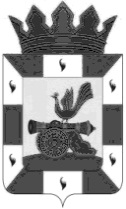 Статья 1Утвердить основные характеристики местного бюджета на 2018 год:1) общий объем доходов местного бюджета в сумме 810 564,7 тыс. рублей, в том числе объем безвозмездных поступлений в сумме 561 864,9 тыс. рублей, из которых объём получаемых межбюджетных трансфертов 562 010,3 тыс. руб.;2) общий объем расходов местного бюджета в сумме 854 383,6 тыс. рублей.3) дефицит местного бюджета в сумме 43 818,9 тыс. рублей, что составляет 17,6 процентов от утвержденного общего годового объема доходов местного бюджета без учета утвержденного объема безвозмездных поступлений.2.Утвердить общий объем межбюджетных трансфертов, предоставляемых бюджетам бюджетной системы Российской Федерации в 2018 году из местного бюджета, в сумме 53 111,8 тыс. рублей.3. Утвердить основные характеристики местного бюджета на плановый период 2019 и 2020 годов:1) общий объем доходов местного бюджета на 2019 год в сумме 657 873,5 тыс. рублей, в том числе объем безвозмездных поступлений в сумме 434 902,5 тыс. рублей, из которых объём получаемых межбюджетных трансфертов 434 902,5 тыс. руб. и на 2020 год в сумме 668 305,8 тыс. рублей, в том числе объем безвозмездных поступлений в сумме 436 369,4 тыс. рублей, из которых объём получаемых межбюджетных трансфертов 436 369,4 тыс. руб.;2) общий объем расходов местного бюджета на 2019 год в сумме 680 173,5 тыс. рублей и 2020 год в сумме 691 505,7 тыс. рублей в том числе при формировании бюджета муниципального образования на 2018 год и плановый период 2019 и 2020 годов общий объём условно утвержденных расходов на первый год планового периода не утверждается, а на второй год планового периода  утверждается в объеме не менее 2,5 процента,  общего объема расходов бюджета муниципального образования на второй год планового периода в сумме 2020 год  17  289,6 тыс. рублей.;3) дефицит местного бюджета на 2019 год в сумме 22 300,0 тыс. рублей, что составляет 10,0 процентов от утвержденного общего годового объема доходов местного бюджета без учета утвержденного объема безвозмездных поступлений, и на 2020 год в сумме 23 200,0 тыс. рублей, что составляет 10,0 процентов от утвержденного общего годового объема доходов местного бюджета без учета утвержденного объема безвозмездных поступлений.4. Утвердить общий объем межбюджетных трансфертов, предоставляемых бюджетам бюджетной системы Российской Федерации из местного бюджета в 2019 году в сумме 49 972,6 тыс. рублей и в 2020 году в сумме 50 336,2 тыс. рублей.Статья 2Утвердить источники финансирования дефицита бюджета муниципального образования «Смоленский район» Смоленской области на 2018 год и плановый период 2019 и 2020 годов согласно приложению № 1 к настоящему решению.Статья 31. Утвердить главных администраторов источников финансирования дефицита бюджета муниципального образования «Смоленский район» Смоленской области на 2018 год и плановый период 2019 и 2020 годов согласно приложению № 2 к настоящему решению.2. Утвердить перечень главных администраторов доходов муниципального образования «Смоленский район» Смоленской области на 2018 год и плановый период 2019 и 2020 годов согласно приложению № 3 к настоящему решению.3. Утвердить перечень главных администраторов безвозмездных поступлений бюджета муниципального образования «Смоленский район» Смоленской области на 2018 год и плановый период 2019 и 2020 годов согласно приложению № 4 к настоящему решению.Статья 4Утвердить Программу муниципальных внутренних заимствований муниципального образования «Смоленский район» Смоленской области на 2018 год и плановый период 2019 и 2020 годов согласно приложениям № 5,6,7 к настоящему решениюСтатья 5Утвердить нормативы распределения доходов между бюджетом муниципального района и бюджетами сельских поселений на 2018 год и плановый период 2019 и 2020 годов согласно приложению №8 к настоящему решению.Статья 6Утвердить доходы бюджета муниципального образования «Смоленский район» Смоленской области, за исключением безвозмездных поступлений на 2018 год и плановый период 2019 и 2020 годов согласно приложению № 9 к настоящему решению.Статья 7Утвердить безвозмездные поступления в бюджет муниципального образования «Смоленский район» Смоленской области на 2018 год и плановый период 2019 и 2020 годов согласно приложению № 10 к настоящему решению.Статья 8Утвердить распределение бюджетных ассигнований из бюджета муниципального образования «Смоленский район» Смоленской области по разделам, подразделам, целевым статьям (муниципальным программам и непрограммным направлениям деятельности), группам (группам и подгруппам) видов расходов классификации расходов бюджетов на 2018 год и плановый период 2019 и 2020 годов согласно приложению № 11 к настоящему решению.Статья 9Утвердить ведомственную структуру расходов бюджета муниципального образования «Смоленский район» Смоленской области (распределение бюджетных ассигнований по главным распорядителям бюджетных средств, разделам, подразделам, целевым статьям (муниципальным программам и непрограммным направлениям деятельности), группам (группам и подгруппам) видов расходов классификации расходов бюджетов на 2018 год и плановый период 2019 и 2020 годов согласно приложению № 12 к настоящему решению.Статья 10Утвердить общий объем бюджетных ассигнований, направляемых на исполнение публичных нормативных обязательств на 2018 год и плановый период 2019 и 2020 годов:2018 году в сумме 14 083,0 тыс. рублей, 2019 году в сумме 14 083,0 тыс. рублей, 2020 году в сумме 14 083,0 тыс. рублей.Статья 111. Утвердить объем бюджетных ассигнований на реализацию муниципальных программ на 2018 год и плановый период 2019 и 2020 годов утвердить в сумме:2018 год – 728 593,7 тыс. руб.2019 год – 562 018,5 тыс. руб. 2020 год – 557 337,2 тыс. руб.2. Утвердить распределение бюджетных ассигнований на реализацию муниципальных программ на 2018 год и плановый период 2019 и 2020 годов согласно приложению № 13 к настоящему решению.Статья 12Утвердить в составе расходов местного бюджета резервный фонд Администрации муниципального образования «Смоленский район» Смоленской области на 2018 год и плановый период 2019 и 2020 годов в размере:2018 год – 2 000,0 тыс. рублей, что составляет 0,2 процента от общего объема расходов местного бюджета.2019 год – 2 000,0тыс. рублей, что составляет 0,3 процента от общего объема расходов местного бюджета.2020 год – 2 000,0тыс. рублей, что составляет 0,3 процента от общего объема расходов местного бюджета.Статья 131. Утвердить объем дотаций на выравнивание бюджетной обеспеченности поселений, на 2018 год и плановый период 2019 и 2020 годов в сумме: 2018 год в сумме  48 469,1 тыс. руб. 2019 год в сумме  48 972,6 тыс. руб. 2020 год в сумме  49 336,2 тыс. руб.2. Утвердить распределение дотаций из районного фонда финансовой поддержки поселений между бюджетами сельских поселений на 2018 год и плановый период 2019 и 2020 годов согласно приложениям № 14, 15, 16 к настоящему решению.3. Утвердить объем иных межбюджетных трансфертов на 2018 год и плановый период 2019 и 2020 годов согласно приложениям № 20, 21, 22 к настоящему решению в сумме:  2018 год в сумме 4 642,7 тыс. руб.  2019 год в сумме 1 000,0 тыс. руб. 2020 год в сумме 1 000,0 тыс. руб.Статья 14Утвердить распределение бюджетных ассигнований по целевым статьям (муниципальным программам и непрограммным направлениям деятельности), группам (группам и подгруппам) видов расходов классификации расходов бюджетов на 2018 год и плановый период 2019 и 2020 годов согласно приложению № 17 к настоящему решению.Статья 151. Установить верхний предел муниципального долга по долговым обязательствам муниципального образования «Смоленский район» Смоленской области на 2019 год и плановый период 2020 и 2021 годов в сумме:на 1 января 2019 года в сумме 66 365,0 руб., в том числе верхний предел долга по муниципальным гарантиям в сумме 0,0 тыс. рублей;на 1 января 2020 года в сумме 88 665,1 тыс. руб., в том числе верхний предел долга по муниципальным гарантиям в сумме 0,0 тыс. рублей;на 1 января 2021 года в сумме 111 865,1 тыс. руб., в том числе верхний предел долга по муниципальным гарантиям в сумме 0,0 тыс. рублей.2. Утвердить предельный объем расходов местного бюджета на обслуживание муниципального долга на 2018 год и плановый период 2019 и 2020 годов в размере:2018 год в сумме 3 800,0 тыс. рублей, что составляет 0,4 % от объема расходов местного бюджета, за исключением объема расходов, которые осуществляются за счет субвенций, предоставляемых из бюджетов бюджетной системы Российской Федерации.2019 год в сумме 3 800,0 тыс. рублей, что составляет 1,1 % от объема расходов местного бюджета, за исключением объема расходов, которые осуществляются за счет субвенций, предоставляемых из бюджетов бюджетной системы Российской Федерации.2020 год в сумме 3 800,0 тыс. рублей, что составляет 1,1 % от объема расходов местного бюджета, за исключением объема расходов, которые осуществляются за счет субвенций, предоставляемых из бюджетов бюджетной системы Российской Федерации.3. Утвердить предельный объем муниципального долга на 2018 год и плановый период 2019 и 2020 годов по долговым обязательствам муниципального образования «Смоленский район» Смоленской области в сумме:в 2018 году в сумме 124 349,9 тыс. руб.в 2019 году в сумме 111 485,5 тыс. руб.в 2020 году в сумме 115 968,2 тыс. руб.Статья 161.Утвердить Программу муниципальных гарантий муниципального образования «Смоленский район» Смоленской области:1) на 2018 год согласно приложению 18 к настоящему решению;2) на плановый период 2019 и 2020 годов согласно приложению 19 к настоящему решению.2. Утвердить в составе Программы муниципальных гарантий муниципального образования «Смоленский район» Смоленской области: 1) на 2018 год общий объем бюджетных ассигнований, предусмотренных на исполнение муниципальных гарантий муниципального образования «Смоленский район» Смоленской области по возможным гарантийным случаям в 2018 году, в сумме 0,0 тыс. рублей;2) на плановый период 2019 и 2020 годов общий объем бюджетных ассигнований, предусмотренных на исполнение муниципальных гарантий муниципального образования «Смоленский район» Смоленской области по возможным гарантийным случаям, в 2019 году в сумме 0,0 тыс. рублей, в 2020 году в сумме 0,0 тыс. рублей.Статья 171. Утвердить цели предоставления субсидий лицам, указанным в статье 78 Бюджетного Кодекса Российской Федерации, объем бюджетных ассигнований на предоставление конкретной субсидии, предоставляемой из бюджета муниципального образования «Смоленский район» Смоленской области на 2018 год и плановый период 2019 и 2020 годов» согласно приложению № 23 к настоящему решению.2. Утвердить цели предоставления иных субсидий некоммерческим организациям (за исключением государственных, муниципальных учреждений), предоставляемых из бюджета муниципального образования «Смоленский район» Смоленской области на 2018 год и плановый период 2019 и 2020 годов»  согласно приложению № 24 к настоящему решению.3.Порядок предоставления субсидий на оказание финансовой поддержки социально ориентированным некоммерческим организациям, не являющимся бюджетными учреждениями.Статья 181.Утвердить объем бюджетных ассигнований муниципального дорожного фонда на 2018 год и плановый период 2019 и 2020 годов в сумме:2018 год  30 034,8 тыс. рублей;2019 год  10 098,7 тыс. рублей;2020 год  10 691,5 тыс. рублей;2.Утвердить прогнозируемый объем доходов местного бюджета в части доходов, установленных решением Смоленской районной Думы от 23 декабря 2014 года № 89 «О создании муниципального дорожного фонда муниципального образования «Смоленский район» Смоленской области и утверждении положения о порядке формирования и использования  муниципального дорожного фонда муниципального образования «Смоленский район» Смоленской области» на 2018 год и плановый период 2019 и 2020 годов согласно приложению № 9 к настоящему решению в сумме:2018 год  8 951,8 тыс. рублей;2019 год  10 098,7 тыс. рублей;2020 год  10 691,5 тыс. рублей;Статья 19Установить в соответствии со статьёй 217 Бюджетного кодекса Российской Федерации следующие основания для внесения в 2018 году и плановый период 2019 и 2020 годов изменений в показатели сводной бюджетной росписи местного бюджета, связанные с особенностями исполнения местного бюджета и (или) перераспределения бюджетных ассигнований между главными распорядителями средств местного бюджета:1) безвозмездные поступления от физических и юридических лиц, в том числе добровольные пожертвования, в соответствии с их целевым назначением;2) внесение изменений в целевую программу в части перераспределения бюджетных ассигнований по подпрограммам и мероприятиям в пределах общего объема бюджетных ассигнований, предусмотренных в 2018 году и плановом периоде 2019 и 2020 годов на реализацию данной целевой программы.3) увеличение бюджетных ассигнований по отдельным разделам, подразделам, целевым статьям и видам расходов бюджета за счет экономии по использованию в текущем финансовом году бюджетных ассигнований на оказание муниципальных услуг – в пределах общего объема бюджетных ассигнований, предусмотренных главному распорядителю бюджетных средств в текущем финансовом году на оказание муниципальных услуг при условии, что увеличение бюджетных ассигнований по соответствующему виду расходов не превышает 10 процентов;Статья 201. Установить, что бюджетные учреждения муниципального образования «Смоленский район» Смоленской области вправе использовать на обеспечение своей деятельности, полученные ими средства от оказания платных услуг, безвозмездные поступления от физических и юридических лиц, в том числе добровольные пожертвования, и средства от иной приносящей доход деятельности на основании разрешения главного распорядителя средств местного бюджета, в котором указываются источники образования и направления использования указанных средств и устанавливающие их нормативные правовые акты Российской Федерации и нормативные правовые акты муниципального образования «Смоленский район» Смоленской области, а также положения устава муниципального бюджетного учреждения.2. Муниципальные бюджетные учреждения с учетом части 1 настоящей статьи осуществляют операции с указанными средствами на лицевых счетах, открытых им в Финансовом управлении Администрации муниципального образования «Смоленский район» Смоленской области, в установленном им порядке в соответствии со сметой доходов и расходов по приносящей доход деятельности, подлежащей представлению в Финансовое управление Администрации муниципального образования «Смоленский район» Смоленской области.1. Приложение № 1 «Источники финансирования дефицита бюджета муниципального образования «Смоленский район» Смоленской области на 2018 год и плановый период 2019 и 2020 годов» изложить в следующей редакции:Приложение № 1к решению Смоленской районной Думы«О бюджете муниципального образования«Смоленский район» Смоленской области на 2018 год и плановый период 2019 и 2020 годов»Источники финансирования дефицита бюджета муниципального образования «Смоленский район» Смоленской области на 2018 год и плановый период 2019 и 2020 годовтыс. руб.2. Приложение № 2 «Главные администраторы источников финансирования дефицита бюджета муниципального образования «Смоленский район» Смоленской области на 2018 год и плановый период 2019 и 2020 годов» изложить в следующей редакции:Приложение № 2к решению Смоленской районной Думы«О бюджете муниципального образования«Смоленский район» Смоленской областина 2018 год и плановый период 2019 и 2020 годов»Главные администраторы источников финансирования дефицита бюджета муниципального образования «Смоленский район» Смоленской области на 2018 год и плановый период 2019 и 2020 годов3. Приложение № 3 «Перечень главных администраторов доходов бюджета муниципального образования «Смоленский район» Смоленской области на 2018 год и плановый период 2019 и 2020 годов» изложить в следующей редакции:Перечень главных администраторов доходов бюджета муниципального образования «Смоленский район» Смоленской области на 2018 год и плановый период 2019 и 2020 годов4. Приложение № 4 «Перечень главных администраторов безвозмездных перечислений муниципального образования «Смоленский район» Смоленской области на 2018 год и плановый период 2019 и 2020 годов» изложить в следующей редакции:Приложение № 4к решению Смоленской районной Думы«О бюджете муниципального образования«Смоленский район» Смоленской области на 2018 год и плановый период 2019 и 2020 годов»Перечень главных администраторов безвозмездных перечислений муниципального образования «Смоленский район» Смоленской областина 2018 год и плановый период 2019 и 2020 годов5. Приложение № 5 «Программа муниципальных внутренних заимствований муниципального образования «Смоленский район» Смоленской области на 2018 год изложить в следующей редакции:Приложение № 5к решению Смоленской районной Думы«О бюджете муниципального образования«Смоленский район» Смоленской области на 2018 год и плановый период 2019 и 2020 годов»Программа муниципальных внутренних заимствований муниципального образования «Смоленский район» Смоленской области на 2018 год  	тыс. руб.	6. Приложение № 6 «Программа муниципальных внутренних заимствований муниципального образования «Смоленский район» Смоленской области на плановый период 2019 год» изложить в следующей редакции:Приложение № 6к решению Смоленской районной Думы«О бюджете муниципального образования«Смоленский район» Смоленской области на 2018 год и плановый период 2019 и 2020 годов»Программа муниципальных внутренних заимствований муниципального образования «Смоленский район» Смоленской области на 2019 годтыс. руб.7. Приложение № 7 «Программа муниципальных внутренних заимствований муниципального образования «Смоленский район» Смоленской области на плановый период 2020 года» изложить в следующей редакции:Приложение № 7к решению Смоленской районной Думы«О  бюджете муниципального образования«Смоленский район» Смоленской области на 2018 год и плановый период 2019 и 2020 годов»Программа муниципальных внутренних заимствований муниципального образования «Смоленский район» Смоленской области на 2020 год 												тыс. руб.8. Приложение № 8 «Нормативы распределения доходов между бюджетами муниципального района и бюджетами муниципальных образований сельских поселений Смоленского района Смоленской области на 2018 год и плановый период 2019 и 2020 годов» изложить в следующей редакции:Приложение №8к решению Смоленской районной Думы«О бюджете муниципального образования«Смоленский район» Смоленской областина 2018 год и плановый период 2019 и 2020 годов»Нормативы распределения доходов между бюджетами муниципального района и бюджетами муниципальных образований сельских поселений Смоленского района Смоленской области на 2018 год и плановый период 2019 и 2020 годов(процентов)Примечание. Неуказанные выше неналоговые доходы распределяются в бюджеты соответствующих уровней по нормативу 100%9. Приложение № 9 «Доходы бюджета муниципального образования «Смоленский район» Смоленской области, за исключением безвозмездных поступлений, на 2018 год и плановый период 2019 и 2020 годов» изложить в следующей редакции:Доходы бюджета муниципального образования «Смоленский район» Смоленской области, за исключением безвозмездных поступлений, на 2018 год и плановый период 2019 и 2020 годов»тыс.руб.10. Приложение № 10 «Безвозмездные поступления в бюджет муниципального образования «Смоленский район» Смоленской области на 2018 год и плановый период 2019 и 2020 годов» изложить в следующей редакцииБезвозмездные поступления в бюджет муниципального образования «Смоленский район» Смоленской области на 2018 год и плановый период 2019 и 2020 годовтыс. руб.11. Приложение № 11 Распределение бюджетных ассигнований из бюджета муниципального образования «Смоленский район» Смоленской области по разделам, подразделам, целевым статьям (муниципальным программам и непрограммным направлениям деятельности), группам (группам и подгруппам) видов расходов классификации расходов бюджетов на 2018 год и плановый период 2019 и 2020 годов к настоящему решению изложить в следующей редакции:Приложение №11к решению Смоленской районной Думы«О бюджете муниципального образования«Смоленский район» Смоленской области на 2018 год и плановый период 2019 и 2020 годов»Распределение бюджетных ассигнований из бюджета муниципального образования «Смоленский район» Смоленской области по разделам, подразделам, целевым статьям (муниципальным программам и непрограммным направлениям деятельности), группам (группам и подгруппам) видов расходов классификации расходов бюджетов на 2018 год и плановый период 2019 и 2020 годовтыс. руб.12. Приложение № 12 Ведомственная структура расходов бюджета муниципального образования «Смоленский район» Смоленской области (распределение бюджетных ассигнований по главным распорядителям бюджетных средств, разделам, подразделам, целевым статьям (муниципальным программам и непрограммным направлениям деятельности), группам (группам и подгруппам) видов расходов классификации расходов бюджетов на 2018 год и плановый период 2019 и 2020 годов к настоящему решению изложить в следующей редакции:Приложение № 12к решению Смоленской районной Думы«О бюджете муниципального образования«Смоленский район» Смоленской областина 2018 год и плановый период 2019 и 2020 годов»Ведомственная структура расходов бюджета муниципального образования «Смоленский район» Смоленской области (распределение бюджетных ассигнований по главным распорядителям бюджетных средств, разделам, подразделам, целевым статьям (муниципальным программам и непрограммным направлениям деятельности), группам (группам и подгруппам) видов расходов классификации расходов бюджетов на 2018 год и плановый период 2019 и 2020 годовтыс.руб..13. Приложение № 13 «Распределение бюджетных ассигнований на реализацию муниципальных программ на 2018 год и плановый период 2019 и 2020 годов» изложить в следующей редакции:Приложение № 13к решению Смоленской районной Думы«О бюджете муниципального образования«Смоленский район» Смоленской области на 2018 год и плановый период 2019 и 2020 годов»Распределение бюджетных ассигнований на реализацию  муниципальных программ на 2018 год и плановый период 2019 и 2020 годов тыс. руб.14. Приложение № 14 «Распределение дотаций из районного фонда финансовой поддержки поселений между бюджетами сельских поселений на 2018 год изложить в следующей редакции:Приложение № 14к решению Смоленской районной Думы«О бюджете муниципального образования «Смоленский район» Смоленской области на 2018 год и плановый период 2019 и 2020 годов»Распределение дотаций из районного фонда финансовой поддержки поселений между бюджетами сельских поселений на 2018 год тыс. руб.15. Приложение № 15 «Распределение дотаций из районного фонда финансовой поддержки поселений между бюджетами сельских поселений на плановый период 2019 года изложить в следующей редакции:Приложение № 15к решению Смоленской районной Думы«О бюджете муниципального образования «Смоленский район» Смоленской области на 2018 год и плановый период 2019 и 2020 годов»Распределение дотаций из районного фонда финансовой поддержки поселений между бюджетами сельских поселений на 2019 год тыс. руб.16. Приложение № 16 «Распределение дотаций из районного фонда финансовой поддержки поселений между бюджетами сельских поселений на плановый период 2020 года изложить в следующей редакции:Приложение № 16к решению Смоленской районной Думы«О бюджете муниципального образования «Смоленский район» Смоленской области на 2018 год и плановый период 2019 и 2020годов»Распределение дотаций из районного фонда финансовой поддержки поселений между бюджетами сельских поселений на 2020 год тыс. руб.17. Приложение № 17 «Распределение бюджетных ассигнований по целевым статьям (муниципальным программам и непрограммным направлениям деятельности), группам (группам и подгруппам) видов расходов классификации расходов бюджетов на 2018 год и плановый период 2019 и 2020 годов» к настоящему решению изложить в следующей редакции:Приложение № 17к решению Смоленской районной Думы «О бюджете муниципального образования«Смоленский район» Смоленской области на 2018 год и плановый период 2019 и 2020 годов»Распределение бюджетных ассигнований по целевым статьям (муниципальным программам и непрограммным направлениям деятельности), группам (группам и подгруппам) видов расходов классификации расходов бюджетов на 2018 год и плановый период 2019 и 2020 годов тыс. руб.18. Приложение №18 «Программа муниципальных гарантий муниципального образования «Смоленский район» Смоленской области на 2018 год» изложить в следующей редакции:Приложение № 18к решению Смоленской районной Думы«О бюджете муниципального образования«Смоленский район» Смоленской области на 2018год и плановый период 2019 и 2020 годов»Программа муниципальных гарантий муниципального образования «Смоленский район» Смоленской области на 2018 годПеречень подлежащих предоставлению муниципальных гарантий муниципального образования «Смоленский район»  Смоленской области в 2018 году2. Общий объем бюджетных ассигнований, предусмотренных на исполнение муниципальных гарантий муниципального образования «Смоленский район» Смоленской области по возможным гарантийным случаям в 2018 году, - 0,0 тыс. рублей, из них:1) за счет источников финансирования дефицита бюджета муниципального образования «Смоленский район» Смоленской области – 0,0 тыс. рублей;2) за счет расходов бюджета муниципального образования «Смоленский район» Смоленской области – 0,0 тыс. рублей.19. Приложение №19 «Программа муниципальных гарантий муниципального образования «Смоленский район» Смоленской области на плановый период 2019 и 2020 годов» изложить в следующей редакции:Приложение № 19к решению Смоленской районной Думы«О бюджете муниципального образования«Смоленский район» Смоленской области на 2018 годи плановый период 2019 и 2020 годов»Программа муниципальных гарантий муниципального образования «Смоленский район»  Смоленской области на плановый период 2019 и 2020 годовПеречень подлежащих предоставлению муниципальных гарантий муниципального образования «Смоленский район Смоленской области в 2019 и 2020 годах2. Общий объем бюджетных ассигнований, предусмотренных на исполнение муниципальных гарантий муниципального образования «Смоленский район» Смоленской области по возможным гарантийным случаям в 2019 году, - 0,0 тыс. рублей, из них:1) за счет источников финансирования дефицита бюджета муниципального образования «Смоленский район» Смоленской области – 0,0 тыс. рублей;2) за счет расходов бюджета муниципального образования «Смоленский район» Смоленской области – 0,0 тыс. рублей.Общий объем бюджетных ассигнований, предусмотренных на исполнение муниципальных гарантий муниципального образования «Смоленский район» Смоленской области по возможным гарантийным случаям в 2020 году, - 0,0 тыс. рублей, из них:1) за счет источников финансирования дефицита бюджета муниципального образования «Смоленский район» Смоленской области – 0,0 тыс. рублей;2) за счет расходов бюджета муниципального образования «Смоленский район» Смоленской области – 0,0 тыс. рублей.20. Приложение №20 «Иные межбюджетные трансферты на обеспечение мер по сбалансированности бюджетов сельских поселений на 2018 год изложить в следующей редакции:Приложение № 20к решению Смоленской районной Думы«О бюджете муниципального образования«Смоленский район» Смоленской области на 2018 год и плановый период 2019 и 2020 годов»Иные межбюджетные трансферты на обеспечение мер по сбалансированности бюджетов сельских поселений на 2018 год тыс. руб.21. Приложение № 21 «Иные межбюджетные трансферты на обеспечение мер по сбалансированности бюджетов сельских поселений на плановый период 2019 года изложить в следующей редакции:Приложение № 21к решению Смоленской районной Думы«О бюджете муниципального образования«Смоленский район» Смоленской области на 2018 год и плановый период 2019 и 2020 годов »22. Приложение №22 «Иные межбюджетные трансферты на обеспечение мер по сбалансированности бюджетов сельских поселений на плановый период 2020 года изложить в следующей редакции:Приложение № 22к решению Смоленской районной Думы«О бюджете муниципального образования«Смоленский район» Смоленской области на 2018 год и плановый период 2019 и 2020 годов »23. Приложение № 23 «Цели предоставления субсидий лицам, указанным в статье 78 Бюджетного Кодекса Российской Федерации, объем бюджетных ассигнований на предоставление конкретной субсидии, предоставляемой из бюджета муниципального образования «Смоленский район» Смоленской области на 2018 год и плановый период 2019 и 2020 годов» к настоящему решению изложить в следующей редакцииПриложение № 23к решению Смоленской районной Думы«О бюджете муниципального образования«Смоленский район» Смоленской области на 2018 год и плановый период 2019 и 2020 годов »Цели предоставления субсидий лицам, указанным в статье 78 Бюджетного Кодекса Российской Федерации, объем бюджетных ассигнований на предоставление конкретной субсидии, предоставляемой из бюджета муниципального образования «Смоленский район» Смоленской области на 2018 год и плановый период 2019 и 2020 годовтыс. руб.24. Приложение № 24 «Цели предоставления иных субсидий некоммерческим организациям (за исключением государственных, муниципальных учреждений), предоставляемых из бюджета муниципального образования «Смоленский район» Смоленской области на 2018 год и плановый период 2019 и 2020 годов» к настоящему решению изложить в следующей редакции:Приложение № 24к решению Смоленской районной Думы«О бюджете муниципального образования«Смоленский район» Смоленской области на 2018 год и плановый период 2019 и 2020 годов »Цели предоставления иных субсидий некоммерческим организациям (за исключением государственных, муниципальных учреждений), предоставляемых из бюджета муниципального образования «Смоленский район» Смоленской области на 2018 год и плановый период 2019 и 2020 годовтыс. руб.Статья 21Настоящее решение опубликовать в газете.Статья 22Настоящее решение вступает в силу с момента официального опубликования.Глава муниципального образования «Смоленский район» Смоленской области			  О.Н. ПавлюченковаИсполняющий полномочияпредседателя Смоленской районной Думы			  С.Е. ЭсальнекМУНИЦИПАЛЬНОЕ ОБРАЗОВАНИЕ «СМОЛЕНСКИЙ РАЙОН» СМОЛЕНСКОЙ ОБЛАСТИСМОЛЕНСКАЯ РАЙОННАЯ ДУМАР Е Ш Е Н И Еот  29   ноября 2018 года            № 64О внесении изменений и дополнений в решение Смоленской районной Думы от 25 декабря 2017 года № 79 «О бюджете муниципального образования «Смоленский район» Смоленской области на 2018 год и плановый период 2019 и 2020 годов»Наименование кода группы, подгруппы, статьи, вида источника финансирования дефицитов бюджетов, кода классификации операций сектора государственного управления, относящихся к источникам финансирования дефицитов бюджетовКодУтверждено на 2018 годУтверждено на 2019 годУтверждено на 2020 годИсточники финансирования дефицита бюджета - всего000 90 00 00 00 00 0000 00043 818,922 300,023 200,0ИСТОЧНИКИ ВНУТРЕННЕГО ФИНАНСИРОВАНИЯ ДЕФИЦИТОВ БЮДЖЕТОВ000 01 00 00 00 00 0000 00043 818,922 300,023 200,0 Кредиты кредитных организаций в валюте Российской Федерации000 01 02 00 00 00 0000 00022 724,722 300,023 200,0 Получение кредитов от кредитных организаций в валюте Российской Федерации000 01 02 00 00 00 0000 70052 724,775 024,798 224,7 Получение кредитов от кредитных организаций бюджетами муниципальных районов в валюте Российской Федерации000 01 02 00 00 05 0000 71052 724,775 024,798 224,7Погашение кредитов от кредитных организаций в валюте Российской Федерации000 01 02 00 00 00 0000 80030 000,052 724,775 024,7 Погашение бюджетами муниципальных районов кредитов от кредитных организаций в валюте Российской Федерации000 01 02 00 00 05 0000 81030 000,052 724,775 024,7Бюджетные кредиты от других бюджетов бюджетной системы Российской Федерации000 01 03 00 00 00 0000 000000 Получение кредитов от других бюджетов бюджетной системы РФ в валюте Российской Федерации000 01 03 00 00 00 0000 70023 339,000 Получение кредитов от других бюджетов бюджетной системы РФ бюджетами муниципальных районов в валюте Российской Федерации000 01 03 01 00 05 0000 71023 339,000Погашение кредитов от других бюджетов бюджетной системы Российской Федерации в валюте Российской Федерации000 01 03 00 00 00 0000 80023 339,000Погашение кредитов от других бюджетов бюджетной системы Российской Федерации бюджетами муниципальных районов в валюте Российской Федерации000 01 03 01 00 05 0000 81023 339,000Изменение остатков средств на счетах по учету средств бюджета000 01 05 00 00 00 0000 00021 094,200Увеличение остатков средств бюджетов000 01 05 00 00 00 0000 500-886 628,4-732 898,2-766 530,4Увеличение прочих остатков средств бюджетов000 01 05 02 00 00 0000 500-886 628,4-732 898,2-766 530,4Увеличение прочих остатков денежных средств бюджетов000 01 05 02 01 00 0000 510-886 628,4-732 898,2-766 530,4Увеличение прочих остатков денежных средств бюджетов муниципальных районов000 01 05 02 01 05 0000 510-886 628,4-732 898,2-766 530,4Уменьшение остатков средств бюджетов000 01 05 00 00 00 0000 600907 722,6732 898,2766 530,4Уменьшение прочих остатков средств бюджетов000 01 05 02 00 00 0000 600907 722,6732 898,2766 530,4Уменьшение прочих остатков денежных средств бюджетов000 01 05 02 01 00 0000 610907 722,6732 898,2766 530,4Уменьшение прочих остатков денежных средств бюджетов муниципальных районов000 01 05 02 01 05 0000 610907 722,6732 898,2766 530,4Код бюджетной классификацииКод бюджетной классификацииНаименование главного администратора, источника финансирования дефицитов бюджетаКод бюджетной классификацииКод бюджетной классификацииНаименование главного администратора, источника финансирования дефицитов бюджетаГлавный администратор источника финансирования дефицитаНаименование главного администратора, источника финансирования дефицитов бюджета912финансовое управление Администрации муниципального образования «Смоленский район» Смоленской областифинансовое управление Администрации муниципального образования «Смоленский район» Смоленской области9120 10 20000 05 0000 710Получение кредитов от кредитных организаций бюджетом муниципального района в валюте РФ9120 10 20000 05 0000 810Погашение бюджетами муниципальных районов кредитов от кредитных организаций в валюте Российской Федерации9120 10 30000 05 0000 710Получение бюджетных кредитов от других бюджетов бюджетной системы муниципальным районом в валюте РФ9120 10 30000 05 0000 810Погашение бюджетных кредитов от других бюджетов бюджетной системы муниципальным районом в валюте РФ9120 10 50201 05 0000 510Увеличение прочих остатков денежных средств бюджета муниципального района9120 10 50201 05 0000 610Уменьшение прочих остатков денежных средств бюджета муниципального районаПриложение № 3к решению Смоленской районной Думы«О бюджете муниципального образования «Смоленский район» Смоленской области на 2018 год и плановый период 2019 и 2020 годов»Код бюджетной классификации Российской ФедерацииКод бюджетной классификации Российской ФедерацииНаименование администратора, источника доходов бюджета муниципального районаКод бюджетной классификации Российской ФедерацииКод бюджетной классификации Российской ФедерацииНаименование администратора, источника доходов бюджета муниципального районаадминистратора источника доходов бюджета муниципального районаНаименование администратора, источника доходов бюджета муниципального района910Администрация муниципального образования «Смоленский район» Смоленской областиАдминистрация муниципального образования «Смоленский район» Смоленской области9101 13 02995 05 0000 130Прочие доходы от компенсации затрат бюджетов муниципальных районов9101 16 90050 05 0000 140Прочие поступления от денежных взысканий (штрафов) и иных сумм в возмещение ущерба, зачисляемые в бюджеты муниципальных районов9101 17 01050 05 0000 180Невыясненные поступления, зачисляемые в бюджеты муниципальных районов9101 17 05050 05 0000 180 Прочие неналоговые доходы бюджетов муниципальных районов911Смоленская районная думаСмоленская районная дума9111 13 02995 05 0000 130Прочие доходы от компенсации затрат бюджетов муниципальных районов9111 17 01050 05 0000 180Невыясненные поступления, зачисляемые в бюджеты муниципальных районов912финансовое управление Администрации муниципального образования «Смоленский район» Смоленской областифинансовое управление Администрации муниципального образования «Смоленский район» Смоленской области9121 13 02995 05 0000 130Прочие доходы от компенсации затрат бюджетов муниципальных районов9121 16 21050 05 0000 140Денежные взыскания (штрафы) и иные суммы, взыскиваемые с лиц, виновных в совершении преступлений, и в возмещение ущерба имуществу, зачисляемые в бюджеты муниципальных районов9121 17 01050 05 0000 180Невыясненные поступления, зачисляемые в бюджеты муниципальных районов9121 17 05050 05 0000 180 Прочие неналоговые доходы бюджетов муниципальных районов9121 17 01050 10 0000 180Невыясненные поступления, зачисляемые в бюджеты сельских поселений914Комитет по культуре Администрации муниципального образования «Смоленский район» Смоленской области Комитет по культуре Администрации муниципального образования «Смоленский район» Смоленской области 9141 13 02995 05 0000 130Прочие доходы от компенсации затрат бюджетов муниципальных районов9141 17 01050 05 0000 180Невыясненные поступления, зачисляемые в бюджеты муниципальных районов9141 17 05050 05 0000 180 Прочие неналоговые доходы бюджетов муниципальных районов915Комитет по образованию Администрации муниципального образования «Смоленский район» Смоленской областиКомитет по образованию Администрации муниципального образования «Смоленский район» Смоленской области9151 13 02995 05 0000 130Прочие доходы от компенсации затрат бюджетов муниципальных районов915 1 17 01050 05 0000 180 Невыясненные поступления, зачисляемые в бюджеты муниципальных районов9151 17 05050 05 0000 180 Прочие неналоговые доходы бюджетов муниципальных районов917Комитет по управлению муниципальным имуществом Администрации муниципального образования «Смоленский район» Смоленской областиКомитет по управлению муниципальным имуществом Администрации муниципального образования «Смоленский район» Смоленской области9171 08 07150 01 1000 110Государственная пошлина за выдачу разрешения на установку рекламной конструкции 9171 08 07150 01 2000 110Государственная пошлина за выдачу разрешения на установку рекламной конструкции - пени и проценты по соответствующему платежу9171 08 07150 01 3000 110Государственная пошлина за выдачу разрешения на установку рекламной конструкции - суммы денежных взысканий (штрафов) по соответствующему платежу согласно законодательству Российской Федерации9171 08 07150 01 4000 110Государственная пошлина за выдачу разрешения на установку рекламной конструкции - прочие поступления9171 11 01050 05 0000 120Доходы в виде прибыли, приходящейся на доли в уставных (складочных) капиталах хозяйственных товариществ и обществ, или дивидендов по акциям, принадлежащим муниципальным районам9171 11 05013 05 0000 120Доходы, получаемые в виде арендной платы за земельные участки, государственная собственность на которые не разграничена и которые расположены в границах сельских поселений и межселенных территорий муниципальных районов, а также средства от продажи права на заключение договоров аренды указанных земельных участков9171 11 05035 05 0000 120Доходы от сдачи в аренду имущества, находящегося в оперативном управлении органов управления муниципальных районов и созданных ими учреждений (за исключением имущества муниципальных автономных учреждений)9171 11 09045 05 0000 120Прочие поступления от использования имущества, находящегося в собственности муниципальных районов (за исключением имущества муниципальных бюджетных и автономных учреждений, а также имущества муниципальных унитарных предприятий, в том числе казенных)9171 13 02995 05 0000 130Прочие доходы от компенсации затрат бюджетов муниципальных районов9171 14 01050 05 0000 410Доходы от продажи квартир, находящихся в собственности муниципальных районов9171 14 02053 05 0000 410Доходы от реализации иного имущества, находящегося в собственности муниципальных районов (за исключением имущества муниципальных бюджетных и автономных учреждений, а также имущества муниципальных унитарных предприятий, в том числе казенных), в части реализации основных средств по указанному имуществу9171 14 02053 05 0000 440Доходы от реализации иного имущества, находящегося в собственности муниципальных районов (за исключением имущества муниципальных бюджетных и автономных учреждений, а также имущества муниципальных унитарных предприятий, в том числе казенных), в части реализации материальных запасов по указанному имуществу9171 14 02053 10 0000 440Доходы от реализации иного имущества, находящегося в собственности сельских поселений (за исключением имущества муниципальных бюджетных и автономных учреждений, а также имущества муниципальных унитарных предприятий, в том числе казенных), в части реализации материальных запасов по указанному имуществу9171 14 06013 05 0000 430Доходы от продажи земельных участков, государственная собственность на которые не разграничена и которые расположены в границах сельских поселений и межселенных территорий муниципальных районов9171 14 06025 05 0000 430Доходы от продажи земельных участков, находящихся в собственности муниципальных районов (за исключением земельных участков муниципальных автономных учреждений)9171 17 01050 05 0000 180Невыясненные поступления, зачисляемые в бюджеты муниципальных районов9171 17 05050 05 0000 180 Прочие неналоговые доходы бюджетов муниципальных районовКод бюджетной классификации Российской ФедерацииНаименование администратора доходов бюджета муниципального районаАдминистрация муниципального образования «Смоленский район» Смоленской областиАдминистрация муниципального образования «Смоленский район» Смоленской области91020220051050000151Субсидии бюджетам муниципальных районов на реализацию федеральных целевых программ91020229999050081151Субсидия на подготовку документации по планировке территории для строительства жилья экономического класса (индивидуального жилищного строительства) гражданам, имеющих трех и более детей91020225497050000151Субсидии бюджетам муниципальных районов на реализацию мероприятий по обеспечению жильем молодых семей91020220077050000151Субсидии бюджетам муниципальных районов на софинансирование капитальных вложений в объекты муниципальной собственности91020220077050031151Субсидии бюджетам муниципальных районов на строительство и реконструкцию сетей водоснабжения91020220077050032151Субсидии бюджетам муниципальных районов на строительство и реконструкцию сетей газоснабжения91020229999050000151Прочие субсидии бюджетам муниципальных районов91020229999050026151Прочие субсидии бюджетам муниципальных районов на развитие кадрового потенциала ОМСУ91020229999050027151Субсидии бюджетам муниципальных районов на реализацию ДОЦП "Обеспечение жильем молодых семей"91020229999050028151Прочие субсидии бюджетам муниципальных районов  из резервного фонда Администрации Смоленской области91020229999050031151Прочие субсидии бюджетам муниципальных районов на строительство и реконструкцию сетей водоснабжения91020229999050032151Прочие субсидии бюджетам муниципальных районов на строительство и реконструкцию сетей газоснабжения91020229999050049151Прочие субсидии бюджетам муниципальных районов на организацию мероприятий по ликвидационному тампонажу бесхозяйных подземных водозаборных скважин91020229999050058151Прочие субсидии бюджетам муниципальных районов  на "Развитие водохозяйственного комплекса Смоленской области на 2013-2020 гг."91020229999050071151Прочие субсидии бюджетам муниципальных районов на разработку схем тепло - водоснабжения и водоотведения91020229999050076151Прочие субсидии бюджетам муниципальных районов на проектирование и строительство (реконструкцию) автомобильных дорог общего пользования местного значения в рамках реализации областной государственной программы «Развитие дорожно-транспортного комплекса Смоленской области»91020230024050000151Субвенции бюджетам муниципальных районов на выполнение передаваемых полномочий субъектов Российской Федерации91020230024050006151Субвенции бюджетам муниципальных районов Смоленской области на осуществление государственных полномочий по созданию и организации деятельности административных комиссий91020230024050008151Субвенция бюджетам муниципальных районов на осуществление госполномочий по организации и осуществлению деятельности по опеке и попечительству91020230024050009151Субвенции бюджетам муниципальных районов на  осуществление государственных полномочий по организации деятельности комиссий по делам несовершеннолетних и защите их прав91020230024050034151Субвенции бюджетам муниципальных районов на обеспечение детей-сирот и детей, оставшихся без попечения родителей, лиц из их числа жилыми помещениями91020235082050000151Субвенции бюджетам муниципальных районов на предоставление жилых помещений детям-сиротам и детям, оставшимся без попечения родителей, лицам из их числа по договорам найма специализированных жилых помещений91020235930050000151Субвенции бюджетам муниципальных районов на государственную регистрацию актов гражданского состояния91020240014050000151Межбюджетные трансферты, передаваемые бюджетам муниципальных районов из бюджетов поселений на осуществление части полномочий по решению вопросов местного значения в соответствии с заключенными соглашениями91020249999050000151Прочие межбюджетные трансферты, передаваемые бюджетам муниципальных районов91020705030050000180Прочие безвозмездные поступления в бюджеты муниципальных районов91021860010050000151Доходы бюджетов муниципальных районов от возврата прочих остатков субсидий, субвенций и иных межбюджетных трансфертов, имеющих целевое назначение, прошлых лет из бюджетов поселений91021805010050000180Доходы бюджетов муниципальных районов от возврата бюджетными учреждениями остатков субсидий прошлых лет91021960010050000151Возврат остатков субсидий, субвенций и иных межбюджетных трансфертов, имеющих целевое назначение, прошлых лет из бюджетов муниципальных районовСмоленская районная думаСмоленская районная дума91120240014050000151Межбюджетные трансферты, передаваемые бюджетам муниципальных районов из бюджетов поселений на осуществление части полномочий по решению вопросов местного значения в соответствии с заключенными соглашениямиФинансовое управление Администрации муниципального образования«Смоленский район» Смоленской областиФинансовое управление Администрации муниципального образования«Смоленский район» Смоленской области91220215001050000151Дотации бюджетам муниципальных районов на выравнивание бюджетной обеспеченности91220215001100000151Дотации бюджетам сельских поселений на выравнивание бюджетной обеспеченности91220215002050000151Дотации бюджетам муниципальных районов на поддержку мер по обеспечению сбалансированности бюджетов91220219999050000151Прочие дотации бюджетам муниципальных районов91220229999050000151Прочие субсидии бюджетам муниципальных районов91220229999050007151Субсидии бюджетам муниципальных районов по выравниванию уровня бюджетной обеспеченности поселений Смоленской области, входящих в состав муниципальных районов Смоленской области, за счёт средств бюджетов данных муниципальных образований Смоленской области91220229999050080151Субсидии муниципальным районам на обеспечение мер по повышению заработной платы педработникам муниципальных организаций (учреждений) дополнительного образования детей91220229999050085151Субсидии бюджетам муниципальных районов на расходы в части оплаты труда в связи с повышением МРОТ91220230024050000151Субвенции бюджетам муниципальных районов на выполнение передаваемых полномочий субъектов Российской Федерации91220230024050003151Субвенции бюджетам муниципальных районов Смоленской области на осуществление полномочий органов государственной власти Смоленской области по расчету и предоставлению дотаций бюджетам поселений Смоленской области за счет средств областного бюджета91220230024050005151Субвенции бюджетам муниципальных районов, на осуществление государственных полномочий по обеспечению мер социальной поддержки в соответствии с областным законом от 25 апреля 2006г. №29-з "О наделении органов местного самоуправления муниципальных районов и городских округов Смоленской области государственными полномочиями по предоставлению мер социальной поддержки по обеспечению бесплатной жилой площадью с отоплением и освещением в сельской местности, рабочих поселках педагогических работников"91220240014050000151Межбюджетные трансферты, передаваемые бюджетам муниципальных районов из бюджетов поселений на осуществление части полномочий по решению вопросов местного значения в соответствии с заключенными соглашениями91220249999050000151Прочие межбюджетные трансферты, передаваемые бюджетам муниципальных районов91220805000050000180Перечисления из бюджетов муниципальных районов (в бюджеты муниципальных районов) для осуществления возврата (зачета) излишне уплаченных или излишне взысканных сумм налогов, сборов и иных платежей, а также сумм процентов за несвоевременное осуществление такого возврата и процентов, начисленных на излишне взысканные суммы91220805000100000180Перечисления из бюджетов сельских поселений (в бюджеты поселений) для осуществления возврата (зачета) излишне уплаченных или излишне взысканных сумм налогов, сборов и иных платежей, а также сумм процентов за несвоевременное осуществление такого возврата и процентов, начисленных на излишне взысканные суммы91221860010050000151Доходы бюджетов муниципальных районов от возврата прочих остатков субсидий, субвенций и иных межбюджетных трансфертов, имеющих целевое назначение, прошлых лет из бюджетов поселений91221960010050000151Возврат остатков субсидий, субвенций и иных межбюджетных трансфертов, имеющих целевое назначение, прошлых лет из бюджетов муниципальных районовКомитет по культуре Администрации муниципального образования «Смоленский район» Смоленской областиКомитет по культуре Администрации муниципального образования «Смоленский район» Смоленской области91420225097050000151Субсидии бюджетам муниципальных районов на создание в общеобразовательных организациях, расположенных в сельской местности, условий для занятий физической культурой и спортом91420225467050000151Субсидии бюджетам муниципальных районов на обеспечение развития и укрепления материально-технической базы домов культуры в населенных пунктах с числом жителей до 50 тысяч человек91420225558050000151Субсидии бюджетам муниципальных районов на обеспечение развития и укрепление материально-технической базы муниципальных домов культуры, поддержку творческой деятельности муниципальных театров в городах численностью до 300 тысяч жителей91420225519050000151Субсидия бюджетам муниципальных районов на поддержку отрасли культуры91420229999050000151Прочие субсидии бюджетам муниципальных районов91420229999050028151Прочие субсидии бюджетам муниципальных районов из резервного фонда Администрации Смоленской области91420229999050077151Субсидии бюджетам муниципальных районов на обеспечение мер по повышению зарплаты работникам муниципальных учреждений в целях реализации указов Президента РФ91420229999050080151Субсидии муниципальным районам на обеспечение мер по повышению заработной платы педработникам муниципальных учреждений дополнительного образования детей в целях реализации указов Президента РФ91420230024050000151Субвенции бюджетам муниципальных районов на выполнение передаваемых полномочий субъектов Российской Федерации91420230024050005151Субвенции бюджетам муниципальных районов, на осуществление государственных полномочий по обеспечению мер социальной поддержки в соответствии с областным законом от 25 апреля 2006г. №29-з "О наделении органов местного самоуправления муниципальных районов и городских округов Смоленской области государственными полномочиями по предоставлению мер социальной поддержки по обеспечению бесплатной жилой площадью с отоплением и освещением в сельской местности, рабочих поселках педагогических работников"91420240014050000151Межбюджетные трансферты, передаваемые бюджетам муниципальных районов из бюджетов поселений на осуществление части полномочий по решению вопросов местного значения в соответствии с заключенными соглашениями91420245144050000151Межбюджетные трансферты, передаваемые бюджетам муниципальных районов на комплектование книжных фондов библиотек муниципальных образований91420245147050000151Межбюджетные трансферты, передаваемые бюджетам муниципальных районов на государственную поддержку муниципальных учреждений культуры, находящихся на территориях сельских поселений91420245148050000151Межбюджетные трансферты, передаваемые бюджетам муниципальных районов на государственную поддержку лучших работников муниципальных учреждений культуры, находящихся на территориях сельских поселений91420249999050000151Прочие межбюджетные трансферты, передаваемые бюджетам муниципальных районов91420705020050000180Поступления от денежных пожертвований, предоставляемых физическими лицами получателям средств бюджетов муниципальных районов91420705030050000180Прочие безвозмездные поступления в бюджеты муниципальных районов91421860010050000151Доходы бюджетов муниципальных районов от возврата прочих остатков субсидий, субвенций и иных межбюджетных трансфертов, имеющих целевое назначение, прошлых лет из бюджетов поселений91421805010050000180Доходы бюджетов муниципальных районов от возврата бюджетными учреждениями остатков субсидий прошлых лет91421960010050000151Возврат остатков субсидий, субвенций и иных межбюджетных трансфертов, имеющих целевое назначение, прошлых лет из бюджетов муниципальных районовКомитет по образованию Администрации муниципального образования «Смоленский район» Смоленской областиКомитет по образованию Администрации муниципального образования «Смоленский район» Смоленской области91520219999050046151Прочие дотации бюджетам муниципальных районов победителям и призёрам ежегодного областного конкурса на лучшее муниципальное образование91520220051050000151Субсидии бюджетам муниципальных районов на реализацию федеральных целевых программ91520225027050000151Субсидии бюджетам муниципальных районов на реализацию мероприятий государственной программы Российской Федерации «Доступная среда» на 2011-2020 годы91520225097050000151Субсидии бюджетам муниципальных районов на создание в общеобразовательных организациях, расположенных в сельской местности, условий для занятий физической культурой и спортом91520229999050000151Прочие субсидии бюджетам муниципальных районов91520229999050012151Субсидии бюджетам муниципальных районов на финансирование расходов муниципальных образовательных учреждений, связанных с организацией питания обучающихся91520229999050004151Субсидии бюджетам муниципальных районов на проведение мероприятий по формированию сети базовых общеобразовательных организаций, в которых созданы условия для инклюзивного образования детей - инвалидов91520229999050028151Прочие субсидии бюджетам муниципальных районов из резервного фонда Администрации Смоленской области91520229999050029151Субсидии бюджетам муниципальных районов  на организацию отдыха детей в лагерях дневного пребывания в каникулярное время91520229999050030151Субсидии бюджетам муниципальных районов на организацию отдыха детей в загородных детских оздоровительных лагерях в каникулярное время91520230024050000151Субвенции бюджетам муниципальных районов на выполнение передаваемых полномочий субъектов Российской Федерации91520230024050001151Субвенции бюджетам муниципальных районов, для реализации основных общеобразовательных программ в муниципальных образовательных учреждениях, расположенных в сельской местности и городских населенных пунктах, в части финансирования расходов на оплату труда91520230024050002151Субвенции бюджетам муниципальных районов на осуществление государственных полномочий по назначению и выплате ежемесячной денежной компенсации на проезд детей-сирот, лиц из их числа91520230024050005151Субвенции бюджетам муниципальных районов, на осуществление государственных полномочий по обеспечению мер социальной поддержки в соответствии с областным законом от 25 апреля 2006г. №29-з "О наделении органов местного самоуправления муниципальных районов и городских округов Смоленской области государственными полномочиями по предоставлению мер социальной поддержки по обеспечению бесплатной жилой площадью с отоплением и освещением в сельской местности, рабочих поселках педагогических работников"91520230024050016151Субвенции бюджетам муниципальных районов на  обеспечение государственных гарантий реализации прав на получение общедоступного и бесплатного образования в детских садах и дошкольных группах91520230024050017151Субвенции бюджетам муниципальных районов на ежемесячное денежное вознаграждение за классное руководство91520230024050021151Субвенция бюджетам муниципальных районов на  компенсацию части родительской платы за присмотр и уход за детьми91520230024050024151Субвенция бюджетам муниципальных районов на осуществление госполномочий по назначению и выплате ежемесячных денежных средств на содержание ребёнка, находящегося под опекой (попечительством)91520230024050035151Субвенция бюджетам муниципальных районов на осуществление госполномочий по выплате денежных средств на содержание ребёнка, переданного на воспитание в приёмную семью91520230024050036151Субвенции бюджетам муниципальных районов на осуществление госполномочий по выплате вознаграждения, причитающегося приёмным родителям91520240014050000151Межбюджетные трансферты, передаваемые бюджетам муниципальных районов из бюджетов поселений на осуществление части полномочий по решению вопросов местного значения в соответствии с заключенными соглашениями91520249999050000151Прочие межбюджетные трансферты, передаваемые бюджетам муниципальных районов91520705020050000180Поступления от денежных пожертвований, предоставляемых физическими лицами получателям средств бюджетов муниципальных районов91520705030050000180Прочие безвозмездные поступления в бюджеты муниципальных районов91521805010050000180Доходы бюджетов муниципальных районов от возврата бюджетными учреждениями остатков субсидий прошлых лет91521960010050000151Возврат остатков субсидий, субвенций и иных межбюджетных трансфертов, имеющих целевое назначение, прошлых лет из бюджетов муниципальных районов	№п/пВид заимствованияОбъемпривлеченияв 2018годуОбъем средств направляемых на погашение основного долга в 2018 году12341.Получение кредитов от кредитных организаций муниципальным районом в валюте Российской Федерации52 724,72.Получение бюджетных кредитов от других бюджетов бюджетной системы муниципальным районом в валюте Российской Федерации23 339,03. Погашение кредитов от кредитных организаций в валюте Российской Федерации30 000,04.Погашение кредитов от других бюджетов бюджетной системы Российской Федерации бюджетами муниципальных районов в валюте Российской Федерации23 339,0ИтогоИтого76 063,753 339,0	№п/пВид заимствованияОбъемпривлеченияв 2019годуОбъем средств направляемых на погашение основного долга в 2019 году12341.Получение кредитов от кредитных организаций муниципальным районом в валюте Российской Федерации75 024,72.Получение бюджетных кредитов от других бюджетов бюджетной системы муниципальным районом в валюте Российской Федерации3. Погашение кредитов от кредитных организаций в валюте Российской Федерации52 724,74.Погашение кредитов от других бюджетов бюджетной системы Российской Федерации бюджетами муниципальных районов в валюте Российской ФедерацииИтогоИтого75 024,752 724,7 №п/пВид заимствованияОбъемпривлеченияв 2020годуОбъем средств направляемых на погашение основного долга в 2020 году12341.Получение кредитов от кредитных организаций муниципальным районом в валюте Российской Федерации98 224,72.Получение бюджетных кредитов от других бюджетов бюджетной системы муниципальным районом в валюте Российской Федерации3. Погашение кредитов от кредитных организаций в валюте Российской Федерации75 024,74.Погашение кредитов от других бюджетов бюджетной системы Российской Федерации бюджетами муниципальных районов в валюте Российской ФедерацииИтогоИтого98 224,775 024,7КодНаименование доходаБюджеты муниципальных районов Смоленской областиБюджеты муниципальных образований сельских поселений1 09 04053 10 0000 110Земельный налог (по обязательствам, возникшим до 1 января 2006г.), мобилизуемый на территориях поселений1001 09 06010 02 0000 110Налог с продаж601 09 07033 05 0000 110Целевые сборы с граждан и предприятий, учреждений, организаций на содержание милиции, на благоустройство территорий, на нужды образования и другие цели, мобилизуемые на территориях муниципальных районов1001 09 07053 05 0000 110Прочие местные налоги и сборы, мобилизуемые на территориях муниципальных районов1001 11 05035 05 0000 120Доходы от сдачи в аренду имущества, находящегося в оперативном управлении органов управления муниципальных районов и созданных ими учреждений1001 11 05035 10 0000 120Доходы от сдачи в аренду имущества, находящегося в оперативном управлении органов управления поселений и созданных ими учреждений1001 12 01000 01 0000 120Плата за негативное воздействие на окружающую среду551 13 02995 05 0000 130Прочие доходы от компенсации затрат бюджетов муниципальных районов1001 13 02995 10 0000 130Прочие доходы от компенсации затрат бюджетов сельских поселений1001 17 01050 05 0000 180Невыясненные поступления, зачисляемые в бюджеты муниципальных районов1001 17 01050 10 0000 180Невыясненные поступления, зачисляемые в бюджеты сельских поселений1001 17 02020 05 0000 180Возмещение потерь сельскохозяйственного производства, связанных с изъятием сельскохозяйственных угодий, расположенных на межселенных территориях (по обязательствам, возникшим до 1 января 2008 года)1001 17 02020 10 0000 180Возмещение потерь сельскохозяйственного производства, связанных с изъятием сельскохозяйственных угодий, расположенных на территориях сельских поселений (по обязательствам, возникшим до 01 января 2008 года)1001 17 05050 05 0000 180Прочие неналоговые доходы бюджетов муниципальных районов1001 17 05050 10 0000 180Прочие неналоговые доходы бюджетов сельских поселений100Приложение № 9 к решению Смоленской районной Думы«О бюджете муниципального образования«Смоленский район» Смоленской областина 2018 год и плановый период 2019 и 2020 годов»НаименованиеКод доходаКод доходаКод доходаКод доходаСумма на 2018 годСумма на 2019 годСумма на 2020 год      НАЛОГОВЫЕ И НЕНАЛОГОВЫЕ ДОХОДЫ00010000000000000000248 699,7222 971,0231 936,4        НАЛОГИ НА ПРИБЫЛЬ, ДОХОДЫ00010100000000000000177 001,0171 103,8178 383,3            Налог на доходы физических лиц с доходов, источником которых является налоговый агент, за исключением доходов, в отношении которых исчисление и уплата налога осуществляются в соответствии со статьями 227, 227.1 и 228 Налогового кодекса Российской Федерации (сумма платежа (перерасчеты, недоимка и задолженность по соответствующему платежу, в том числе по отмененному)18210102010011000110173 489,5167 517,1174 677,8            Налог на доходы физических лиц с доходов, источником которых является налоговый агент, за исключением доходов, в отношении которых исчисление и уплата налога осуществляются в соответствии со статьями 227, 227.1 и 228 Налогового кодекса Российской Федерации (пени по соответствующему платежу)18210102010012100110636,0653,8681,9            Налог на доходы физических лиц с доходов, источником которых является налоговый агент, за исключением доходов, в отношении которых исчисление и уплата налога осуществляются в соответствии со статьями 227, 227.1 и 228 Налогового кодекса Российской Федерации (суммы денежных взысканий (штрафов) по соответствующему платежу согласно законодательству Российской Федерации)18210102010013000110150,0154,2160,8            Налог на доходы физических лиц с доходов, полученных от осуществления деятельности физическими лицами, зарегистрированными в качестве индивидуальных предпринимателей, нотариусов, занимающихся частной практикой, адвокатов, учредивших адвокатские кабинеты, и других лиц, занимающихся частной практикой в соответствии со статьей 227 Налогового кодекса Российской Федерации (сумма платежа (перерасчеты, недоимка и задолженность по соответствующему платежу, в том числе по отмененному)182101020200110001101 900,01 953,22 037,2            Налог на доходы физических лиц в виде фиксированных авансовых платежей с доходов, полученных физическими лицами, являющимися иностранными гражданами, осуществляющими трудовую деятельность по найму на основании патента в соответствии со статьей 227.1 Налогового кодекса Российской Федерации (сумма платежа (перерасчеты, недоимка и задолженность по соответствующему платежу, в том числе по отмененному)18210102040011000110825,5825,5825,5        НАЛОГИ НА ТОВАРЫ (РАБОТЫ, УСЛУГИ), РЕАЛИЗУЕМЫЕ НА ТЕРРИТОРИИ РОССИЙСКОЙ ФЕДЕРАЦИИ000103000000000000008 951,810 098,710 691,4            Доходы от уплаты акцизов на дизельное топливо, подлежащие распределению между бюджетами субъектов Российской Федерации и местными бюджетами с учетом установленных дифференцированных нормативов отчислений в местные бюджеты100103022300100001103 339,13 784,74 066,9            Доходы от уплаты акцизов на моторные масла для дизельных и (или) карбюраторных (инжекторных) двигателей, подлежащие распределению между бюджетами субъектов Российской Федерации и местными бюджетами с учетом установленных дифференцированных нормативов отчислений в местные бюджеты1001030224001000011025,626,627,8            Доходы от уплаты акцизов на автомобильный бензин, подлежащие распределению между бюджетами субъектов Российской Федерации и местными бюджетами с учетом  установленных дифференцированных нормативов отчислений в местные бюджеты100103022500100001106 103,46 799,97 301,0            Доходы от уплаты акцизов на прямогонный бензин, подлежащие распределению между бюджетами субъектов Российской Федерации  и местными бюджетами с учетом установленных дифференцированных нормативов отчислений в местные бюджеты10010302260010000110-516,4-512,4-704,3        НАЛОГИ НА СОВОКУПНЫЙ ДОХОД0001050000000000000019 379,819 148,419 285,7            Единый налог на вмененный доход для отдельных видов деятельности (сумма платежа (перерасчеты, недоимка и задолженность по соответствующему платежу, в том числе по отмененному)1821050201002100011012 643,512 517,212 391,9          Единый сельскохозяйственный налог000105030000000000001 035,2678,2702,7            Единый сельскохозяйственный налог (сумма платежа (перерасчеты, недоимка и задолженность по соответствующему платежу, в том числе по отмененному)182105030100110001101 032,3678,2702,7            Единый сельскохозяйственный налог (пени по соответствующему платежу)182105030100121001102,90,00,0            Налог, взимаемый в связи с применением патентной системы налогообложения, зачисляемый в бюджеты муниципальных районов (сумма платежа (перерасчеты, недоимка и задолженность по соответствующему платежу, в том числе по отмененному)182105040200210001105 701,15 953,06 191,1        НАЛОГИ, СБОРЫ И РЕГУЛЯРНЫЕ ПЛАТЕЖИ ЗА ПОЛЬЗОВАНИЕ ПРИРОДНЫМИ РЕСУРСАМИ000107000000000000004 789,55 028,55 281,0            Налог на добычу общераспространенных полезных ископаемых (сумма платежа (перерасчеты, недоимка и задолженность по соответствующему платежу, в том числе по отмененному)182107010200110001104 789,55 028,55 281,0        ГОСУДАРСТВЕННАЯ ПОШЛИНА0001080000000000000010,410,811,2            Государственная пошлина за выдачу разрешения на установку рекламной конструкции9171080715001100011010,410,811,2        ЗАДОЛЖЕННОСТЬ И ПЕРЕРАСЧЕТЫ ПО ОТМЕНЕННЫМ НАЛОГАМ, СБОРАМ И ИНЫМ ОБЯЗАТЕЛЬНЫМ ПЛАТЕЖАМ000109000000000000000,00,00,0          Прочие налоги и сборы (по отмененным местным налогам и сборам)000109070000000000000,00,00,0            Прочие местные налоги и сборы, мобилизуемые на территориях муниципальных районов182109070530510001100,00,00,0            Прочие местные налоги и сборы, мобилизуемые на территориях муниципальных районов182109070530521001100,00,00,0        ДОХОДЫ ОТ ИСПОЛЬЗОВАНИЯ ИМУЩЕСТВА, НАХОДЯЩЕГОСЯ В ГОСУДАРСТВЕННОЙ И МУНИЦИПАЛЬНОЙ СОБСТВЕННОСТИ0001110000000000000013 580,26 887,97 163,7          Доходы в виде прибыли, приходящейся на доли в уставных (складочных) капиталах хозяйственных товариществ и обществ, или дивидендов по акциям, принадлежащим Российской Федерации, субъектам Российской Федерации или муниципальным образованиям00011101000000000000784,2815,5848,1            Доходы в виде прибыли, приходящейся на доли в уставных (складочных) капиталах хозяйственных товариществ и обществ, или дивидендов по акциям, принадлежащим муниципальным районам91711101050050000120784,2815,5848,1          Доходы, получаемые в виде арендной либо иной платы за передачу в возмездное пользование государственного и муниципального имущества (за исключением имущества бюджетных и автономных учреждений, а также имущества государственных и муниципальных унитарных предприятий, в том числе казенных)0001110500000000000012 279,15 534,85 756,5            Доходы, получаемые в виде арендной платы за земельные участки, государственная собственность на которые не разграничена и которые расположены в границах сельских поселений и межселенных территорий муниципальных районов, а также средства от продажи права9171110501305000012011 780,15 217,85 426,5            Доходы от сдачи в аренду имущества, находящегося в оперативном управлении органов управления муниципальных районов и созданных ими учреждений (за исключением имущества муниципальных бюджетных и автономных учреждений)91711105035050000120499,0317,0330,0          Прочие доходы от использования имущества и прав, находящихся в государственной и муниципальной собственности (за исключением имущества бюджетных и автономных учреждений, а также имущества государственных и муниципальных унитарных предприятий, в том числе казенных)00011109000000000000516,9537,6559,1            Прочие поступления от использования имущества, находящегося в собственности муниципальных районов (за исключением имущества муниципальных бюджетных и автономных учреждений, а также имущества муниципальных унитарных предприятий, в том числе казенных)91711109045050000120516,9537,6559,1        ПЛАТЕЖИ ПРИ ПОЛЬЗОВАНИИ ПРИРОДНЫМИ РЕСУРСАМИ0001120000000000000012 147,08 353,28 687,3            Плата за выбросы загрязняющих веществ в атмосферный воздух стационарными объектами (федеральные государственные органы, Банк России, органы управления государственными внебюджетными фондами Российской Федерации)048112010100160001204 125,0343,9357,7            Плата за сбросы загрязняющих веществ в водные объекты (федеральные государственные органы, Банк России, органы управления государственными внебюджетными фондами Российской Федерации)04811201030016000120330,0329,9343,1            Плата за размещение отходов производства и потребления (федеральные государственные органы, Банк России, органы управления государственными внебюджетными фондами Российской Федерации)048112010400160001200,00,00,0            Плата за размещение отходов производства (федеральные государственные органы, Банк России, органы управления государственными внебюджетными фондами Российской Федерации)048112010410160001207 692,07 679,47 986,5        ДОХОДЫ ОТ ОКАЗАНИЯ ПЛАТНЫХ УСЛУГ (РАБОТ) И КОМПЕНСАЦИИ ЗАТРАТ ГОСУДАРСТВА0001130000000000000017,80,00,0          Доходы от компенсации затрат государства0001130200000000000017,80,00,0            Прочие доходы от компенсации затрат бюджетов муниципальных районов9101130299505000013017,10,00,0            Прочие доходы от компенсации затрат бюджетов муниципальных районов917113029950500001300,80,00,0        ДОХОДЫ ОТ ПРОДАЖИ МАТЕРИАЛЬНЫХ И НЕМАТЕРИАЛЬНЫХ АКТИВОВ0001140000000000000010 372,70,00,0          Доходы от продажи земельных участков, находящихся в государственной и муниципальной собственности0001140600000000000010 372,70,00,0            Доходы от продажи земельных участков, государственная собственность на которые не разграничена и которые расположены в границах сельских поселений и межселенных территорий муниципальных районов9171140601305000043010 372,70,00,0        ШТРАФЫ, САНКЦИИ, ВОЗМЕЩЕНИЕ УЩЕРБА000116000000000000002 434,52 339,72 432,8          Денежные взыскания (штрафы) за нарушение законодательства о налогах и сборах00011603000000000000319,1318,7331,2            Денежные взыскания (штрафы) за нарушение законодательства о налогах и сборах, предусмотренные статьями 116, 118, статьей 119.1, пунктами 1 и 2 статьи 120, статьями 125, 126, 128, 129, 129.1, 132, 133, 134, 135, 135.1 Налогового кодекса Российской Федерации18211603010016000140301,6313,7326,2            Денежные взыскания (штрафы) за административные правонарушения в области налогов и сборов, предусмотренные Кодексом Российской Федерации об административных правонарушениях (федеральные государственные органы, Банк России, органы управления государственными внебюджетными фондами Российской Федерации)182116030300160001405,05,05,01,82116E+191821160305001600014012,50,00,0            Денежные взыскания (штрафы) за нарушение законодательства о применении контрольно-кассовой техники при осуществлении наличных денежных расчетов и (или) расчетов с использованием платежных карт (федеральные государственные органы, Банк России, органы управления государственными внебюджетными фондами Российской Федерации)1821160600001600014078,081,184,3            Денежные взыскания (штрафы) за административные правонарушения в области государственного регулирования производства и оборота этилового спирта, алкогольной, спиртосодержащей продукции (федеральные государственные органы, Банк России, органы управления государственными внебюджетными фондами Российской Федерации)1411160801001600014016,00,00,0            Денежные взыскания (штрафы) за административные правонарушения в области государственного регулирования производства и оборота этилового спирта, алкогольной, спиртосодержащей продукции (федеральные государственные органы, Банк России, органы управления государственными внебюджетными фондами Российской Федерации)18811608010016000140150,00,00,0          Денежные взыскания (штрафы) за нарушение законодательства Российской Федерации о недрах, об особо охраняемых природных территориях, об охране и использовании животного мира, об экологической экспертизе, в области охраны окружающей среды, о рыболовстве и сохранении водных биологических ресурсов, земельного законодательства, лесного законодательства, водного законодательства00011625000000000000375,0390,0406,0            Денежные взыскания (штрафы) за нарушение законодательства в области охраны окружающей среды04811625050016000140375,0390,0406,0            Денежные взыскания (штрафы) за нарушение законодательства в области обеспечения санитарно-эпидемиологического благополучия человека и законодательства в сфере защиты прав потребителей (федеральные государственные органы, Банк России, органы управления государственными внебюджетными фондами Российской Федерации)14111628000016000140314,1326,2340,3          Прочие поступления от денежных взысканий (штрафов) и иных сумм в возмещение ущерба0001163000000000000083,286,590,0            Прочие денежные взыскания (штрафы) за правонарушения в области дорожного движения1881163003001600014083,286,590,0            Денежные взыскания (штрафы) за нарушение законодательства Российской Федерации об административных правонарушениях, предусмотренные статьей 20.25 Кодекса Российской Федерации об административных правонарушениях (федеральные государственные органы, Банк России, органы управления государственными внебюджетными фондами Российской Федерации)1881164300001600014091,595,298,0          Прочие поступления от денежных взысканий (штрафов) и иных сумм в возмещение ущерба000116900000000000001 007,61 042,01 083,0            Прочие поступления от денежных взысканий (штрафов) и иных сумм в возмещение ущерба, зачисляемые в бюджеты муниципальных районов (федеральные государственные органы, Банк России, органы управления государственными внебюджетными фондами Российской Федерации)141116900500560001406,00,00,0            Прочие поступления от денежных взысканий (штрафов) и иных сумм в возмещение ущерба, зачисляемые в бюджеты муниципальных районов910116900500500001401 001,61 042,01 083,0        ПРОЧИЕ НЕНАЛОГОВЫЕ ДОХОДЫ0001170000000000000015,00,00,0          Прочие неналоговые доходы0001170500000000000015,00,00,0            Прочие неналоговые доходы бюджетов муниципальных районов9171170505005000018015,00,00,0Приложение №10 к решению Смоленской районной Думы«О бюджете муниципального образования«Смоленский район» Смоленской областина 2018 год и плановый период 2019 и 2020 годов»НаименованиеКод доходаКод доходаКод доходаКод доходаСумма на 2018 годСумма на 2019 годСумма на 2020 год      БЕЗВОЗМЕЗДНЫЕ ПОСТУПЛЕНИЯ00020000000000000000561 864,9434 902,5436 369,4        БЕЗВОЗМЕЗДНЫЕ ПОСТУПЛЕНИЯ ОТ ДРУГИХ БЮДЖЕТОВ БЮДЖЕТНОЙ СИСТЕМЫ РОССИЙСКОЙ ФЕДЕРАЦИИ00020200000000000000562 010,3434 902,5436 369,4            Дотации бюджетам муниципальных районов на выравнивание бюджетной обеспеченности9122021500105000015163 882,050 271,042 472,0            Дотации бюджетам муниципальных районов на поддержку мер по обеспечению сбалансированности бюджетов912202150020500001511 630,60,00,0            Субсидии бюджетам муниципальных районов на реализацию мероприятий по обеспечению жильем молодых семей910202254970500001511 644,30,00,0            Субсидии бюджетам муниципальных районов на обеспечение развития и укрепления материально-технической базы домов культуры в населенных пунктах с числом жителей до 50 тысяч человек914202254670500001511 667,20,00,0            Субсидия бюджетам муниципальных районов на поддержку отрасли культуры91420225519050000151401,10,00,0            Субсидии бюджетам муниципальных районов на реализацию мероприятий государственной программы Российской Федерации "Доступная среда" на 2011 - 2020 годы915202250270500001511 146,30,00,0            Субсидии бюджетам муниципальных районов на создание в общеобразовательных организациях, расположенных в сельской местности, условий для занятий физической культурой и спортом91520225097050000151326,80,00,0            Прочие субсидии бюджетам муниципальных районов  из резервного фонда Администрации Смоленской области910202299990500281511 452,30,00,0            Прочие субсидии бюджетам муниципальных районов на организацию мероприятий по ликвидационному тампонажу бесхозяйных подземных водозаборных скважин91020229999050049151566,20,00,0            Прочие субсидии бюджетам муниципальных районов на проектирование и строительство (реконструкцию) автомобильных дорог общего пользования местного значения в рамках реализации областной государственной программы "Развитие дорожно-транспортного комплекса Смоленской области9102022999905007615188 810,90,00,0            Субсидии на подготовку документации по планировке территории для строительства жилья экономического класса (индивидуального жилищного строительства) гражданам, имеющих трех и более детей910202299990500811511 000,00,00,0            Субсидии бюджетам муниципальных районов по выравниванию уровня бюджетной обеспеченности поселений Смоленской области, входящих в состав муниципальных районов Смоленской области, за счёт средств бюджетов данных муниципальных образований Смоленской области9122022999905000715143 327,043 639,043 805,0            Субсидии муниципальным районам на обеспечение мер по повышению заработной платы педработникам муниципальных организаций (учреждений) дополнительного образования детей91220229999050080151930,50,00,0            Субсидии бюджетам муниципальных районов на расходы в части оплаты труда в связи с повышением МРОТ912202299990500851514 463,30,00,0            Прочие субсидии бюджетам муниципальных районов из резервного фонда Администрации Смоленской области914202299990500281511 668,40,00,0            Субсидии бюджетам муниципальных районов на обеспечение мер по повышению зарплаты работникам муниципальных учреждений в целях реализации указов Президента РФ914202299990500771511 520,60,00,0            Прочие субсидии бюджетам муниципальных районов из резервного фонда Администрации Смоленской области915202299990500281513 877,80,00,0            Субсидии бюджетам муниципальных районов  на организацию отдыха детей в лагерях дневного пребывания в каникулярное время91520229999050029151748,30,00,0          Субвенции бюджетам бюджетной системы Российской Федерации00020230000000000000340 483,8339 521,8348 620,4            Субвенции бюджетам муниципальных районов Смоленской области на осуществление государственных полномочий по созданию и организации деятельности административных комиссий91020230024050006151391,4395,2409,7            Субвенция бюджетам муниципальных районов на осуществление госполномочий по организации и осуществлению деятельности по опеке и попечительству910202300240500081512 999,53 027,53 140,3            Субвенции бюджетам муниципальных районов на  осуществление государственных полномочий по организации деятельности комиссий по делам несовершеннолетних и защите их прав91020230024050009151762,3770,2799,6            Субвенции муниципальным районам на обеспечение детей-сирот и детей, оставшихся без попечения родителей, лиц из их числа жилыми помещениями9102023002405003415126 424,029 066,427 745,2            Субвенции бюджетам муниципальных районов Смоленской области на осуществление полномочий органов государственной власти Смоленской области по расчету и предоставлению дотаций бюджетам поселений Смоленской области за счет средств областного бюджета912202300240500031514 708,84 897,25 093,1            Субвенции бюджетам муниципальных районов, на осуществление государственных полномочий по обеспечению мер социальной поддержки в соответствии с областным законом от 25 апреля 2006г. №29-з "О наделении органов местного самоуправления муниципальных районов и городских округов Смоленской области государственными полномочиями по предоставлению мер социальной поддержки по обеспечению бесплатной жилой площадью с отоплением и освещением в сельской местности, рабочих поселках педагогических работников"9122023002405000515114 083,014 083,014 083,0            Субвенции бюджетам муниципальных районов, для реализации основных общеобразовательных программ в муниципальных образовательных учреждениях, расположенных в сельской местности и городских населенных пунктах, в части финансирования расходов на оплату труда91520230024050001151207 253,0206 054,6214 056,1            Субвенции бюджетам муниципальных районов на  обеспечение государственных гарантий реализации прав на получение общедоступного и бесплатного образования в детских садах и дошкольных группах9152023002405001615156 251,553 617,455 683,1            Субвенции бюджетам муниципальных районов на ежемесячное денежное вознаграждение за классное руководство915202300240500171513 062,43 062,43 062,4            Субвенция бюджетам муниципальных районов на  компенсацию части родительской платы за присмотр и уход за детьми915202300240500211517 924,67 924,67 924,6            Субвенция бюджетам муниципальных районов на осуществление госполномочий по назначению и выплате ежемесячных денежных средств на содержание ребёнка, находящегося под опекой (попечительством)9152023002405002415110 917,810 917,810 917,8            Субвенция   бюджетам муниципальных районов на осуществление госполномочий по выплате денежных средств на содержание ребёнка, переданного на воспитание в приёмную семью915202300240500351513 797,53 797,53 797,5            Субвенции бюджетам муниципальных районов на осуществление госполномочий по выплате вознаграждения, причитающегося приёмным родителям915202300240500361511 908,01 908,01 908,0            Субвенции бюджетам муниципальных районов на предоставление жилых помещений детям-сиротам и детям, оставшимся без попечения родителей, лицам из их числа по договорам найма специализированных жилых помещений910202350820500001510,00,00,0            Субвенции бюджетам муниципальных районов на осуществление полномочий по составлению (изменению) списков кандидатов в присяжные заседатели федеральных судов общей юрисдикции в Российской Федерации9102023512005000015126,92,33,6            Субвенции бюджетам муниципальных районов на государственную регистрацию актов гражданского состояния910202359300500001511 459,61 468,41 468,4          Иные межбюджетные трансферты00020240000000000000976,30,00,0            Межбюджетные трансферты, передаваемые бюджетам муниципальных районов из бюджетов поселений на осуществление части полномочий по решению вопросов местного значения в соответствии с заключенными соглашениями91120240014050000151330,30,00,0            Межбюджетные трансферты, передаваемые бюджетам муниципальных районов из бюджетов поселений на осуществление части полномочий по решению вопросов местного значения в соответствии с заключенными соглашениями91220240014050000151636,00,00,0            Межбюджетные трансферты, передаваемые бюджетам муниципальных районов из бюджетов поселений на осуществление части полномочий по решению вопросов местного значения в соответствии с заключенными соглашениями9142024001405000015110,00,00,0        ВОЗВРАТ ОСТАТКОВ СУБСИДИЙ, СУБВЕНЦИЙ И ИНЫХ МЕЖБЮДЖЕТНЫХ ТРАНСФЕРТОВ, ИМЕЮЩИХ ЦЕЛЕВОЕ НАЗНАЧЕНИЕ, ПРОШЛЫХ ЛЕТ00021900000000000000-145,40,00,0            Возврат прочих остатков субсидий, субвенций и иных межбюджетных трансфертов, имеющих целевое назначение, прошлых лет из бюджетов муниципальных районов91221960010050000151-12,90,00,0            Возврат прочих остатков субсидий, субвенций и иных межбюджетных трансфертов, имеющих целевое назначение, прошлых лет из бюджетов муниципальных районов91521960010050000151-132,50,00,0НаименованиеРаздел, подраз-делЦелевая статьявидрас-ходовСумма на 2018 годСумма на 2019 годСумма на 2020 год  ОБЩЕГОСУДАРСТВЕННЫЕ ВОПРОСЫ0100000000000000090 559,582 265,082 310,2    Функционирование высшего должностного лица субъекта Российской Федерации и муниципального образования010200000000000001 940,51 940,51 940,5      Непрограммные направления деятельности010290000000000001 940,51 940,51 940,5        Непрограммные мероприятия010299000000000001 940,51 940,51 940,5          Непрограммные мероприятия на обеспечение деятельности Смоленской районной Думы, депутатов, КРК, Администрации МО "Смоленский район", Финуправления, Администраций СП010299Я00000000001 940,51 940,51 940,5            Расходы на обеспечение деятельности главы муниципального образования010299Я02001400001 940,51 940,51 940,5              Расходы на выплаты персоналу в целях обеспечения выполнения функций государственными (муниципальными) органами, казенными учреждениями, органами управления государственными внебюджетными фондами010299Я02001401001 940,51 940,51 940,5                Расходы на выплаты персоналу государственных (муниципальных) органов010299Я02001401201 940,51 940,51 940,5    Функционирование законодательных (представительных) органов государственной власти и представительных органов муниципальных образований010300000000000004 399,55 479,65 479,6      Непрограммные направления деятельности010390000000000004 399,55 479,65 479,6        Непрограммные мероприятия010399000000000004 399,55 479,65 479,6          Непрограммные мероприятия на обеспечение деятельности Смоленской районной Думы, депутатов, КРК, Администрации МО "Смоленский район", Финуправления, Администраций СП010399Я00000000004 399,55 479,65 479,6            Расходы на обеспечение функций законодательного органа местного самоуправления010399Я01001400001 940,51 940,51 940,5              Расходы на выплаты персоналу в целях обеспечения выполнения функций государственными (муниципальными) органами, казенными учреждениями, органами управления государственными внебюджетными фондами010399Я01001401001 940,51 940,51 940,5                Расходы на выплаты персоналу государственных (муниципальных) органов010399Я01001401201 940,51 940,51 940,5            Расходы на обеспечение функций законодательных органов местного самоуправления Смоленского района Смоленской области010399Я03001400001 839,11 989,11 989,1              Расходы на выплаты персоналу в целях обеспечения выполнения функций государственными (муниципальными) органами, казенными учреждениями, органами управления государственными внебюджетными фондами010399Я03001401001 266,51 257,61 257,6                Расходы на выплаты персоналу государственных (муниципальных) органов010399Я03001401201 266,51 257,61 257,6              Закупка товаров, работ и услуг для обеспечения государственных (муниципальных) нужд010399Я0300140200568,2729,5729,5                Иные закупки товаров, работ и услуг для обеспечения государственных (муниципальных) нужд010399Я0300140240568,2729,5729,5              Иные бюджетные ассигнования010399Я03001408004,32,02,0                Уплата налогов, сборов и иных платежей010399Я03001408504,32,02,0            Расходы на обеспечение деятельности  депутатов законодательных органов местного самоуправления Смоленского района010399Я0400140000620,01 550,01 550,0              Расходы на выплаты персоналу в целях обеспечения выполнения функций государственными (муниципальными) органами, казенными учреждениями, органами управления государственными внебюджетными фондами010399Я0400140100620,01 550,01 550,0                Расходы на выплаты персоналу государственных (муниципальных) органов010399Я0400140120620,01 550,01 550,0    Функционирование Правительства Российской Федерации, высших исполнительных органов государственной власти субъектов Российской Федерации, местных администраций0104000000000000037 302,836 520,936 564,8      Мероприятия на осуществление государственных полномочий в муниципальном образовании  "Смоленский район" Смоленской области010470000000000001 153,71 165,41 209,3        Субвенция, субсидия на осуществление государственных полномочий в муниципальном образовании  "Смоленский район" Смоленской области010478000000000001 153,71 165,41 209,3          Передача государственных полномочий010478Я00000000001 153,71 165,41 209,3            Субвенция на реализацию государственных полномочий на создание административных комиссий в муниципальном образовании  "Смоленский район" Смоленской области010478Я0180900000391,4395,2409,7              Расходы на выплаты персоналу в целях обеспечения выполнения функций государственными (муниципальными) органами, казенными учреждениями, органами управления государственными внебюджетными фондами010478Я0180900100373,5377,3391,9                Расходы на выплаты персоналу государственных (муниципальных) органов010478Я0180900120373,5377,3391,9              Закупка товаров, работ и услуг для обеспечения государственных (муниципальных) нужд010478Я018090020017,917,917,8                Иные закупки товаров, работ и услуг для обеспечения государственных (муниципальных) нужд010478Я018090024017,917,917,8            Субвенция на реализацию государственных полномочий на создание и организацию деятельности комиссий по делам несовершеннолетних и защите их прав в муниципальном образовании  "Смоленский район" Смоленской области010478Я0180910000762,3770,2799,6              Расходы на выплаты персоналу в целях обеспечения выполнения функций государственными (муниципальными) органами, казенными учреждениями, органами управления государственными внебюджетными фондами010478Я0180910100726,3734,0763,4                Расходы на выплаты персоналу государственных (муниципальных) органов010478Я0180910120726,3734,0763,4              Закупка товаров, работ и услуг для обеспечения государственных (муниципальных) нужд010478Я018091020036,036,236,2                Иные закупки товаров, работ и услуг для обеспечения государственных (муниципальных) нужд010478Я018091024036,036,236,2      Непрограммные направления деятельности0104900000000000036 149,135 355,535 355,5        Непрограммные мероприятия0104990000000000036 149,135 355,535 355,5          Непрограммные мероприятия на обеспечение деятельности Смоленской районной Думы, депутатов, КРК, Администрации МО "Смоленский район", Финуправления, Администраций СП010499Я000000000036 149,135 355,535 355,5            Расходы на обеспечение функций  органов местного самоуправления010499Я050014000036 149,135 355,535 355,5              Расходы на выплаты персоналу в целях обеспечения выполнения функций государственными (муниципальными) органами, казенными учреждениями, органами управления государственными внебюджетными фондами010499Я050014010031 137,831 029,831 029,8                Расходы на выплаты персоналу государственных (муниципальных) органов010499Я050014012031 137,831 029,831 029,8              Закупка товаров, работ и услуг для обеспечения государственных (муниципальных) нужд010499Я05001402004 909,04 220,74 220,7                Иные закупки товаров, работ и услуг для обеспечения государственных (муниципальных) нужд010499Я05001402404 909,04 220,74 220,7              Иные бюджетные ассигнования010499Я0500140800102,3105,0105,0                Исполнение судебных актов010499Я05001408302,70,00,0                Уплата налогов, сборов и иных платежей010499Я050014085099,6105,0105,0    Судебная система0105000000000000026,92,33,6      Мероприятия на осуществление государственных полномочий в муниципальном образовании  "Смоленский район" Смоленской области0105700000000000026,92,33,6        Субвенция, субсидия на осуществление государственных полномочий в муниципальном образовании  "Смоленский район" Смоленской области0105780000000000026,92,33,6          Передача государственных полномочий010578Я000000000026,92,33,6              Закупка товаров, работ и услуг для обеспечения государственных (муниципальных) нужд010578Я000000020026,92,33,6                Иные закупки товаров, работ и услуг для обеспечения государственных (муниципальных) нужд010578Я000000024026,92,33,6    Обеспечение деятельности финансовых, налоговых и таможенных органов и органов финансового (финансово-бюджетного) надзора0106000000000000013 211,513 282,913 282,9      Непрограммные направления деятельности0106900000000000013 211,513 282,913 282,9        Непрограммные мероприятия0106990000000000013 211,513 282,913 282,9          Непрограммные мероприятия на обеспечение деятельности Смоленской районной Думы, депутатов, КРК, Администрации МО "Смоленский район", Финуправления, Администраций СП010699Я000000000013 211,513 282,913 282,9            Расходы на обеспечение функций  органов местного самоуправления010699Я050014000013 211,513 282,913 282,9              Расходы на выплаты персоналу в целях обеспечения выполнения функций государственными (муниципальными) органами, казенными учреждениями, органами управления государственными внебюджетными фондами010699Я050014010011 970,911 970,911 970,9                Расходы на выплаты персоналу государственных (муниципальных) органов010699Я050014012011 970,911 970,911 970,9              Закупка товаров, работ и услуг для обеспечения государственных (муниципальных) нужд010699Я05001402001 218,51 290,01 290,0                Иные закупки товаров, работ и услуг для обеспечения государственных (муниципальных) нужд010699Я05001402401 218,51 290,01 290,0              Иные бюджетные ассигнования010699Я050014080022,022,022,0                Уплата налогов, сборов и иных платежей010699Я050014085022,022,022,0    Резервные фонды011100000000000001 246,62 000,02 000,0      МП "Развитие сельскохозяйственного производства на территории муниципального образования "Смоленский район" Смоленской области на 2017-2018 годы"011120000000000001 246,62 000,02 000,0        Резервный фонд011124000000000001 246,62 000,02 000,0            Резервный фонд Администраций муниципального образования011124010000000001 246,62 000,02 000,0              Иные бюджетные ассигнования011124010000008001 246,62 000,02 000,0                Резервные средства011124010000008701 246,62 000,02 000,0    Другие общегосударственные вопросы0113000000000000032 431,623 038,923 038,9      Обеспечение жилыми помещениями детей-сирот и детей, оставшихся без попечения родителей, лиц из их числа по договорам найма специализированных жилых помещений01130000000000000312,0315,0315,0        МП "Комплексные меры по профилактике правонарушений и усилению борьбы с преступностью в муниципальном образовании "Смоленский район" Смоленской области"0113070000000000012,015,015,0          Мероприятия направленные на  профилактику правонарушений в Смоленском  районе011307Я000000000012,015,015,0            Основные направления МП "Комплексные меры по профилактике правонарушений и усилению борьбы с преступностью в муниципальном образовании "Смоленский район" Смоленской области"011307Я012209000012,015,015,0              Закупка товаров, работ и услуг для обеспечения государственных (муниципальных) нужд011307Я012209020012,015,015,0                Иные закупки товаров, работ и услуг для обеспечения государственных (муниципальных) нужд011307Я012209024012,015,015,0        МП "Развитие муниципальной службы в муниципальном образовании  "Смоленский район" Смоленской области"01130800000000000300,0300,0300,0          Мероприятия по развитию муниципальной службы в муниципальном образовании "Смоленский район" Смоленской области011308Я0000000000300,0300,0300,0            Основные мероприятия в рамках МП "Развитие муниципальной службы в муниципальном образовании  "Смоленский район" Смоленской области" и заочному обучению011308Я0121110000300,0300,0300,0              Закупка товаров, работ и услуг для обеспечения государственных (муниципальных) нужд011308Я0121110200300,0300,0300,0                Иные закупки товаров, работ и услуг для обеспечения государственных (муниципальных) нужд011308Я0121110240300,0300,0300,0      МП Профилактика  безнадзорности и правонарушений в Смоленском районе011310000000000003 837,9400,4400,4        МП Профилактика  безнадзорности и правонарушений в Смоленском районе0113100000000000025,025,025,0          МП "Развитие системы профилактики безнадзорности  и правонарушений несовершеннолетних в Смоленской районе Смоленской области на 2017-2019 годы"011310Я000000000025,025,025,0            Развитие системы  профилактики безнадзорности и правонарушений несовершеннолетних в Смоленском районе Смоленской области011310Я011204000025,025,025,0              Закупка товаров, работ и услуг для обеспечения государственных (муниципальных) нужд011310Я011204020025,025,025,0                Иные закупки товаров, работ и услуг для обеспечения государственных (муниципальных) нужд011310Я011204024025,025,025,0        МП "Комплексные меры противодействия злоупотреблению наркотическими средствами и их незаконному обороту на территории муниципального образования "Смоленский район" Смоленской области0113110000000000022,222,222,2          Мероприятия в рамках МП "Комплексные меры противодействия злоупотреблению наркотическими средствами и их незаконному обороту на территории муниципального образования "Смоленский район" Смоленской области011311Я000000000022,222,222,2011311Я012112000022,222,222,2              Закупка товаров, работ и услуг для обеспечения государственных (муниципальных) нужд011311Я012112020022,222,222,2                Иные закупки товаров, работ и услуг для обеспечения государственных (муниципальных) нужд011311Я012112024022,222,222,2        Обеспечение содержания, обслуживания и распоряжения объектами муниципальной собственности  в муниципальном образовании  "Смоленский район" Смоленской области"011317000000000003 790,7353,2353,2          Мероприятия на обеспечение содержания, обслуживания и распоряжения объектами муниципальной собственности в муниципальном образовании "Смоленский район" Смоленской области"011317Я00000000003 790,7353,2353,2011317Я01217400002 338,3353,2353,2              Закупка товаров, работ и услуг для обеспечения государственных (муниципальных) нужд011317Я0121740200216,0122,5122,5                Иные закупки товаров, работ и услуг для обеспечения государственных (муниципальных) нужд011317Я0121740240216,0122,5122,5              Иные бюджетные ассигнования011317Я01217408002 122,3230,7230,7                Исполнение судебных актов011317Я01217408302 075,796,096,0                Уплата налогов, сборов и иных платежей011317Я012174085046,6134,7134,7            Средства резервного фонда Администрации Смоленской области011317Я01299900001 452,30,00,0              Закупка товаров, работ и услуг для обеспечения государственных (муниципальных) нужд011317Я01299902001 452,30,00,0                Иные закупки товаров, работ и услуг для обеспечения государственных (муниципальных) нужд011317Я01299902401 452,30,00,0      МП "Развитие сельскохозяйственного производства на территории муниципального образования "Смоленский район" Смоленской области на 2017-2018 годы"0113200000000000026 754,820 815,720 815,7        Материально - техническое обеспечение муниципальных учреждений Смоленского района0113220000000000026 704,820 765,720 765,7          Расходы на материально - техническое обеспечение муниципальных учреждений Смоленского района011322Я000000000026 704,820 765,720 765,7            Расходы на обеспечение деятельности муниципальных учреждений011322Я012015000026 704,820 765,720 765,7              Предоставление субсидий бюджетным, автономным учреждениям и иным некоммерческим организациям011322Я012015060026 704,820 765,720 765,7                Субсидии бюджетным учреждениям011322Я012015061026 704,820 765,720 765,7            Расходы бюджетов муниципальных районов, связанные с осуществлением финансового обеспечения казенных учреждений и финансового обеспечения выполнения муниципального задания бюджетными учреждениями в части оплаты труда работников, в связи с повышением минимального размера оплаты труда с 01 мая 2018 года011322Я01810700000,00,00,0              Предоставление субсидий бюджетным, автономным учреждениям и иным некоммерческим организациям011322Я01810706000,00,00,0                Субсидии бюджетным учреждениям011322Я01810706100,00,00,0        МЦП "Противодействие терроризму и экстремизму на территории муниципального образования  "Смоленский район" Смоленской области  на 2016 -2018 годы0113260000000000050,050,050,0          Мероприятия направленные на противодействие терроризму и экстремизму на территории муниципального образования "Смоленский район" Смоленской области на 2016 -2018 годы011326Я000000000050,050,050,0            Финансирование основных мероприятий МЦП "Противодействие терроризму и экстремизму на территории муниципального образования  "Смоленский район" Смоленской области011326Я012005000050,050,050,0              Закупка товаров, работ и услуг для обеспечения государственных (муниципальных) нужд011326Я012005020050,050,050,0                Иные закупки товаров, работ и услуг для обеспечения государственных (муниципальных) нужд011326Я012005024050,050,050,0      Мероприятия на осуществление государственных полномочий в муниципальном образовании  "Смоленский район" Смоленской области011370000000000001 459,61 468,41 468,4        Субвенция, субсидия на осуществление государственных полномочий в муниципальном образовании  "Смоленский район" Смоленской области011378000000000001 459,61 468,41 468,4          Передача государственных полномочий011378Я00000000001 459,61 468,41 468,4            Субвенция на реализацию государственную регистрацию актов гражданского состояния в муниципальном образовании  "Смоленский район" Смоленской области011378Я01593000001 459,61 468,41 468,4              Расходы на выплаты персоналу в целях обеспечения выполнения функций государственными (муниципальными) органами, казенными учреждениями, органами управления государственными внебюджетными фондами011378Я01593001001 299,41 299,41 299,4                Расходы на выплаты персоналу государственных (муниципальных) органов011378Я01593001201 299,41 299,41 299,4              Закупка товаров, работ и услуг для обеспечения государственных (муниципальных) нужд011378Я0159300200160,1168,9168,9                Иные закупки товаров, работ и услуг для обеспечения государственных (муниципальных) нужд011378Я0159300240160,1168,9168,9      Непрограммные направления деятельности0113900000000000067,439,439,4        Непрограммные мероприятия0113990000000000067,439,439,4          Финансирование прочих непрограммных мероприятий0113992000000000067,439,439,4            Проведение семинаров, фестивалей, конкурсов и иные расходы0113992022064000062,439,439,4              Закупка товаров, работ и услуг для обеспечения государственных (муниципальных) нужд0113992022064020026,939,439,4                Иные закупки товаров, работ и услуг для обеспечения государственных (муниципальных) нужд0113992022064024026,939,439,4              Социальное обеспечение и иные выплаты населению0113992022064030035,50,00,0                Иные выплаты населению0113992022064036035,50,00,0            Единовременное денежное вознаграждение011399202206500005,00,00,0              Социальное обеспечение и иные выплаты населению011399202206503005,00,00,0                Иные выплаты населению011399202206503605,00,00,0  НАЦИОНАЛЬНАЯ ЭКОНОМИКА04000000000000000122 399,211 154,711 747,4    Сельское хозяйство и рыболовство04050000000000000360,0160,0160,0      МП "Развитие сельскохозяйственного производства на территории муниципального образования "Смоленский район" Смоленской области на 2017-2018 годы"04052000000000000360,0160,0160,0        МП "Развитие сельскохозяйственного производства на территории муниципального образования "Смоленский район" Смоленской области на 2017-2018 годы"04052000000000000310,0110,0110,0          Финансирование расходов в рамках программ развития сельскохозяйственного производства на территории Смоленского района Смоленской области040520Я0000000000310,0110,0110,0040520Я0122000000310,0110,0110,0              Иные бюджетные ассигнования040520Я0122000800310,0110,0110,0                Субсидии юридическим лицам (кроме некоммерческих организаций), индивидуальным предпринимателям, физическим лицам - производителям товаров, работ, услуг040520Я0122000810310,0110,0110,0        ВЦП "Развитие малого и среднего предпринимательства на территории муниципального образования  "Смоленский район" Смоленской области"0405210000000000050,050,050,0          Мероприятия направленные на развитие малого и среднего предпринимательства на территории муниципального образования "Смоленский район" Смоленской области"040521Я000000000050,050,050,0040521Я016286000050,050,050,0              Закупка товаров, работ и услуг для обеспечения государственных (муниципальных) нужд040521Я016286020050,050,050,0                Иные закупки товаров, работ и услуг для обеспечения государственных (муниципальных) нужд040521Я016286024050,050,050,0    Водное хозяйство04060000000000000649,120,020,0      Обеспечение жилыми помещениями детей-сирот и детей, оставшихся без попечения родителей, лиц из их числа по договорам найма специализированных жилых помещений04060000000000000629,10,00,0        Модернизация объектов коммунальной инфраструктуры и прочие мероприятия в сфере жилищно - коммунального хозяйства04060600000000000629,10,00,0          Основные мероприятия по реализации модернизации объектов коммунальной инфраструктуры и прочих мероприятия в сфере жилищно - коммунального хозяйства040606Я0000000000629,10,00,0            Субсидии на организацию мероприятий по ликвидационному тампонажу бесхозяйных подземных водозаборных скважин040606Я01808400000,00,00,0              Закупка товаров, работ и услуг для обеспечения государственных (муниципальных) нужд040606Я01808402000,00,00,0                Иные закупки товаров, работ и услуг для обеспечения государственных (муниципальных) нужд040606Я01808402400,00,00,0            Субсидии на организацию мероприятий по ликвидационному тампонажу бесхозяйных подземных водозаборных скважин (включая областные средства и средства местного бюджета)040606Я01S0840000629,10,00,0              Закупка товаров, работ и услуг для обеспечения государственных (муниципальных) нужд040606Я01S0840200629,10,00,0                Иные закупки товаров, работ и услуг для обеспечения государственных (муниципальных) нужд040606Я01S0840240629,10,00,0            Софинансирование на организацию мероприятий по ликвидационному тампонажу бесхозяйных подземных водозаборных скважин040606Я0S808400000,00,00,0              Закупка товаров, работ и услуг для обеспечения государственных (муниципальных) нужд040606Я0S808402000,00,00,0                Иные закупки товаров, работ и услуг для обеспечения государственных (муниципальных) нужд040606Я0S808402400,00,00,0      Непрограммные направления деятельности0406900000000000020,020,020,0        Непрограммные мероприятия0406990000000000020,020,020,0          Непрограммные мероприятия на обеспечение деятельности Смоленской районной Думы, депутатов, КРК, Администрации МО "Смоленский район", Финуправления, Администраций СП040699Я000000000020,020,020,0040699Я010101000020,020,020,0              Закупка товаров, работ и услуг для обеспечения государственных (муниципальных) нужд040699Я010101020020,020,020,0                Иные закупки товаров, работ и услуг для обеспечения государственных (муниципальных) нужд040699Я010101024020,020,020,0    Дорожное хозяйство (дорожные фонды)04090000000000000118 845,810 098,710 691,4      Обеспечение жилыми помещениями детей-сирот и детей, оставшихся без попечения родителей, лиц из их числа по договорам найма специализированных жилых помещений04090000000000000118 734,310 098,710 691,4        МП Совершенствование и развитие автомобильных дорог Смоленского района Смоленской области04090500000000000118 734,310 098,710 691,4          Основные мероприятия на реализацию МП "Совершенствование и развитие сети автомобильных дорог общего пользования Смоленского района Смоленской области"040905Я0000000000118 734,310 098,710 691,4040905Я012161000029 108,110 098,710 691,4              Закупка товаров, работ и услуг для обеспечения государственных (муниципальных) нужд040905Я012161020024 339,410 098,710 691,4                Иные закупки товаров, работ и услуг для обеспечения государственных (муниципальных) нужд040905Я012161024024 339,410 098,710 691,4              Капитальные вложения в объекты государственной (муниципальной) собственности040905Я01216104004 768,60,00,0                Бюджетные инвестиции040905Я01216104104 768,60,00,0            Субсидии на проектирование. строительство. реконструкцию. капитальный ремонт и ремонт автомобильных дорог общего пользования местного значения040905Я018126000088 810,90,00,0              Капитальные вложения в объекты государственной (муниципальной) собственности040905Я018126040088 810,90,00,0                Бюджетные инвестиции040905Я018126041088 810,90,00,0            Софинансирование на проектирование. строительство. реконструкцию. капитальный ремонт и ремонт автомобильных дорог общего пользования местного значения040905Я01S1260000815,30,00,0              Капитальные вложения в объекты государственной (муниципальной) собственности040905Я01S1260400815,30,00,0                Бюджетные инвестиции040905Я01S1260410815,30,00,0      МП Профилактика  безнадзорности и правонарушений в Смоленском районе04091000000000000111,50,00,0        МП Обеспечение безопасности дорожного движения на территории Смоленского района Смоленской области04091500000000000111,50,00,0          Финансирование расходов в рамках реализации МП "Обеспечение безопасности дорожного движения на территории Смоленского района Смоленской области"040915Я0000000000111,50,00,0040915Я0121610000111,50,00,0              Закупка товаров, работ и услуг для обеспечения государственных (муниципальных) нужд040915Я0121610200111,50,00,0                Иные закупки товаров, работ и услуг для обеспечения государственных (муниципальных) нужд040915Я0121610240111,50,00,0    Другие вопросы в области национальной экономики041200000000000002 544,4876,0876,0      МП Профилактика  безнадзорности и правонарушений в Смоленском районе041210000000000002 544,4876,0876,0        МП "Устойчивое развитие сельских территорий Смоленского района Смоленской области"04121200000000000296,0300,0300,0          Мероприятие в рамках МП "Устойчивое развитие сельских территорий Смоленского района Смоленской области"041212Я0000000000296,0300,0300,0041212Я0021100000296,0300,0300,0              Закупка товаров, работ и услуг для обеспечения государственных (муниципальных) нужд041212Я0021100200296,0300,0300,0                Иные закупки товаров, работ и услуг для обеспечения государственных (муниципальных) нужд041212Я0021100240296,0300,0300,0        Обеспечение содержания, обслуживания и распоряжения объектами муниципальной собственности  в муниципальном образовании  "Смоленский район" Смоленской области"041217000000000002 248,4576,0576,0          Мероприятия на обеспечение содержания, обслуживания и распоряжения объектами муниципальной собственности в муниципальном образовании "Смоленский район" Смоленской области"041217Я00000000002 248,4576,0576,0041217Я01217400001 244,4576,0576,0              Закупка товаров, работ и услуг для обеспечения государственных (муниципальных) нужд041217Я01217402001 242,8400,0400,0                Иные закупки товаров, работ и услуг для обеспечения государственных (муниципальных) нужд041217Я01217402401 242,8400,0400,0              Иные бюджетные ассигнования041217Я01217408001,6176,0176,0                Исполнение судебных актов041217Я01217408301,6144,0144,0                Уплата налогов, сборов и иных платежей041217Я01217408500,032,032,0            Субсидии в рамках реализации областная государственная программа"Управление имуществом и земельными ресурсами Смоленской области" на 2014 - 2020 годы на подготовку документации по планировке территории для строительства жилья экономического класса041217Я01806300001 000,00,00,0              Закупка товаров, работ и услуг для обеспечения государственных (муниципальных) нужд041217Я01806302001 000,00,00,0                Иные закупки товаров, работ и услуг для обеспечения государственных (муниципальных) нужд041217Я01806302401 000,00,00,0            Софинансирование на подготовку документации по планировке территории для строительства жилья экономического класса (индивидуального жилищного строительства) гражданам. имеющих трёх и более детей041217Я01S06300004,00,00,0              Закупка товаров, работ и услуг для обеспечения государственных (муниципальных) нужд041217Я01S06302004,00,00,0                Иные закупки товаров, работ и услуг для обеспечения государственных (муниципальных) нужд041217Я01S06302404,00,00,0  ЖИЛИЩНО-КОММУНАЛЬНОЕ ХОЗЯЙСТВО050000000000000003 445,41 141,61 268,2    Жилищное хозяйство050100000000000001 592,9400,2400,2      Обеспечение жилыми помещениями детей-сирот и детей, оставшихся без попечения родителей, лиц из их числа по договорам найма специализированных жилых помещений050100000000000001 592,9400,2400,2        Модернизация объектов коммунальной инфраструктуры и прочие мероприятия в сфере жилищно - коммунального хозяйства050106000000000001 592,9400,2400,2          Основные мероприятия по реализации модернизации объектов коммунальной инфраструктуры и прочих мероприятия в сфере жилищно - коммунального хозяйства050106Я00000000001 592,9400,2400,2            Основные мероприятия по проведению капитального , текущего ремонта муниципального жилого фонда Админ. МО050106Я01400000001 471,782,682,6              Закупка товаров, работ и услуг для обеспечения государственных (муниципальных) нужд050106Я01400002001 471,782,682,6                Иные закупки товаров, работ и услуг для обеспечения государственных (муниципальных) нужд050106Я01400002401 471,782,682,6            Основные мероприятия по оплате взносов на капитальный ремонт муниципального жилого фонда050106Я0240000000121,1317,6317,6              Закупка товаров, работ и услуг для обеспечения государственных (муниципальных) нужд050106Я0240000200121,1317,6317,6                Иные закупки товаров, работ и услуг для обеспечения государственных (муниципальных) нужд050106Я0240000240121,1317,6317,6    Благоустройство050300000000000001 852,6741,4868,1      Обеспечение жилыми помещениями детей-сирот и детей, оставшихся без попечения родителей, лиц из их числа по договорам найма специализированных жилых помещений050300000000000001 852,6741,4868,1        Модернизация объектов коммунальной инфраструктуры и прочие мероприятия в сфере жилищно - коммунального хозяйства050306000000000001 852,6741,4868,1          Основные мероприятия по реализации модернизации объектов коммунальной инфраструктуры и прочих мероприятия в сфере жилищно - коммунального хозяйства050306Я00000000001 852,6741,4868,1050306Я01210100001 852,6741,4868,1              Закупка товаров, работ и услуг для обеспечения государственных (муниципальных) нужд050306Я01210102001 852,6741,4868,1                Иные закупки товаров, работ и услуг для обеспечения государственных (муниципальных) нужд050306Я01210102401 852,6741,4868,1  ОБРАЗОВАНИЕ07000000000000000444 841,4412 892,9407 337,4    Дошкольное образование07010000000000000132 772,1120 767,3117 833,0      Обеспечение жилыми помещениями детей-сирот и детей, оставшихся без попечения родителей, лиц из их числа по договорам найма специализированных жилых помещений07010000000000000132 675,1120 767,3117 833,0        МП "Развитие системы образования в муниципальном образовании "Смоленский район"  Смоленской области"07010100000000000132 675,1120 767,3117 833,0          Подпрограмма  "Развитие дошкольного образования" в муниципальном образовании "Смоленский район" Смоленской области07010110000000000120 626,7107 624,6104 416,4            Подпрограмма "Развитие дошкольного образования на 2017 -2019 годы"0701011012006000030,030,030,0              Закупка товаров, работ и услуг для обеспечения государственных (муниципальных) нужд0701011012006020030,030,030,0                Иные закупки товаров, работ и услуг для обеспечения государственных (муниципальных) нужд0701011012006024030,030,030,0            Обеспечение деятельности муниципальных учреждений0701011012015000063 890,459 930,854 930,8              Предоставление субсидий бюджетным, автономным учреждениям и иным некоммерческим организациям0701011012015060063 890,459 930,854 930,8                Субсидии бюджетным учреждениям0701011012015061063 890,459 930,854 930,8            Средства резервного фонда  Администрации Смоленской области070101101299900001 552,80,00,0              Предоставление субсидий бюджетным, автономным учреждениям и иным некоммерческим организациям070101101299906001 552,80,00,0                Субсидии бюджетным учреждениям070101101299906101 552,80,00,0            Расходы на обеспечение государственных гарантий реализации прав на получение общедоступного и бесплатного дошкольного образования0701011018017000050 365,747 663,949 455,6              Предоставление субсидий бюджетным, автономным учреждениям и иным некоммерческим организациям0701011018017060050 365,747 663,949 455,6                Субсидии бюджетным учреждениям0701011018017061050 365,747 663,949 455,6            Расходы бюджетов муниципальных районов, связанные с осуществлением финансового обеспечения казенных учреждений и финансового обеспечения выполнения муниципального задания бюджетными учреждениями в части оплаты труда работников, в связи с повышением минимального размера оплаты труда с 01 мая 2018 года070101101810700003 541,60,00,0              Предоставление субсидий бюджетным, автономным учреждениям и иным некоммерческим организациям070101101810706003 541,60,00,0                Субсидии бюджетным учреждениям070101101810706103 541,60,00,0070101101L02700001 147,40,00,0              Предоставление субсидий бюджетным, автономным учреждениям и иным некоммерческим организациям070101101L02706001 147,40,00,0                Субсидии бюджетным учреждениям070101101L02706101 147,40,00,0            Расходы бюджетов муниципальных районов, связанные с осуществлением финансового обеспечения казенных учреждений и финансового обеспечения выполнения муниципального задания бюджетными учреждениями в части оплаты труда работников, в связи с повышением минимального размера оплаты труда с 01 мая 2018 года за счет средств местного бюджета070101101S107000035,80,00,0              Предоставление субсидий бюджетным, автономным учреждениям и иным некоммерческим организациям070101101S107060035,80,00,0                Субсидии бюджетным учреждениям070101101S107061035,80,00,0            Софинансирование средств резервного фонда Администрации Смоленской области070101101S999000063,00,00,0              Предоставление субсидий бюджетным, автономным учреждениям и иным некоммерческим организациям070101101S999060063,00,00,0                Субсидии бюджетным учреждениям070101101S999061063,00,00,0          Подпрограмма "Развитие общего образования в муниципальном образовании "Смоленский район" Смоленской области0701012000000000012 048,413 142,713 416,7            Обеспечение деятельности муниципальных учреждений. налог на имущество070101201201500005 598,67 189,27 189,2              Предоставление субсидий бюджетным, автономным учреждениям и иным некоммерческим организациям070101201201506005 598,67 189,27 189,2                Субсидии бюджетным учреждениям070101201201506105 598,67 189,27 189,2            Субвенция на обеспечение государственных гарантий реализации прав на получение общедоступного и бесплатного дошкольного образования в дошкольных группах в муниципальном образовании  "Смоленский район" Смоленской области070101201801700005 885,85 953,56 227,5              Предоставление субсидий бюджетным, автономным учреждениям и иным некоммерческим организациям070101201801706005 885,85 953,56 227,5                Субсидии бюджетным учреждениям070101201801706105 885,85 953,56 227,5            Расходы бюджетов муниципальных районов, связанные с осуществлением финансового обеспечения казенных учреждений и финансового обеспечения выполнения муниципального задания бюджетными учреждениями в части оплаты труда работников, в связи с повышением минимального размера оплаты труда с 01 мая 2018 года07010120181070000558,40,00,0              Предоставление субсидий бюджетным, автономным учреждениям и иным некоммерческим организациям07010120181070600558,40,00,0                Субсидии бюджетным учреждениям07010120181070610558,40,00,0            Расходы бюджетов муниципальных районов, связанные с осуществлением финансового обеспечения казенных учреждений и финансового обеспечения выполнения муниципального задания бюджетными учреждениями в части оплаты труда работников, в связи с повышением минимального размера оплаты труда с 01 мая 2018 года за счет средств местного бюджета070101201S10700005,60,00,0              Предоставление субсидий бюджетным, автономным учреждениям и иным некоммерческим организациям070101201S10706005,60,00,0                Субсидии бюджетным учреждениям070101201S10706105,60,00,0      МП "Развитие сельскохозяйственного производства на территории муниципального образования "Смоленский район" Смоленской области на 2017-2018 годы"0701200000000000096,90,00,0        Резервный фонд0701240000000000096,90,00,0            Резервный фонд Администраций муниципального образования0701240100000000096,90,00,0              Предоставление субсидий бюджетным, автономным учреждениям и иным некоммерческим организациям0701240100000060096,90,00,0                Субсидии бюджетным учреждениям0701240100000061096,90,00,0    Общее образование07020000000000000278 929,3261 765,5259 031,6      Обеспечение жилыми помещениями детей-сирот и детей, оставшихся без попечения родителей, лиц из их числа по договорам найма специализированных жилых помещений07020000000000000275 275,9258 703,1255 969,2        МП "Развитие системы образования в муниципальном образовании "Смоленский район"  Смоленской области"07020100000000000275 275,9258 703,1255 969,2          Подпрограмма  "Развитие дошкольного образования" в муниципальном образовании "Смоленский район" Смоленской области070201100000000000,00,00,0070201101L02700000,00,00,0              Предоставление субсидий бюджетным, автономным учреждениям и иным некоммерческим организациям070201101L02706000,00,00,0                Субсидии бюджетным учреждениям070201101L02706100,00,00,0          Подпрограмма "Развитие общего образования в муниципальном образовании "Смоленский район" Смоленской области07020120000000000275 275,9258 703,1255 969,2            Обеспечение деятельности муниципальных учреждений. налог на имущество0702012012015000064 268,451 688,540 953,1              Предоставление субсидий бюджетным, автономным учреждениям и иным некоммерческим организациям0702012012015060064 266,051 688,540 953,1                Субсидии бюджетным учреждениям0702012012015061064 266,051 688,540 953,1              Иные бюджетные ассигнования070201201201508002,30,00,0                Уплата налогов, сборов и иных платежей070201201201508502,30,00,0            Средства резервного фонда Администрации Смоленской области070201201299900002 325,00,00,0              Предоставление субсидий бюджетным, автономным учреждениям и иным некоммерческим организациям070201201299906002 325,00,00,0                Субсидии бюджетным учреждениям070201201299906102 325,00,00,0            Субвенция на обеспечение государственных гарантий реализации прав на получение общедоступного и бесплатного начального общего, основного общего, среднего общего образования в муниципальном образовании  "Смоленский район" Смоленской области07020120180180000207 253,0206 054,6214 056,1              Предоставление субсидий бюджетным, автономным учреждениям и иным некоммерческим организациям07020120180180600207 253,0206 054,6214 056,1                Субсидии бюджетным учреждениям07020120180180610207 253,0206 054,6214 056,1            Софинасирование на создание в общеобразовательных организациях . расположенных в сельской местности условий для занятий физической культурой и спортом за счет средств местного бюджета070201201L0970000344,60,00,0              Предоставление субсидий бюджетным, автономным учреждениям и иным некоммерческим организациям070201201L0970600344,60,00,0                Субсидии бюджетным учреждениям070201201L0970610344,60,00,0            Обеспечение временной занятости несовершеннолетних граждан в рамках подпрограммы "Организация отдыха, оздоровления, занятости детей и подростков Смоленского района07020120220630000573,1500,0500,0              Предоставление субсидий бюджетным, автономным учреждениям и иным некоммерческим организациям07020120220630600573,1500,0500,0                Субсидии бюджетным учреждениям07020120220630610573,1500,0500,0            Мероприятия в рамках МП "Развитие общего образования в муниципальном образовании"  Подпрограмма проведение семинаров, фестивалей, конкурсов07020120220640000261,8210,0210,0              Расходы на выплаты персоналу в целях обеспечения выполнения функций государственными (муниципальными) органами, казенными учреждениями, органами управления государственными внебюджетными фондами070201202206401008,00,00,0                Расходы на выплаты персоналу государственных (муниципальных) органов070201202206401208,00,00,0              Закупка товаров, работ и услуг для обеспечения государственных (муниципальных) нужд07020120220640200223,8210,0210,0                Иные закупки товаров, работ и услуг для обеспечения государственных (муниципальных) нужд07020120220640240223,8210,0210,0              Социальное обеспечение и иные выплаты населению0702012022064030030,00,00,0                Стипендии0702012022064034030,00,00,0            Подпрограмма Педагогические кадры07020120220650000100,0100,0100,0              Закупка товаров, работ и услуг для обеспечения государственных (муниципальных) нужд07020120220650200100,0100,0100,0                Иные закупки товаров, работ и услуг для обеспечения государственных (муниципальных) нужд07020120220650240100,0100,0100,0            МЦП  "Доступная среда"07020120220660000150,0150,0150,0              Предоставление субсидий бюджетным, автономным учреждениям и иным некоммерческим организациям07020120220660600150,0150,0150,0                Субсидии бюджетным учреждениям07020120220660610150,0150,0150,0      МП "Развитие сельскохозяйственного производства на территории муниципального образования "Смоленский район" Смоленской области на 2017-2018 годы"07022000000000000591,00,00,0        Резервный фонд07022400000000000591,00,00,0            Резервный фонд Администраций муниципального образования07022401000000000591,00,00,0              Предоставление субсидий бюджетным, автономным учреждениям и иным некоммерческим организациям07022401000000600591,00,00,0                Субсидии бюджетным учреждениям07022401000000610591,00,00,0      Мероприятия на осуществление государственных полномочий в муниципальном образовании  "Смоленский район" Смоленской области070270000000000003 062,43 062,43 062,4        Субвенция, субсидия на осуществление государственных полномочий в муниципальном образовании  "Смоленский район" Смоленской области070278000000000003 062,43 062,43 062,4          Передача государственных полномочий070278Я00000000003 062,43 062,43 062,4            Субвенция на реализацию государственных полномочий по выплате вознаграждения за выполнение функций классного руководства педработникам в МОУ муниципальном образовании "Смоленский район" Смоленской области070278Я01802800003 062,43 062,43 062,4              Предоставление субсидий бюджетным, автономным учреждениям и иным некоммерческим организациям070278Я01802806003 062,43 062,43 062,4                Субсидии бюджетным учреждениям070278Я01802806103 062,43 062,43 062,4    Дополнительное образование детей0703000000000000018 722,416 662,316 662,3      Обеспечение жилыми помещениями детей-сирот и детей, оставшихся без попечения родителей, лиц из их числа по договорам найма специализированных жилых помещений0703000000000000018 722,416 662,316 662,3        МП "Развитие системы образования в муниципальном образовании "Смоленский район"  Смоленской области"070301000000000002 788,62 460,62 460,6          Подпрограмма "Развитие  дополнительного образования в муниципальном образовании "Смоленский район" Смоленской области"070301300000000002 788,62 460,62 460,6            Обеспечение деятельности муниципальных учреждений070301301201500002 457,32 460,62 460,6              Предоставление субсидий бюджетным, автономным учреждениям и иным некоммерческим организациям070301301201506002 457,32 460,62 460,6                Субсидии бюджетным учреждениям070301301201506102 457,32 460,62 460,6            Субсидия на повышение заработной платы педагогическим работникам муниципальных организация (учреждений)дополнительного образования детей07030130180360000328,00,00,0              Предоставление субсидий бюджетным, автономным учреждениям и иным некоммерческим организациям07030130180360600328,00,00,0                Субсидии бюджетным учреждениям07030130180360610328,00,00,0            Софинансирование субсидии на повышение заработной платы педагогическим работникам муниципальных организация (учреждений)дополнительного образования детей070301301S03600003,30,00,0              Предоставление субсидий бюджетным, автономным учреждениям и иным некоммерческим организациям070301301S03606003,30,00,0                Субсидии бюджетным учреждениям070301301S03606103,30,00,0        Муницпальная программа "Развитие культуры на селе"0703020000000000015 933,814 201,714 201,7          Подпрограмма МП "Развитие культуры на селе" Обеспечение деятельности детских школ искусств0703021000000000015 933,814 201,714 201,7            Обеспечение деятельности муниципальных учреждений0703021012015000015 325,214 201,714 201,7              Предоставление субсидий бюджетным, автономным учреждениям и иным некоммерческим организациям0703021012015060015 325,214 201,714 201,7                Субсидии бюджетным учреждениям0703021012015061015 325,214 201,714 201,7            Субсидия на повышение заработной платы педагогическим работникам муниципальных организация (учреждений)дополнительного образования детей07030210180360000602,50,00,0              Предоставление субсидий бюджетным, автономным учреждениям и иным некоммерческим организациям07030210180360600602,50,00,0                Субсидии бюджетным учреждениям07030210180360610602,50,00,0            Софинансирование субсидии на повышение заработной платы педагогическим работникам муниципальных организация (учреждений)дополнительного образования детей070302101S03600006,10,00,0              Предоставление субсидий бюджетным, автономным учреждениям и иным некоммерческим организациям070302101S03606006,10,00,0                Субсидии бюджетным учреждениям070302101S03606106,10,00,0    Молодежная политика070700000000000001 605,3858,6858,6      Обеспечение жилыми помещениями детей-сирот и детей, оставшихся без попечения родителей, лиц из их числа по договорам найма специализированных жилых помещений070700000000000001 555,3808,6808,6        МП "Развитие системы образования в муниципальном образовании "Смоленский район"  Смоленской области"070701000000000001 555,3808,6808,6          Подпрограмма "Развитие общего образования в муниципальном образовании "Смоленский район" Смоленской области070701200000000001 555,3808,6808,6            Субсидии на организацию отдыха детей в каникулярное время в лагерях дневного пребывания, организованных на базе МБОУ в муниципальном образовании "Смоленский район" Смоленской области070701201800300000,00,00,0              Предоставление субсидий бюджетным, автономным учреждениям и иным некоммерческим организациям070701201800306000,00,00,0                Субсидии бюджетным учреждениям070701201800306100,00,00,0            Субсидии на организацию отдыха детей в каникулярное время в лагерях дневного пребывания, организованных на базе муниципальных образовательных организаций. реализующих образовательные программы начального общего. основного общего. среднего общего образования и организаций дополнительного образования (включая федеральные. областные средства и средства местного бюджета)070701201S00300001 555,30,00,0              Предоставление субсидий бюджетным, автономным учреждениям и иным некоммерческим организациям070701201S00306001 555,30,00,0                Субсидии бюджетным учреждениям070701201S00306101 555,30,00,0070701201S80000000,0808,6808,6              Предоставление субсидий бюджетным, автономным учреждениям и иным некоммерческим организациям070701201S80006000,0808,6808,6                Субсидии бюджетным учреждениям070701201S80006100,0808,6808,6      МП "Развитие сельскохозяйственного производства на территории муниципального образования "Смоленский район" Смоленской области на 2017-2018 годы"0707200000000000050,050,050,0        МП "Патриотическое воспитание граждан муниципального образования "Смоленский район" Смоленской области0707270000000000050,050,050,0          Мероприятия направленные на патриотическое воспитание граждан муниципального образования "Смоленский район" Смоленской области070727Я000000000050,050,050,0            Финансирование основных мероприятий МП "Патриотическое воспитание граждан МО "Смоленский район" Смоленской области070727Я012005000050,050,050,0              Закупка товаров, работ и услуг для обеспечения государственных (муниципальных) нужд070727Я012005020050,050,050,0                Иные закупки товаров, работ и услуг для обеспечения государственных (муниципальных) нужд070727Я012005024050,050,050,0    Другие вопросы в области образования0709000000000000012 812,312 839,112 951,9      Обеспечение жилыми помещениями детей-сирот и детей, оставшихся без попечения родителей, лиц из их числа по договорам найма специализированных жилых помещений0709000000000000061,260,060,0        МП "Развитие системы образования в муниципальном образовании "Смоленский район"  Смоленской области"0709010000000000061,260,060,0          Подпрограмма "Развитие общего образования в муниципальном образовании "Смоленский район" Смоленской области070901200000000001,20,00,0            Подпрограмма "Развитие системы оценки качества образования"070901202206700001,20,00,0              Закупка товаров, работ и услуг для обеспечения государственных (муниципальных) нужд070901202206702001,20,00,0                Иные закупки товаров, работ и услуг для обеспечения государственных (муниципальных) нужд070901202206702401,20,00,0          Подпрограмма "Развитие  дополнительного образования в муниципальном образовании "Смоленский район" Смоленской области"0709013000000000060,060,060,0            Обеспечение методического сопровождения допобразования в муниципальных  образовательных организациях0709013012016000030,030,030,0              Расходы на выплаты персоналу в целях обеспечения выполнения функций государственными (муниципальными) органами, казенными учреждениями, органами управления государственными внебюджетными фондами070901301201601000,80,00,0                Расходы на выплаты персоналу государственных (муниципальных) органов070901301201601200,80,00,0              Закупка товаров, работ и услуг для обеспечения государственных (муниципальных) нужд0709013012016020029,230,030,0                Иные закупки товаров, работ и услуг для обеспечения государственных (муниципальных) нужд0709013012016024029,230,030,0            Организация работы по поддержке детей сирот выпускников интернатных организаций0709013012017000030,030,030,0              Закупка товаров, работ и услуг для обеспечения государственных (муниципальных) нужд0709013012017020030,030,030,0                Иные закупки товаров, работ и услуг для обеспечения государственных (муниципальных) нужд0709013012017024030,030,030,0      МП Профилактика  безнадзорности и правонарушений в Смоленском районе0709100000000000050,050,050,0        Подпрограмма Молодежь муниципального образования "Смоленский район" Смоленской области0709180000000000050,050,050,0          Мероприятия в рамках подпрограммы Молодежь МО "Смоленский район"070918Я000000000050,050,050,0070918Я012176000050,050,050,0              Закупка товаров, работ и услуг для обеспечения государственных (муниципальных) нужд070918Я012176020050,050,050,0                Иные закупки товаров, работ и услуг для обеспечения государственных (муниципальных) нужд070918Я012176024050,050,050,0      Мероприятия на осуществление государственных полномочий в муниципальном образовании  "Смоленский район" Смоленской области070970000000000002 999,53 027,53 140,3        Субвенция, субсидия на осуществление государственных полномочий в муниципальном образовании  "Смоленский район" Смоленской области070978000000000002 999,53 027,53 140,3          Передача государственных полномочий070978Я00000000002 999,53 027,53 140,3            Субвенция на осуществление государственных полномочий по организации и осуществлению деятельности по опеке и попечительству в муниципальном образовании  "Смоленский район" Смоленской области070978Я01802900002 999,53 027,53 140,3              Расходы на выплаты персоналу в целях обеспечения выполнения функций государственными (муниципальными) органами, казенными учреждениями, органами управления государственными внебюджетными фондами070978Я01802901002 794,62 821,42 934,2                Расходы на выплаты персоналу государственных (муниципальных) органов070978Я01802901202 794,62 821,42 934,2              Закупка товаров, работ и услуг для обеспечения государственных (муниципальных) нужд070978Я0180290200204,9206,1206,1                Иные закупки товаров, работ и услуг для обеспечения государственных (муниципальных) нужд070978Я0180290240204,9206,1206,1      Непрограммные направления деятельности070990000000000009 701,69 701,69 701,6        Непрограммные мероприятия070999000000000009 701,69 701,69 701,6          Непрограммные мероприятия на обеспечение деятельности Смоленской районной Думы, депутатов, КРК, Администрации МО "Смоленский район", Финуправления, Администраций СП070999Я00000000009 701,69 701,69 701,6            Расходы для обеспечения деятельности муниципальных учреждений070999Я06001500009 701,69 701,69 701,6              Расходы на выплаты персоналу в целях обеспечения выполнения функций государственными (муниципальными) органами, казенными учреждениями, органами управления государственными внебюджетными фондами070999Я06001501008 816,68 816,68 816,6                Расходы на выплаты персоналу казенных учреждений070999Я06001501108 816,68 816,68 816,6              Закупка товаров, работ и услуг для обеспечения государственных (муниципальных) нужд070999Я0600150200885,0885,0885,0                Иные закупки товаров, работ и услуг для обеспечения государственных (муниципальных) нужд070999Я0600150240885,0885,0885,0              Иные бюджетные ассигнования070999Я06001508000,00,00,0                Уплата налогов, сборов и иных платежей070999Я06001508500,00,00,0  КУЛЬТУРА, КИНЕМАТОГРАФИЯ0800000000000000054 542,538 382,838 382,8    Культура0801000000000000054 542,538 382,838 382,8      Обеспечение жилыми помещениями детей-сирот и детей, оставшихся без попечения родителей, лиц из их числа по договорам найма специализированных жилых помещений0801000000000000054 542,538 382,838 382,8        Муниципальная программа "Развитие культуры на селе"0801020000000000054 542,538 382,838 382,8          Подпрограмма "Развитие культуры на селе "Обеспечение деятельности библиотечной системы0801022000000000013 215,28 411,98 411,9            Расходы на обеспечение деятельности библиотечной системы0801022012015000011 592,48 361,98 361,9              Предоставление субсидий бюджетным, автономным учреждениям и иным некоммерческим организациям0801022012015060011 592,48 361,98 361,9                Субсидии бюджетным учреждениям0801022012015061011 592,48 361,98 361,9            МЦП  "Доступная среда" библиотечной системы0801022012016000050,050,050,0              Предоставление субсидий бюджетным, автономным учреждениям и иным некоммерческим организациям0801022012016060050,050,050,0                Субсидии бюджетным учреждениям0801022012016061050,050,050,0            Средства резервного фонда Администрации Смоленской области в библиотечной системе0801022012999000080,00,00,0              Предоставление субсидий бюджетным, автономным учреждениям и иным некоммерческим организациям0801022012999060080,00,00,0                Субсидии бюджетным учреждениям0801022012999061080,00,00,0            Субсидии на обеспечение мер по повышению заработной платы работникам муниципальных учреждений культуры в целях реализации указов Президента Российской Федерации080102201801400001 182,00,00,0              Предоставление субсидий бюджетным, автономным учреждениям и иным некоммерческим организациям080102201801406001 182,00,00,0                Субсидии бюджетным учреждениям080102201801406101 182,00,00,0            Субсидии на поддержку отрасли культуры (включая федеральные средства. областные средства и средства местного бюджета)080102201L5190000310,90,00,0              Предоставление субсидий бюджетным, автономным учреждениям и иным некоммерческим организациям080102201L5190600310,90,00,0                Субсидии бюджетным учреждениям080102201L5190610310,90,00,0          Подпрограмма "Развитие культуры на селе" Обеспечение деятельности учреждений культуры0801023000000000041 327,229 970,929 970,9            Расходы на обеспечение деятельности учреждений культуры0801023012015000038 799,429 870,929 870,9              Закупка товаров, работ и услуг для обеспечения государственных (муниципальных) нужд0801023012015020082,00,00,0                Иные закупки товаров, работ и услуг для обеспечения государственных (муниципальных) нужд0801023012015024082,00,00,0              Предоставление субсидий бюджетным, автономным учреждениям и иным некоммерческим организациям0801023012015060038 692,429 470,929 470,9                Субсидии бюджетным учреждениям0801023012015061038 692,429 470,929 470,9              Иные бюджетные ассигнования0801023012015080025,0400,0400,0                Уплата налогов, сборов и иных платежей0801023012015085025,0400,0400,0            МЦП  "Доступная среда" учреждений культуры08010230120160000100,0100,0100,0              Предоставление субсидий бюджетным, автономным учреждениям и иным некоммерческим организациям08010230120160600100,0100,0100,0                Субсидии бюджетным учреждениям08010230120160610100,0100,0100,0            Средства резервного фонда Администрации Смоленской области08010230129990000294,00,00,0              Предоставление субсидий бюджетным, автономным учреждениям и иным некоммерческим организациям08010230129990600294,00,00,0                Субсидии бюджетным учреждениям08010230129990610294,00,00,0            Субсидии на обеспечение мер по повышению заработной платы работникам муниципальных учреждений культуры в целях реализации указов Президента Российской Федерации08010230180140000338,60,00,0              Предоставление субсидий бюджетным, автономным учреждениям и иным некоммерческим организациям08010230180140600338,60,00,0                Субсидии бюджетным учреждениям08010230180140610338,60,00,0            Субсидия на обеспечение развития и укрепления МТБ домов культуры в населенных пунктах с числом жителей до 50 тысяч человек080102301L46700001 684,10,00,0              Предоставление субсидий бюджетным, автономным учреждениям и иным некоммерческим организациям080102301L46706001 684,10,00,0                Субсидии бюджетным учреждениям080102301L46706101 684,10,00,0            Субсидии на поддержку отрасли культуры (Государственная поддержка лучших сельских учреждений культуры)(включая федеральные средства. областные средства и средства местного бюджета)080102301L519000094,30,00,0              Предоставление субсидий бюджетным, автономным учреждениям и иным некоммерческим организациям080102301L519060094,30,00,0                Субсидии бюджетным учреждениям080102301L519061094,30,00,0            Софинасирование расходов ОГП "Развитие культуры и туризма в Смоленской области" на 2014 - 2020 годы080102301S467000016,90,00,0              Предоставление субсидий бюджетным, автономным учреждениям и иным некоммерческим организациям080102301S467060016,90,00,0                Субсидии бюджетным учреждениям080102301S467061016,90,00,0  СОЦИАЛЬНАЯ ПОЛИТИКА1000000000000000072 075,573 005,171 601,7    Пенсионное обеспечение100100000000000004 550,04 550,04 550,0      Непрограммные направления деятельности100190000000000004 550,04 550,04 550,0        Непрограммные мероприятия100199000000000004 550,04 550,04 550,0          Непрограммные мероприятия на обеспечение деятельности Смоленской районной Думы, депутатов, КРК, Администрации МО "Смоленский район", Финуправления, Администраций СП100199Я00000000004 550,04 550,04 550,0            Доплаты  к пенсиям муниципальных служащих100199ЯП0100200004 550,04 550,04 550,0              Социальное обеспечение и иные выплаты населению100199ЯП0100203004 550,04 550,04 550,0                Публичные нормативные социальные выплаты гражданам100199ЯП0100203104 550,04 550,04 550,0    Социальное обеспечение населения1003000000000000016 043,414 439,314 357,1      Обеспечение жилыми помещениями детей-сирот и детей, оставшихся без попечения родителей, лиц из их числа по договорам найма специализированных жилых помещений100300000000000001 918,4356,3274,1        МП "Обеспечение жильем молодых семей муниципального образования "Смоленский район" Смоленской области"100304000000000001 918,4356,3274,1          Основные мероприятия на реализацию целевой программы гражданам на приобретение жилья молодым семьям100304Я00000000001 918,4356,3274,1            Софинансирование на мероприятие подпрограммы "Обеспечение жильем молодых семей ФЦП "Жилище" на 2015 -2020 годы100304Я01L02000000,0356,3274,1              Социальное обеспечение и иные выплаты населению100304Я01L02003000,0356,3274,1                Социальные выплаты гражданам, кроме публичных нормативных социальных выплат100304Я01L02003200,0356,3274,1            Субсидии на предоставление молодым семьям социальных выплат на приобретение жилого помещения или создание объекта индивидуального жилищного строительства100304Я01L49700001 918,40,00,0              Социальное обеспечение и иные выплаты населению100304Я01L49703001 918,40,00,0                Социальные выплаты гражданам, кроме публичных нормативных социальных выплат100304Я01L49703201 918,40,00,0      МП "Развитие сельскохозяйственного производства на территории муниципального образования "Смоленский район" Смоленской области на 2017-2018 годы"1003200000000000042,00,00,0        Резервный фонд1003240000000000042,00,00,0            Резервный фонд Администраций муниципального образования1003240100000000042,00,00,0              Социальное обеспечение и иные выплаты населению1003240100000030042,00,00,0                Социальные выплаты гражданам, кроме публичных нормативных социальных выплат1003240100000032042,00,00,0      Мероприятия на осуществление государственных полномочий в муниципальном образовании  "Смоленский район" Смоленской области1003700000000000014 083,014 083,014 083,0        Субвенция, субсидия на осуществление государственных полномочий в муниципальном образовании  "Смоленский район" Смоленской области1003780000000000014 083,014 083,014 083,0          Передача государственных полномочий100378Я000000000014 083,014 083,014 083,0            Субвенция на реализацию государственных полномочий по осуществлению мер соцподдержки по предоставлению компенсации расходов на оплату жилых помещений, отопления и освещения педработникам100378Я018025000014 083,014 083,014 083,0              Закупка товаров, работ и услуг для обеспечения государственных (муниципальных) нужд100378Я0180250200257,20,00,0                Иные закупки товаров, работ и услуг для обеспечения государственных (муниципальных) нужд100378Я0180250240257,20,00,0              Социальное обеспечение и иные выплаты населению100378Я018025030013 825,814 083,014 083,0                Социальные выплаты гражданам, кроме публичных нормативных социальных выплат100378Я018025032013 825,814 083,014 083,0    Охрана семьи и детства1004000000000000050 971,953 614,352 293,1      Обеспечение жилыми помещениями детей-сирот и детей, оставшихся без попечения родителей, лиц из их числа по договорам найма специализированных жилых помещений100400000000000007 924,67 924,67 924,6        МП "Развитие системы образования в муниципальном образовании "Смоленский район"  Смоленской области"100401000000000007 924,67 924,67 924,6          Подпрограмма  "Развитие дошкольного образования" в муниципальном образовании "Смоленский район" Смоленской области100401100000000007 924,67 924,67 924,6            Субвенция на компенсации части родительской платы за присмотр и уход за детьми в муниципальном образовании  "Смоленский район" Смоленской области реализующих образовательную программу дошкольного образования100401101802600007 924,67 924,67 924,6              Закупка товаров, работ и услуг для обеспечения государственных (муниципальных) нужд10040110180260200158,50,00,0                Иные закупки товаров, работ и услуг для обеспечения государственных (муниципальных) нужд10040110180260240158,50,00,0              Социальное обеспечение и иные выплаты населению100401101802603007 766,17 924,67 924,6                Социальные выплаты гражданам, кроме публичных нормативных социальных выплат100401101802603207 766,17 924,67 924,6      Мероприятия на осуществление государственных полномочий в муниципальном образовании  "Смоленский район" Смоленской области1004700000000000043 047,345 689,744 368,5        Субвенция, субсидия на осуществление государственных полномочий в муниципальном образовании  "Смоленский район" Смоленской области1004780000000000043 047,345 689,744 368,5          Передача государственных полномочий100478Я000000000043 047,345 689,744 368,5            Субвенции на обеспечения детей - сирот, лиц из их числа жилыми помещениями по договорам социального найма100478Я008023000026 424,029 066,427 745,2              Капитальные вложения в объекты государственной (муниципальной) собственности100478Я008023040026 424,029 066,427 745,2                Бюджетные инвестиции100478Я008023041026 424,029 066,427 745,2            Субвенция на выплату денежных средств на содержание ребенка, переданного на воспитание в приемную семью в муниципальном образовании  "Смоленский район" Смоленской области100478Я01801900003 797,53 797,53 797,5              Закупка товаров, работ и услуг для обеспечения государственных (муниципальных) нужд100478Я018019020076,00,00,0                Закупка товаров, работ и услуг для обеспечения специальным топливом и горюче-смазочными материалами, продовольственного и вещевого обеспечения органов в сфере национальной безопасности, правоохранительной деятельности и обороны100478Я01801902200,00,00,0                Иные закупки товаров, работ и услуг для обеспечения государственных (муниципальных) нужд100478Я018019024076,00,00,0              Социальное обеспечение и иные выплаты населению100478Я01801903003 721,63 797,53 797,5                Социальные выплаты гражданам, кроме публичных нормативных социальных выплат100478Я01801903203 721,63 797,53 797,5            Субвенция на выплату вознаграждения, причитающегося приемным родителям в муниципальном образовании  "Смоленский район" Смоленской области100478Я01802000001 908,01 908,01 908,0              Закупка товаров, работ и услуг для обеспечения государственных (муниципальных) нужд100478Я018020020019,00,00,0                Иные закупки товаров, работ и услуг для обеспечения государственных (муниципальных) нужд100478Я018020024019,00,00,0              Социальное обеспечение и иные выплаты населению100478Я01802003001 889,01 908,01 908,0                Социальные выплаты гражданам, кроме публичных нормативных социальных выплат100478Я01802003201 889,01 908,01 908,0            Субвенция на выплату ежемесячных денежных средств на содержание ребенка, находящегося под опекой (попечительством) в муниципальном образовании  "Смоленский район" Смоленской области100478Я018021000010 917,810 917,810 917,8              Закупка товаров, работ и услуг для обеспечения государственных (муниципальных) нужд100478Я0180210200218,40,00,0                Закупка товаров, работ и услуг для обеспечения специальным топливом и горюче-смазочными материалами, продовольственного и вещевого обеспечения органов в сфере национальной безопасности, правоохранительной деятельности и обороны100478Я01802102200,00,00,0                Иные закупки товаров, работ и услуг для обеспечения государственных (муниципальных) нужд100478Я0180210240218,40,00,0              Социальное обеспечение и иные выплаты населению100478Я018021030010 699,410 917,810 917,8                Социальные выплаты гражданам, кроме публичных нормативных социальных выплат100478Я018021032010 699,410 917,810 917,8    Другие вопросы в области социальной политики10060000000000000510,3401,5401,5      МП Профилактика  безнадзорности и правонарушений в Смоленском районе10061000000000000436,8351,5351,5        Оказание финансовой поддержки социально ориентированным некоммерческим организациям, не являющимся бюджетными учреждениями10061900000000000436,8351,5351,5          Основные мероприятия на оказание финансовой поддержки100619Я0000000000436,8351,5351,5100619Я0162000000436,8351,5351,5              Предоставление субсидий бюджетным, автономным учреждениям и иным некоммерческим организациям100619Я0162000600436,8351,5351,5                Субсидии некоммерческим организациям (за исключением государственных (муниципальных) учреждений)100619Я0162000630436,8351,5351,5      МП "Развитие сельскохозяйственного производства на территории муниципального образования "Смоленский район" Смоленской области на 2017-2018 годы"1006200000000000073,550,050,0        Резервный фонд1006240000000000023,50,00,0            Резервный фонд Администраций муниципального образования1006240100000000023,50,00,0              Предоставление субсидий бюджетным, автономным учреждениям и иным некоммерческим организациям1006240100000060023,50,00,0                Субсидии некоммерческим организациям (за исключением государственных (муниципальных) учреждений)1006240100000063023,50,00,0        МП "Демографическое развитие муниципального образования "Смоленский район" Смоленской области1006250000000000050,050,050,0          Мероприятия в рамках реализации МП "Демографическое развитие муниципального образования "Смоленский район" Смоленской области100625Я000000000050,050,050,0            Финансирование основных мероприятий МП "Демографическое развитие муниципального образования "Смоленский район" Смоленской области100625Я012005000050,050,050,0              Закупка товаров, работ и услуг для обеспечения государственных (муниципальных) нужд100625Я012005020050,050,050,0                Иные закупки товаров, работ и услуг для обеспечения государственных (муниципальных) нужд100625Я012005024050,050,050,0  ФИЗИЧЕСКАЯ КУЛЬТУРА И СПОРТ1100000000000000010 667,57 558,97 432,2    Другие вопросы в области физической культуры и спорта1105000000000000010 667,57 558,97 432,2      Обеспечение жилыми помещениями детей-сирот и детей, оставшихся без попечения родителей, лиц из их числа по договорам найма специализированных жилых помещений1105000000000000010 667,57 558,97 432,2        МП "Развитие физической культуры и спорта в муниципальном образовании  "Смоленский район" Смоленской области1105030000000000010 667,57 558,97 432,2          Обеспечение деятельности физической культуры и спорта в муниципальном образовании  "Смоленский район" Смоленской области110503Я000000000010 667,57 558,97 432,2            Расходы на обеспечение деятельности муниципальных учреждений110503Я01201500004 310,83 744,23 744,2              Предоставление субсидий бюджетным, автономным учреждениям и иным некоммерческим организациям110503Я01201506004 310,83 744,23 744,2                Субсидии бюджетным учреждениям110503Я01201506104 310,83 744,23 744,2            Расходы бюджетов муниципальных районов, связанные с осуществлением финансового обеспечения казенных учреждений и финансового обеспечения выполнения муниципального задания бюджетными учреждениями в части оплаты труда работников, в связи с повышением минимального размера оплаты труда с 01 мая 2018 года110503Я0181070000160,10,00,0              Предоставление субсидий бюджетным, автономным учреждениям и иным некоммерческим организациям110503Я0181070600160,10,00,0                Субсидии бюджетным учреждениям110503Я0181070610160,10,00,0            Расходы бюджетов муниципальных районов, связанные с осуществлением финансового обеспечения казенных учреждений и финансового обеспечения выполнения муниципального задания бюджетными учреждениями в части оплаты труда работников, в связи с повышением минимального размера оплаты труда с 01 мая 2018 года за счет средств местного бюджета110503Я01S10700001,60,00,0              Предоставление субсидий бюджетным, автономным учреждениям и иным некоммерческим организациям110503Я01S10706001,60,00,0                Субсидии бюджетным учреждениям110503Я01S10706101,60,00,0            Расходы на обеспечение деятельности казенных учреждений110503Я02201500004 523,93 618,63 492,0              Расходы на выплаты персоналу в целях обеспечения выполнения функций государственными (муниципальными) органами, казенными учреждениями, органами управления государственными внебюджетными фондами110503Я02201501003 384,22 746,32 746,3                Расходы на выплаты персоналу казенных учреждений110503Я02201501103 384,22 746,32 746,3              Закупка товаров, работ и услуг для обеспечения государственных (муниципальных) нужд110503Я02201502001 037,4865,9739,2                Иные закупки товаров, работ и услуг для обеспечения государственных (муниципальных) нужд110503Я02201502401 037,4865,9739,2              Капитальные вложения в объекты государственной (муниципальной) собственности110503Я022015040095,80,00,0                Бюджетные инвестиции110503Я022015041095,80,00,0              Иные бюджетные ассигнования110503Я02201508006,56,56,5                Уплата налогов, сборов и иных платежей110503Я02201508506,56,56,5            Средства резервного фонда Администрации Смоленской области в спортивных клубах Смоленского района110503Я02299900001 294,40,00,0              Закупка товаров, работ и услуг для обеспечения государственных (муниципальных) нужд110503Я022999020024,00,00,0                Иные закупки товаров, работ и услуг для обеспечения государственных (муниципальных) нужд110503Я022999024024,00,00,0              Капитальные вложения в объекты государственной (муниципальной) собственности110503Я02299904001 270,40,00,0                Бюджетные инвестиции110503Я02299904101 270,40,00,0            Расходы бюджетов муниципальных районов, связанные с осуществлением финансового обеспечения казенных учреждений и финансового обеспечения выполнения муниципального задания бюджетными учреждениями в части оплаты труда работников, в связи с повышением минимального размера оплаты труда с 01 мая 2018 года110503Я0281070000203,20,00,0              Расходы на выплаты персоналу в целях обеспечения выполнения функций государственными (муниципальными) органами, казенными учреждениями, органами управления государственными внебюджетными фондами110503Я0281070100203,20,00,0                Расходы на выплаты персоналу казенных учреждений110503Я0281070110203,20,00,0            Расходы бюджетов муниципальных районов, связанные с осуществлением финансового обеспечения казенных учреждений и финансового обеспечения выполнения муниципального задания бюджетными учреждениями в части оплаты труда работников, в связи с повышением минимального размера оплаты труда с 01 мая 2018 года за счет средств местного бюджета110503Я02S10700002,10,00,0              Расходы на выплаты персоналу в целях обеспечения выполнения функций государственными (муниципальными) органами, казенными учреждениями, органами управления государственными внебюджетными фондами110503Я02S10701002,10,00,0                Расходы на выплаты персоналу казенных учреждений110503Я02S10701102,10,00,0            Основные мероприятия, направленные на формирование здорового образа жизни населения110503Я0320150000171,4196,0196,0              Расходы на выплаты персоналу в целях обеспечения выполнения функций государственными (муниципальными) органами, казенными учреждениями, органами управления государственными внебюджетными фондами110503Я032015010080,00,00,0                Расходы на выплаты персоналу государственных (муниципальных) органов110503Я032015012080,00,00,0              Закупка товаров, работ и услуг для обеспечения государственных (муниципальных) нужд110503Я032015020042,3196,0196,0                Иные закупки товаров, работ и услуг для обеспечения государственных (муниципальных) нужд110503Я032015024042,3196,0196,0              Социальное обеспечение и иные выплаты населению110503Я032015030049,00,00,0                Премии и гранты110503Я032015035049,00,00,0  ОБСЛУЖИВАНИЕ ГОСУДАРСТВЕННОГО И МУНИЦИПАЛЬНОГО ДОЛГА130000000000000002 740,93 800,03 800,0    Обслуживание государственного внутреннего и муниципального долга130100000000000002 740,93 800,03 800,0      Обеспечение жилыми помещениями детей-сирот и детей, оставшихся без попечения родителей, лиц из их числа по договорам найма специализированных жилых помещений130100000000000002 740,93 800,03 800,0        МП "Создание условий для эффективного управления муниципальными финансами"130109000000000002 740,93 800,03 800,0            Процентные платежи по муниципальному долгу в муниципальном образовании  "Смоленский район" Смоленской области130109011158000002 740,93 800,03 800,0              Обслуживание государственного (муниципального) долга130109011158007002 740,93 800,03 800,0                Обслуживание муниципального долга130109011158007302 740,93 800,03 800,0  МЕЖБЮДЖЕТНЫЕ ТРАНСФЕРТЫ ОБЩЕГО ХАРАКТЕРА БЮДЖЕТАМ БЮДЖЕТНОЙ СИСТЕМЫ РОССИЙСКОЙ ФЕДЕРАЦИИ1400000000000000053 111,849 972,650 336,2    Дотации на выравнивание бюджетной обеспеченности субъектов Российской Федерации и муниципальных образований1401000000000000048 469,148 972,649 336,2      Обеспечение жилыми помещениями детей-сирот и детей, оставшихся без попечения родителей, лиц из их числа по договорам найма специализированных жилых помещений1401000000000000048 469,148 972,649 336,2        МП "Создание условий для эффективного управления муниципальными финансами"1401090000000000048 469,148 972,649 336,2          Основные мероприятия по выравниванию бюджетов сельских поселений Смоленского района140109Я000000000048 469,148 972,649 336,2            Софинансирование расходов бюджета муниципального образования  "Смоленский район" Смоленской области  по выравниванию уровня бюджетной обеспеченности сельских поселений, входящих в состав муниципального района за счет местного бюджета140109Я01S0990000433,3436,4438,1              Межбюджетные трансферты140109Я01S0990500433,3436,4438,1                Дотации140109Я01S0990510433,3436,4438,1            Наделение ОМС муниципального образования  "Смоленский район" Смоленской области полномочиями органов государственной власти Смоленской области по расчету и предоставлению дотаций бюджетам сельских поселений за счет областного бюджета140109Я02809800004 708,84 897,25 093,1              Межбюджетные трансферты140109Я02809805004 708,84 897,25 093,1                Дотации140109Я02809805104 708,84 897,25 093,1            Субсидии для софинансирования расходов бюджета муниципального образования  "Смоленский район" Смоленской области  по выравниванию уровня бюджетной обеспеченности сельских поселений, входящих в состав муниципального района за счет областного бюджета140109Я038099000043 327,043 639,043 805,0              Межбюджетные трансферты140109Я038099050043 327,043 639,043 805,0                Дотации140109Я038099051043 327,043 639,043 805,0    Прочие межбюджетные трансферты общего характера140300000000000004 642,71 000,01 000,0      Обеспечение жилыми помещениями детей-сирот и детей, оставшихся без попечения родителей, лиц из их числа по договорам найма специализированных жилых помещений140300000000000004 642,71 000,01 000,0        МП "Создание условий для эффективного управления муниципальными финансами"140309000000000004 642,71 000,01 000,0          Основные мероприятия по выравниванию бюджетов сельских поселений Смоленского района140309Я00000000004 642,71 000,01 000,0140309Я04Д20000003 012,11 000,01 000,0              Межбюджетные трансферты140309Я04Д20005003 012,11 000,01 000,0                Иные межбюджетные трансферты140309Я04Д20005403 012,11 000,01 000,0            Иные межбюджетные трансферты по осуществлению мер по обеспечению сбалансированности бюджетов сельских поселений140309Я05810100001 630,60,00,0              Межбюджетные трансферты140309Я05810105001 630,60,00,0                Иные межбюджетные трансферты140309Я05810105401 630,60,00,0Всего расходов:Всего расходов:Всего расходов:Всего расходов:854 383,6680 173,5674 216,1Наименованиекод глав-ного распо-ряди-теля средств бюд-жетаРаз-дел, под-раз-делЦелевая статьяВид рас-хо-довСумма на 2018 годСумма на 2019 годСумма на 2020 год  Администрация муниципального образования "Смоленский район"91000000000000000000245 105,4122 978,8122 326,1    ОБЩЕГОСУДАРСТВЕННЫЕ ВОПРОСЫ9100100000000000000072 948,563 502,663 547,8      Функционирование высшего должностного лица субъекта Российской Федерации и муниципального образования910010200000000000001 940,51 940,51 940,5        Непрограммные направления деятельности910010290000000000001 940,51 940,51 940,5          Непрограммные мероприятия910010299000000000001 940,51 940,51 940,5            Непрограммные мероприятия на обеспечение деятельности Смоленской районной Думы, депутатов, КРК, Администрации МО "Смоленский район", Финуправления, Администраций СП910010299Я00000000001 940,51 940,51 940,5              Расходы на обеспечение деятельности главы муниципального образования910010299Я02001400001 940,51 940,51 940,5                Расходы на выплаты персоналу в целях обеспечения выполнения функций государственными (муниципальными) органами, казенными учреждениями, органами управления государственными внебюджетными фондами910010299Я02001401001 940,51 940,51 940,5                  Расходы на выплаты персоналу государственных (муниципальных) органов910010299Я02001401201 940,51 940,51 940,5      Функционирование Правительства Российской Федерации, высших исполнительных органов государственной власти субъектов Российской Федерации, местных администраций9100104000000000000037 302,836 520,936 564,8        Мероприятия на осуществление государственных полномочий в муниципальном образовании  "Смоленский район" Смоленской области910010470000000000001 153,71 165,41 209,3          Субвенция, субсидия на осуществление государственных полномочий в муниципальном образовании  "Смоленский район" Смоленской области910010478000000000001 153,71 165,41 209,3            Передача государственных полномочий910010478Я00000000001 153,71 165,41 209,3              Субвенция на реализацию государственных полномочий на создание административных комиссий в муниципальном образовании  "Смоленский район" Смоленской области910010478Я0180900000391,4395,2409,7                Расходы на выплаты персоналу в целях обеспечения выполнения функций государственными (муниципальными) органами, казенными учреждениями, органами управления государственными внебюджетными фондами910010478Я0180900100373,5377,3391,9                  Расходы на выплаты персоналу государственных (муниципальных) органов910010478Я0180900120373,5377,3391,9                Закупка товаров, работ и услуг для обеспечения государственных (муниципальных) нужд910010478Я018090020017,917,917,8                  Иные закупки товаров, работ и услуг для обеспечения государственных (муниципальных) нужд910010478Я018090024017,917,917,8              Субвенция на реализацию государственных полномочий на создание и организацию деятельности комиссий по делам несовершеннолетних и защите их прав в муниципальном образовании  "Смоленский район" Смоленской области910010478Я0180910000762,3770,2799,6                Расходы на выплаты персоналу в целях обеспечения выполнения функций государственными (муниципальными) органами, казенными учреждениями, органами управления государственными внебюджетными фондами910010478Я0180910100726,3734,0763,4                  Расходы на выплаты персоналу государственных (муниципальных) органов910010478Я0180910120726,3734,0763,4                Закупка товаров, работ и услуг для обеспечения государственных (муниципальных) нужд910010478Я018091020036,036,236,2                  Иные закупки товаров, работ и услуг для обеспечения государственных (муниципальных) нужд910010478Я018091024036,036,236,2        Непрограммные направления деятельности9100104900000000000036 149,135 355,535 355,5          Непрограммные мероприятия9100104990000000000036 149,135 355,535 355,5            Непрограммные мероприятия на обеспечение деятельности Смоленской районной Думы, депутатов, КРК, Администрации МО "Смоленский район", Финуправления, Администраций СП910010499Я000000000036 149,135 355,535 355,5              Расходы на обеспечение функций  органов местного самоуправления910010499Я050014000036 149,135 355,535 355,5                Расходы на выплаты персоналу в целях обеспечения выполнения функций государственными (муниципальными) органами, казенными учреждениями, органами управления государственными внебюджетными фондами910010499Я050014010031 137,831 029,831 029,8                  Расходы на выплаты персоналу государственных (муниципальных) органов910010499Я050014012031 137,831 029,831 029,8                Закупка товаров, работ и услуг для обеспечения государственных (муниципальных) нужд910010499Я05001402004 909,04 220,74 220,7                  Иные закупки товаров, работ и услуг для обеспечения государственных (муниципальных) нужд910010499Я05001402404 909,04 220,74 220,7                Иные бюджетные ассигнования910010499Я0500140800102,3105,0105,0                  Исполнение судебных актов910010499Я05001408302,70,00,0                  Уплата налогов, сборов и иных платежей910010499Я050014085099,6105,0105,0      Судебная система9100105000000000000026,92,33,6        Мероприятия на осуществление государственных полномочий в муниципальном образовании  "Смоленский район" Смоленской области9100105700000000000026,92,33,6          Субвенция, субсидия на осуществление государственных полномочий в муниципальном образовании  "Смоленский район" Смоленской области9100105780000000000026,92,33,6            Передача государственных полномочий910010578Я000000000026,92,33,6                Закупка товаров, работ и услуг для обеспечения государственных (муниципальных) нужд910010578Я000000020026,92,33,6                  Иные закупки товаров, работ и услуг для обеспечения государственных (муниципальных) нужд910010578Я000000024026,92,33,6      Резервные фонды910011100000000000001 246,62 000,02 000,0        МП "Развитие сельскохозяйственного производства на территории муниципального образования "Смоленский район" Смоленской области на 2017-2018 годы"910011120000000000001 246,62 000,02 000,0          Резервный фонд910011124000000000001 246,62 000,02 000,0              Резервный фонд Администраций муниципального образования910011124010000000001 246,62 000,02 000,0                Иные бюджетные ассигнования910011124010000008001 246,62 000,02 000,0                  Резервные средства910011124010000008701 246,62 000,02 000,0      Другие общегосударственные вопросы9100113000000000000032 431,623 038,923 038,9        Обеспечение жилыми помещениями детей-сирот и детей, оставшихся без попечения родителей, лиц из их числа по договорам найма специализированных жилых помещений91001130000000000000312,0315,0315,0          МП "Комплексные меры по профилактике правонарушений и усилению борьбы с преступностью в муниципальном образовании "Смоленский район" Смоленской области"9100113070000000000012,015,015,0            Мероприятия направленные на  профилактику правонарушений в Смоленском  районе910011307Я000000000012,015,015,0              Основные направления МП "Комплексные меры по профилактике правонарушений и усилению борьбы с преступностью в муниципальном образовании "Смоленский район" Смоленской области"910011307Я012209000012,015,015,0                Закупка товаров, работ и услуг для обеспечения государственных (муниципальных) нужд910011307Я012209020012,015,015,0                  Иные закупки товаров, работ и услуг для обеспечения государственных (муниципальных) нужд910011307Я012209024012,015,015,0          МП "Развитие муниципальной службы в муниципальном образовании  "Смоленский район" Смоленской области"91001130800000000000300,0300,0300,0            Мероприятия по развитию муниципальной службы в муниципальном образовании "Смоленский район" Смоленской области910011308Я0000000000300,0300,0300,0              Основные мероприятия в рамках МП "Развитие муниципальной службы в муниципальном образовании  "Смоленский район" Смоленской области" и заочному обучению910011308Я0121110000300,0300,0300,0                Закупка товаров, работ и услуг для обеспечения государственных (муниципальных) нужд910011308Я0121110200300,0300,0300,0                  Иные закупки товаров, работ и услуг для обеспечения государственных (муниципальных) нужд910011308Я0121110240300,0300,0300,0        МП Профилактика  безнадзорности и правонарушений в Смоленском районе910011310000000000003 837,9400,4400,4          МП Профилактика  безнадзорности и правонарушений в Смоленском районе9100113100000000000025,025,025,0            МП "Развитие системы профилактики безнадзорности  и правонарушений несовершеннолетних в Смоленской районе Смоленской области на 2017-2019 годы"910011310Я000000000025,025,025,0              Развитие системы  профилактики безнадзорности и правонарушений несовершеннолетних в Смоленском районе Смоленской области910011310Я011204000025,025,025,0                Закупка товаров, работ и услуг для обеспечения государственных (муниципальных) нужд910011310Я011204020025,025,025,0                  Иные закупки товаров, работ и услуг для обеспечения государственных (муниципальных) нужд910011310Я011204024025,025,025,0          МП "Комплексные меры противодействия злоупотреблению наркотическими средствами и их незаконному обороту на территории муниципального образования "Смоленский район" Смоленской области9100113110000000000022,222,222,2            Мероприятия в рамках МП "Комплексные меры противодействия злоупотреблению наркотическими средствами и их незаконному обороту на территории муниципального образования "Смоленский район" Смоленской области910011311Я000000000022,222,222,2910011311Я012112000022,222,222,2                Закупка товаров, работ и услуг для обеспечения государственных (муниципальных) нужд910011311Я012112020022,222,222,2                  Иные закупки товаров, работ и услуг для обеспечения государственных (муниципальных) нужд910011311Я012112024022,222,222,2          Обеспечение содержания, обслуживания и распоряжения объектами муниципальной собственности  в муниципальном образовании  "Смоленский район" Смоленской области"910011317000000000003 790,7353,2353,2            Мероприятия на обеспечение содержания, обслуживания и распоряжения объектами муниципальной собственности в муниципальном образовании "Смоленский район" Смоленской области"910011317Я00000000003 790,7353,2353,2910011317Я01217400002 338,3353,2353,2                Закупка товаров, работ и услуг для обеспечения государственных (муниципальных) нужд910011317Я0121740200216,0122,5122,5                  Иные закупки товаров, работ и услуг для обеспечения государственных (муниципальных) нужд910011317Я0121740240216,0122,5122,5                Иные бюджетные ассигнования910011317Я01217408002 122,3230,7230,7                  Исполнение судебных актов910011317Я01217408302 075,796,096,0                  Уплата налогов, сборов и иных платежей910011317Я012174085046,6134,7134,7              Средства резервного фонда Администрации Смоленской области910011317Я01299900001 452,30,00,0                Закупка товаров, работ и услуг для обеспечения государственных (муниципальных) нужд910011317Я01299902001 452,30,00,0                  Иные закупки товаров, работ и услуг для обеспечения государственных (муниципальных) нужд910011317Я01299902401 452,30,00,0        МП "Развитие сельскохозяйственного производства на территории муниципального образования "Смоленский район" Смоленской области на 2017-2018 годы"9100113200000000000026 754,820 815,720 815,7          Материально - техническое обеспечение муниципальных учреждений Смоленского района9100113220000000000026 704,820 765,720 765,7            Расходы на материально - техническое обеспечение муниципальных учреждений Смоленского района910011322Я000000000026 704,820 765,720 765,7              Расходы на обеспечение деятельности муниципальных учреждений910011322Я012015000026 704,820 765,720 765,7                Предоставление субсидий бюджетным, автономным учреждениям и иным некоммерческим организациям910011322Я012015060026 704,820 765,720 765,7                  Субсидии бюджетным учреждениям910011322Я012015061026 704,820 765,720 765,7              Расходы бюджетов муниципальных районов, связанные с осуществлением финансового обеспечения казенных учреждений и финансового обеспечения выполнения муниципального задания бюджетными учреждениями в части оплаты труда работников, в связи с повышением минимального размера оплаты труда с 01 мая 2018 года910011322Я01810700000,00,00,0                Предоставление субсидий бюджетным, автономным учреждениям и иным некоммерческим организациям910011322Я01810706000,00,00,0                  Субсидии бюджетным учреждениям910011322Я01810706100,00,00,0          МЦП "Противодействие терроризму и экстремизму на территории муниципального образования  "Смоленский район" Смоленской области  на 2016 -2018 годы9100113260000000000050,050,050,0            Мероприятия направленные на противодействие терроризму и экстремизму на территории муниципального образования "Смоленский район" Смоленской области на 2016 -2018 годы910011326Я000000000050,050,050,0              Финансирование основных мероприятий МЦП "Противодействие терроризму и экстремизму на территории муниципального образования  "Смоленский район" Смоленской области910011326Я012005000050,050,050,0                Закупка товаров, работ и услуг для обеспечения государственных (муниципальных) нужд910011326Я012005020050,050,050,0                  Иные закупки товаров, работ и услуг для обеспечения государственных (муниципальных) нужд910011326Я012005024050,050,050,0        Мероприятия на осуществление государственных полномочий в муниципальном образовании  "Смоленский район" Смоленской области910011370000000000001 459,61 468,41 468,4          Субвенция, субсидия на осуществление государственных полномочий в муниципальном образовании  "Смоленский район" Смоленской области910011378000000000001 459,61 468,41 468,4            Передача государственных полномочий910011378Я00000000001 459,61 468,41 468,4              Субвенция на реализацию государственную регистрацию актов гражданского состояния в муниципальном образовании  "Смоленский район" Смоленской области910011378Я01593000001 459,61 468,41 468,4                Расходы на выплаты персоналу в целях обеспечения выполнения функций государственными (муниципальными) органами, казенными учреждениями, органами управления государственными внебюджетными фондами910011378Я01593001001 299,41 299,41 299,4                  Расходы на выплаты персоналу государственных (муниципальных) органов910011378Я01593001201 299,41 299,41 299,4                Закупка товаров, работ и услуг для обеспечения государственных (муниципальных) нужд910011378Я0159300200160,1168,9168,9                  Иные закупки товаров, работ и услуг для обеспечения государственных (муниципальных) нужд910011378Я0159300240160,1168,9168,9        Непрограммные направления деятельности9100113900000000000067,439,439,4          Непрограммные мероприятия9100113990000000000067,439,439,4            Финансирование прочих непрограммных мероприятий9100113992000000000067,439,439,4              Проведение семинаров, фестивалей, конкурсов и иные расходы9100113992022064000062,439,439,4                Закупка товаров, работ и услуг для обеспечения государственных (муниципальных) нужд9100113992022064020026,939,439,4                  Иные закупки товаров, работ и услуг для обеспечения государственных (муниципальных) нужд9100113992022064024026,939,439,4                Социальное обеспечение и иные выплаты населению9100113992022064030035,50,00,0                  Иные выплаты населению9100113992022064036035,50,00,0              Единовременное денежное вознаграждение910011399202206500005,00,00,0                Социальное обеспечение и иные выплаты населению910011399202206503005,00,00,0                  Иные выплаты населению910011399202206503605,00,00,0    НАЦИОНАЛЬНАЯ ЭКОНОМИКА91004000000000000000122 399,211 154,711 747,4      Сельское хозяйство и рыболовство91004050000000000000360,0160,0160,0        МП "Развитие сельскохозяйственного производства на территории муниципального образования "Смоленский район" Смоленской области на 2017-2018 годы"91004052000000000000360,0160,0160,0          МП "Развитие сельскохозяйственного производства на территории муниципального образования "Смоленский район" Смоленской области на 2017-2018 годы"91004052000000000000310,0110,0110,0            Финансирование расходов в рамках программ развития сельскохозяйственного производства на территории Смоленского района Смоленской области910040520Я0000000000310,0110,0110,0910040520Я0122000000310,0110,0110,0                Иные бюджетные ассигнования910040520Я0122000800310,0110,0110,0                  Субсидии юридическим лицам (кроме некоммерческих организаций), индивидуальным предпринимателям, физическим лицам - производителям товаров, работ, услуг910040520Я0122000810310,0110,0110,0          ВЦП "Развитие малого и среднего предпринимательства на территории муниципального образования  "Смоленский район" Смоленской области"9100405210000000000050,050,050,0            Мероприятия направленные на развитие малого и среднего предпринимательства на территории муниципального образования "Смоленский район" Смоленской области"910040521Я000000000050,050,050,0910040521Я016286000050,050,050,0                Закупка товаров, работ и услуг для обеспечения государственных (муниципальных) нужд910040521Я016286020050,050,050,0                  Иные закупки товаров, работ и услуг для обеспечения государственных (муниципальных) нужд910040521Я016286024050,050,050,0      Водное хозяйство91004060000000000000649,120,020,0        Обеспечение жилыми помещениями детей-сирот и детей, оставшихся без попечения родителей, лиц из их числа по договорам найма специализированных жилых помещений91004060000000000000629,10,00,0          Модернизация объектов коммунальной инфраструктуры и прочие мероприятия в сфере жилищно - коммунального хозяйства91004060600000000000629,10,00,0            Основные мероприятия по реализации модернизации объектов коммунальной инфраструктуры и прочих мероприятия в сфере жилищно - коммунального хозяйства910040606Я0000000000629,10,00,0              Субсидии на организацию мероприятий по ликвидационному тампонажу бесхозяйных подземных водозаборных скважин910040606Я01808400000,00,00,0                Закупка товаров, работ и услуг для обеспечения государственных (муниципальных) нужд910040606Я01808402000,00,00,0                  Иные закупки товаров, работ и услуг для обеспечения государственных (муниципальных) нужд910040606Я01808402400,00,00,0              Субсидии на организацию мероприятий по ликвидационному тампонажу бесхозяйных подземных водозаборных скважин (включая областные средства и средства местного бюджета)910040606Я01S0840000629,10,00,0                Закупка товаров, работ и услуг для обеспечения государственных (муниципальных) нужд910040606Я01S0840200629,10,00,0                  Иные закупки товаров, работ и услуг для обеспечения государственных (муниципальных) нужд910040606Я01S0840240629,10,00,0              Софинансирование на организацию мероприятий по ликвидационному тампонажу бесхозяйных подземных водозаборных скважин910040606Я0S808400000,00,00,0                Закупка товаров, работ и услуг для обеспечения государственных (муниципальных) нужд910040606Я0S808402000,00,00,0                  Иные закупки товаров, работ и услуг для обеспечения государственных (муниципальных) нужд910040606Я0S808402400,00,00,0        Непрограммные направления деятельности9100406900000000000020,020,020,0          Непрограммные мероприятия9100406990000000000020,020,020,0            Непрограммные мероприятия на обеспечение деятельности Смоленской районной Думы, депутатов, КРК, Администрации МО "Смоленский район", Финуправления, Администраций СП910040699Я000000000020,020,020,0910040699Я010101000020,020,020,0                Закупка товаров, работ и услуг для обеспечения государственных (муниципальных) нужд910040699Я010101020020,020,020,0                  Иные закупки товаров, работ и услуг для обеспечения государственных (муниципальных) нужд910040699Я010101024020,020,020,0      Дорожное хозяйство (дорожные фонды)91004090000000000000118 845,810 098,710 691,4        Обеспечение жилыми помещениями детей-сирот и детей, оставшихся без попечения родителей, лиц из их числа по договорам найма специализированных жилых помещений91004090000000000000118 734,310 098,710 691,4          МП Совершенствование и развитие автомобильных дорог Смоленского района Смоленской области91004090500000000000118 734,310 098,710 691,4            Основные мероприятия на реализацию МП "Совершенствование и развитие сети автомобильных дорог общего пользования Смоленского района Смоленской области"910040905Я0000000000118 734,310 098,710 691,4910040905Я012161000029 108,110 098,710 691,4                Закупка товаров, работ и услуг для обеспечения государственных (муниципальных) нужд910040905Я012161020024 339,410 098,710 691,4                  Иные закупки товаров, работ и услуг для обеспечения государственных (муниципальных) нужд910040905Я012161024024 339,410 098,710 691,4                Капитальные вложения в объекты государственной (муниципальной) собственности910040905Я01216104004 768,60,00,0                  Бюджетные инвестиции910040905Я01216104104 768,60,00,0              Субсидии на проектирование. строительство. реконструкцию. капитальный ремонт и ремонт автомобильных дорог общего пользования местного значения910040905Я018126000088 810,90,00,0                Капитальные вложения в объекты государственной (муниципальной) собственности910040905Я018126040088 810,90,00,0                  Бюджетные инвестиции910040905Я018126041088 810,90,00,0              Софинансирование на проектирование. строительство. реконструкцию. капитальный ремонт и ремонт автомобильных дорог общего пользования местного значения910040905Я01S1260000815,30,00,0                Капитальные вложения в объекты государственной (муниципальной) собственности910040905Я01S1260400815,30,00,0                  Бюджетные инвестиции910040905Я01S1260410815,30,00,0        МП Профилактика  безнадзорности и правонарушений в Смоленском районе91004091000000000000111,50,00,0          МП Обеспечение безопасности дорожного движения на территории Смоленского района Смоленской области91004091500000000000111,50,00,0            Финансирование расходов в рамках реализации МП "Обеспечение безопасности дорожного движения на территории Смоленского района Смоленской области"910040915Я0000000000111,50,00,0910040915Я0121610000111,50,00,0                Закупка товаров, работ и услуг для обеспечения государственных (муниципальных) нужд910040915Я0121610200111,50,00,0                  Иные закупки товаров, работ и услуг для обеспечения государственных (муниципальных) нужд910040915Я0121610240111,50,00,0      Другие вопросы в области национальной экономики910041200000000000002 544,4876,0876,0        МП Профилактика  безнадзорности и правонарушений в Смоленском районе910041210000000000002 544,4876,0876,0          МП "Устойчивое развитие сельских территорий Смоленского района Смоленской области"91004121200000000000296,0300,0300,0            Мероприятие в рамках МП "Устойчивое развитие сельских территорий Смоленского района Смоленской области"910041212Я0000000000296,0300,0300,0910041212Я0021100000296,0300,0300,0                Закупка товаров, работ и услуг для обеспечения государственных (муниципальных) нужд910041212Я0021100200296,0300,0300,0                  Иные закупки товаров, работ и услуг для обеспечения государственных (муниципальных) нужд910041212Я0021100240296,0300,0300,0          Обеспечение содержания, обслуживания и распоряжения объектами муниципальной собственности  в муниципальном образовании  "Смоленский район" Смоленской области"910041217000000000002 248,4576,0576,0            Мероприятия на обеспечение содержания, обслуживания и распоряжения объектами муниципальной собственности в муниципальном образовании "Смоленский район" Смоленской области"910041217Я00000000002 248,4576,0576,0910041217Я01217400001 244,4576,0576,0                Закупка товаров, работ и услуг для обеспечения государственных (муниципальных) нужд910041217Я01217402001 242,8400,0400,0                  Иные закупки товаров, работ и услуг для обеспечения государственных (муниципальных) нужд910041217Я01217402401 242,8400,0400,0                Иные бюджетные ассигнования910041217Я01217408001,6176,0176,0                  Исполнение судебных актов910041217Я01217408301,6144,0144,0                  Уплата налогов, сборов и иных платежей910041217Я01217408500,032,032,0              Субсидии в рамках реализации областная государственная программа "Управление имуществом и земельными ресурсами Смоленской области" на 2014 - 2020 годы на подготовку документации по планировке территории для строительства жилья экономического класса910041217Я01806300001 000,00,00,0                Закупка товаров, работ и услуг для обеспечения государственных (муниципальных) нужд910041217Я01806302001 000,00,00,0                  Иные закупки товаров, работ и услуг для обеспечения государственных (муниципальных) нужд910041217Я01806302401 000,00,00,0              Софинансирование на подготовку документации по планировке территории для строительства жилья экономического класса (индивидуального жилищного строительства) гражданам. имеющих трёх и более детей910041217Я01S06300004,00,00,0                Закупка товаров, работ и услуг для обеспечения государственных (муниципальных) нужд910041217Я01S06302004,00,00,0                  Иные закупки товаров, работ и услуг для обеспечения государственных (муниципальных) нужд910041217Я01S06302404,00,00,0    ЖИЛИЩНО-КОММУНАЛЬНОЕ ХОЗЯЙСТВО910050000000000000003 445,41 141,61 268,2      Жилищное хозяйство910050100000000000001 592,9400,2400,2        Обеспечение жилыми помещениями детей-сирот и детей, оставшихся без попечения родителей, лиц из их числа по договорам найма специализированных жилых помещений910050100000000000001 592,9400,2400,2          Модернизация объектов коммунальной инфраструктуры и прочие мероприятия в сфере жилищно - коммунального хозяйства910050106000000000001 592,9400,2400,2            Основные мероприятия по реализации модернизации объектов коммунальной инфраструктуры и прочих мероприятия в сфере жилищно - коммунального хозяйства910050106Я00000000001 592,9400,2400,2              Основные мероприятия по проведению капитального , текущего ремонта муниципального жилого фонда Админ. МО910050106Я01400000001 471,782,682,6                Закупка товаров, работ и услуг для обеспечения государственных (муниципальных) нужд910050106Я01400002001 471,782,682,6                  Иные закупки товаров, работ и услуг для обеспечения государственных (муниципальных) нужд910050106Я01400002401 471,782,682,6              Основные мероприятия по оплате взносов на капитальный ремонт муниципального жилого фонда910050106Я0240000000121,1317,6317,6                Закупка товаров, работ и услуг для обеспечения государственных (муниципальных) нужд910050106Я0240000200121,1317,6317,6                  Иные закупки товаров, работ и услуг для обеспечения государственных (муниципальных) нужд910050106Я0240000240121,1317,6317,6      Благоустройство910050300000000000001 852,6741,4868,1        Обеспечение жилыми помещениями детей-сирот и детей, оставшихся без попечения родителей, лиц из их числа по договорам найма специализированных жилых помещений910050300000000000001 852,6741,4868,1          Модернизация объектов коммунальной инфраструктуры и прочие мероприятия в сфере жилищно - коммунального хозяйства910050306000000000001 852,6741,4868,1            Основные мероприятия по реализации модернизации объектов коммунальной инфраструктуры и прочих мероприятия в сфере жилищно - коммунального хозяйства910050306Я00000000001 852,6741,4868,1910050306Я01210100001 852,6741,4868,1                Закупка товаров, работ и услуг для обеспечения государственных (муниципальных) нужд910050306Я01210102001 852,6741,4868,1                  Иные закупки товаров, работ и услуг для обеспечения государственных (муниципальных) нужд910050306Я01210102401 852,6741,4868,1    ОБРАЗОВАНИЕ9100700000000000000012 706,112 729,112 841,9      Молодежная политика910070700000000000005,00,00,0        МП "Развитие сельскохозяйственного производства на территории муниципального образования "Смоленский район" Смоленской области на 2017-2018 годы"910070720000000000005,00,00,0          МП "Патриотическое воспитание граждан муниципального образования "Смоленский район" Смоленской области910070727000000000005,00,00,0            Мероприятия направленные на патриотическое воспитание граждан муниципального образования "Смоленский район" Смоленской области910070727Я00000000005,00,00,0              Финансирование основных мероприятий МП "Патриотическое воспитание граждан МО "Смоленский район" Смоленской области910070727Я01200500005,00,00,0                Закупка товаров, работ и услуг для обеспечения государственных (муниципальных) нужд910070727Я01200502005,00,00,0                  Иные закупки товаров, работ и услуг для обеспечения государственных (муниципальных) нужд910070727Я01200502405,00,00,0      Другие вопросы в области образования9100709000000000000012 701,112 729,112 841,9        Мероприятия на осуществление государственных полномочий в муниципальном образовании  "Смоленский район" Смоленской области910070970000000000002 999,53 027,53 140,3          Субвенция, субсидия на осуществление государственных полномочий в муниципальном образовании  "Смоленский район" Смоленской области910070978000000000002 999,53 027,53 140,3            Передача государственных полномочий910070978Я00000000002 999,53 027,53 140,3              Субвенция на осуществление государственных полномочий по организации и осуществлению деятельности по опеке и попечительству в муниципальном образовании  "Смоленский район" Смоленской области910070978Я01802900002 999,53 027,53 140,3                Расходы на выплаты персоналу в целях обеспечения выполнения функций государственными (муниципальными) органами, казенными учреждениями, органами управления государственными внебюджетными фондами910070978Я01802901002 794,62 821,42 934,2                  Расходы на выплаты персоналу государственных (муниципальных) органов910070978Я01802901202 794,62 821,42 934,2                Закупка товаров, работ и услуг для обеспечения государственных (муниципальных) нужд910070978Я0180290200204,9206,1206,1                  Иные закупки товаров, работ и услуг для обеспечения государственных (муниципальных) нужд910070978Я0180290240204,9206,1206,1        Непрограммные направления деятельности910070990000000000009 701,69 701,69 701,6          Непрограммные мероприятия910070999000000000009 701,69 701,69 701,6            Непрограммные мероприятия на обеспечение деятельности Смоленской районной Думы, депутатов, КРК, Администрации МО "Смоленский район", Финуправления, Администраций СП910070999Я00000000009 701,69 701,69 701,6              Расходы для обеспечения деятельности муниципальных учреждений910070999Я06001500009 701,69 701,69 701,6                Расходы на выплаты персоналу в целях обеспечения выполнения функций государственными (муниципальными) органами, казенными учреждениями, органами управления государственными внебюджетными фондами910070999Я06001501008 816,68 816,68 816,6                  Расходы на выплаты персоналу казенных учреждений910070999Я06001501108 816,68 816,68 816,6                Закупка товаров, работ и услуг для обеспечения государственных (муниципальных) нужд910070999Я0600150200885,0885,0885,0                  Иные закупки товаров, работ и услуг для обеспечения государственных (муниципальных) нужд910070999Я0600150240885,0885,0885,0                Иные бюджетные ассигнования910070999Я06001508000,00,00,0                  Уплата налогов, сборов и иных платежей910070999Я06001508500,00,00,0    КУЛЬТУРА, КИНЕМАТОГРАФИЯ9100800000000000000082,00,00,0      Культура9100801000000000000082,00,00,0        Обеспечение жилыми помещениями детей-сирот и детей, оставшихся без попечения родителей, лиц из их числа по договорам найма специализированных жилых помещений9100801000000000000082,00,00,0          Муниципальная программа "Развитие культуры на селе"9100801020000000000082,00,00,0            Подпрограмма "Развитие культуры на селе" Обеспечение деятельности учреждений культуры9100801023000000000082,00,00,0              Расходы на обеспечение деятельности учреждений культуры9100801023012015000082,00,00,0                Закупка товаров, работ и услуг для обеспечения государственных (муниципальных) нужд9100801023012015020082,00,00,0                  Иные закупки товаров, работ и услуг для обеспечения государственных (муниципальных) нужд9100801023012015024082,00,00,0    СОЦИАЛЬНАЯ ПОЛИТИКА9101000000000000000033 401,634 324,232 920,8      Пенсионное обеспечение910100100000000000004 550,04 550,04 550,0        Непрограммные направления деятельности910100190000000000004 550,04 550,04 550,0          Непрограммные мероприятия910100199000000000004 550,04 550,04 550,0            Непрограммные мероприятия на обеспечение деятельности Смоленской районной Думы, депутатов, КРК, Администрации МО "Смоленский район", Финуправления, Администраций СП910100199Я00000000004 550,04 550,04 550,0              Доплаты  к пенсиям муниципальных служащих910100199ЯП0100200004 550,04 550,04 550,0                Социальное обеспечение и иные выплаты населению910100199ЯП0100203004 550,04 550,04 550,0                  Публичные нормативные социальные выплаты гражданам910100199ЯП0100203104 550,04 550,04 550,0      Социальное обеспечение населения910100300000000000001 960,4356,3274,1        Обеспечение жилыми помещениями детей-сирот и детей, оставшихся без попечения родителей, лиц из их числа по договорам найма специализированных жилых помещений910100300000000000001 918,4356,3274,1          МП "Обеспечение жильем молодых семей муниципального образования "Смоленский район" Смоленской области"910100304000000000001 918,4356,3274,1            Основные мероприятия на реализацию целевой программы гражданам на приобретение жилья молодым семьям910100304Я00000000001 918,4356,3274,1              Софинансирование на мероприятие подпрограммы "Обеспечение жильем молодых семей ФЦП "Жилище" на 2015 -2020 годы910100304Я01L02000000,0356,3274,1                Социальное обеспечение и иные выплаты населению910100304Я01L02003000,0356,3274,1                  Социальные выплаты гражданам, кроме публичных нормативных социальных выплат910100304Я01L02003200,0356,3274,1              Субсидии на предоставление молодым семьям социальных выплат на приобретение жилого помещения или создание обьекта индивидуального жилищного строительства910100304Я01L49700001 918,40,00,0                Социальное обеспечение и иные выплаты населению910100304Я01L49703001 918,40,00,0                  Социальные выплаты гражданам, кроме публичных нормативных социальных выплат910100304Я01L49703201 918,40,00,0        МП "Развитие сельскохозяйственного производства на территории муниципального образования "Смоленский район" Смоленской области на 2017-2018 годы"9101003200000000000042,00,00,0          Резервный фонд9101003240000000000042,00,00,0              Резервный фонд Администраций муниципального образования9101003240100000000042,00,00,0                Социальное обеспечение и иные выплаты населению9101003240100000030042,00,00,0                  Социальные выплаты гражданам, кроме публичных нормативных социальных выплат9101003240100000032042,00,00,0      Охрана семьи и детства9101004000000000000026 424,029 066,427 745,2        Мероприятия на осуществление государственных полномочий в муниципальном образовании  "Смоленский район" Смоленской области9101004700000000000026 424,029 066,427 745,2          Субвенция, субсидия на осуществление государственных полномочий в муниципальном образовании  "Смоленский район" Смоленской области9101004780000000000026 424,029 066,427 745,2            Передача государственных полномочий910100478Я000000000026 424,029 066,427 745,2              Субвенции на обеспечения детей - сирот, лиц из их числа жилыми помещениями по договорам социального найма910100478Я008023000026 424,029 066,427 745,2                Капитальные вложения в объекты государственной (муниципальной) собственности910100478Я008023040026 424,029 066,427 745,2                  Бюджетные инвестиции910100478Я008023041026 424,029 066,427 745,2      Другие вопросы в области социальной политики91010060000000000000467,3351,5351,5        МП Профилактика  безнадзорности и правонарушений в Смоленском районе91010061000000000000436,8351,5351,5          Оказание финансовой поддержки социально ориентированным некоммерческим организациям, не являющимся бюджетными учреждениями91010061900000000000436,8351,5351,5            Основные мероприятия на оказание финансовой поддержки910100619Я0000000000436,8351,5351,5910100619Я0162000000436,8351,5351,5                Предоставление субсидий бюджетным, автономным учреждениям и иным некоммерческим организациям910100619Я0162000600436,8351,5351,5                  Субсидии некоммерческим организациям (за исключением государственных (муниципальных) учреждений)910100619Я0162000630436,8351,5351,5        МП "Развитие сельскохозяйственного производства на территории муниципального образования "Смоленский район" Смоленской области на 2017-2018 годы"9101006200000000000030,50,00,0          Резервный фонд9101006240000000000023,50,00,0              Резервный фонд Администраций муниципального образования9101006240100000000023,50,00,0                Предоставление субсидий бюджетным, автономным учреждениям и иным некоммерческим организациям9101006240100000060023,50,00,0                  Субсидии некоммерческим организациям (за исключением государственных (муниципальных) учреждений)9101006240100000063023,50,00,0          МП "Демографическое развитие муниципального образования "Смоленский район" Смоленской области910100625000000000007,00,00,0            Мероприятия в рамках реализации МП "Демографическое развитие муниципального образования "Смоленский район" Смоленской области910100625Я00000000007,00,00,0              Финансирование основных мероприятий МП "Демографическое развитие муниципального образования "Смоленский район" Смоленской области910100625Я01200500007,00,00,0                Закупка товаров, работ и услуг для обеспечения государственных (муниципальных) нужд910100625Я01200502007,00,00,0                  Иные закупки товаров, работ и услуг для обеспечения государственных (муниципальных) нужд910100625Я01200502407,00,00,0    ФИЗИЧЕСКАЯ КУЛЬТУРА И СПОРТ91011000000000000000122,6126,70,0      Другие вопросы в области физической культуры и спорта91011050000000000000122,6126,70,0        Обеспечение жилыми помещениями детей-сирот и детей, оставшихся без попечения родителей, лиц из их числа по договорам найма специализированных жилых помещений91011050000000000000122,6126,70,0          МП "Развитие физической культуры и спорта в муниципальном образовании  "Смоленский район" Смоленской области91011050300000000000122,6126,70,0            Обеспечение деятельности физической культуры и спорта в муниципальном образовании  "Смоленский район" Смоленской области910110503Я0000000000122,6126,70,0              Расходы на обеспечение деятельности казенных учреждений910110503Я022015000073,6126,70,0                Закупка товаров, работ и услуг для обеспечения государственных (муниципальных) нужд910110503Я022015020073,6126,70,0                  Иные закупки товаров, работ и услуг для обеспечения государственных (муниципальных) нужд910110503Я022015024073,6126,70,0              Основные мероприятия, направленные на формирование здорового образа жизни населения910110503Я032015000049,00,00,0                Расходы на выплаты персоналу в целях обеспечения выполнения функций государственными (муниципальными) органами, казенными учреждениями, органами управления государственными внебюджетными фондами910110503Я03201501000,00,00,0                  Расходы на выплаты персоналу государственных (муниципальных) органов910110503Я03201501200,00,00,0                Социальное обеспечение и иные выплаты населению910110503Я032015030049,00,00,0                  Премии и гранты910110503Я032015035049,00,00,0  Смоленская районная Дума911000000000000000005 790,66 870,76 870,7    ОБЩЕГОСУДАРСТВЕННЫЕ ВОПРОСЫ911010000000000000005 790,66 870,76 870,7      Функционирование законодательных (представительных) органов государственной власти и представительных органов муниципальных образований911010300000000000004 399,55 479,65 479,6        Непрограммные направления деятельности911010390000000000004 399,55 479,65 479,6          Непрограммные мероприятия911010399000000000004 399,55 479,65 479,6            Непрограммные мероприятия на обеспечение деятельности Смоленской районной Думы, депутатов, КРК, Администрации МО "Смоленский район", Финуправления, Администраций СП911010399Я00000000004 399,55 479,65 479,6              Расходы на обеспечение функций законодательного органа местного самоуправления911010399Я01001400001 940,51 940,51 940,5                Расходы на выплаты персоналу в целях обеспечения выполнения функций государственными (муниципальными) органами, казенными учреждениями, органами управления государственными внебюджетными фондами911010399Я01001401001 940,51 940,51 940,5                  Расходы на выплаты персоналу государственных (муниципальных) органов911010399Я01001401201 940,51 940,51 940,5              Расходы на обеспечение функций законодательных органов местного самоуправления Смоленского района Смоленской области911010399Я03001400001 839,11 989,11 989,1                Расходы на выплаты персоналу в целях обеспечения выполнения функций государственными (муниципальными) органами, казенными учреждениями, органами управления государственными внебюджетными фондами911010399Я03001401001 266,51 257,61 257,6                  Расходы на выплаты персоналу государственных (муниципальных) органов911010399Я03001401201 266,51 257,61 257,6                Закупка товаров, работ и услуг для обеспечения государственных (муниципальных) нужд911010399Я0300140200568,2729,5729,5                  Иные закупки товаров, работ и услуг для обеспечения государственных (муниципальных) нужд911010399Я0300140240568,2729,5729,5                Иные бюджетные ассигнования911010399Я03001408004,32,02,0                  Уплата налогов, сборов и иных платежей911010399Я03001408504,32,02,0              Расходы на обеспечение деятельности  депутатов законодательных органов местного самоуправления Смоленского района911010399Я0400140000620,01 550,01 550,0                Расходы на выплаты персоналу в целях обеспечения выполнения функций государственными (муниципальными) органами, казенными учреждениями, органами управления государственными внебюджетными фондами911010399Я0400140100620,01 550,01 550,0                  Расходы на выплаты персоналу государственных (муниципальных) органов911010399Я0400140120620,01 550,01 550,0      Обеспечение деятельности финансовых, налоговых и таможенных органов и органов финансового (финансово-бюджетного) надзора911010600000000000001 391,11 391,11 391,1        Непрограммные направления деятельности911010690000000000001 391,11 391,11 391,1          Непрограммные мероприятия911010699000000000001 391,11 391,11 391,1            Непрограммные мероприятия на обеспечение деятельности Смоленской районной Думы, депутатов, КРК, Администрации МО "Смоленский район", Финуправления, Администраций СП911010699Я00000000001 391,11 391,11 391,1              Расходы на обеспечение функций  органов местного самоуправления911010699Я05001400001 391,11 391,11 391,1                Расходы на выплаты персоналу в целях обеспечения выполнения функций государственными (муниципальными) органами, казенными учреждениями, органами управления государственными внебюджетными фондами911010699Я05001401001 391,11 391,11 391,1                  Расходы на выплаты персоналу государственных (муниципальных) органов911010699Я05001401201 391,11 391,11 391,1  финансовое управление Администрации муниципального образования "Смоленский район" Смоленской области9120000000000000000068 612,279 747,480 111,0    ОБЩЕГОСУДАРСТВЕННЫЕ ВОПРОСЫ9120100000000000000011 820,411 891,811 891,8      Обеспечение деятельности финансовых, налоговых и таможенных органов и органов финансового (финансово-бюджетного) надзора9120106000000000000011 820,411 891,811 891,8        Непрограммные направления деятельности9120106900000000000011 820,411 891,811 891,8          Непрограммные мероприятия9120106990000000000011 820,411 891,811 891,8            Непрограммные мероприятия на обеспечение деятельности Смоленской районной Думы, депутатов, КРК, Администрации МО "Смоленский район", Финуправления, Администраций СП912010699Я000000000011 820,411 891,811 891,8              Расходы на обеспечение функций  органов местного самоуправления912010699Я050014000011 820,411 891,811 891,8                Расходы на выплаты персоналу в целях обеспечения выполнения функций государственными (муниципальными) органами, казенными учреждениями, органами управления государственными внебюджетными фондами912010699Я050014010010 579,810 579,810 579,8                  Расходы на выплаты персоналу государственных (муниципальных) органов912010699Я050014012010 579,810 579,810 579,8                Закупка товаров, работ и услуг для обеспечения государственных (муниципальных) нужд912010699Я05001402001 218,51 290,01 290,0                  Иные закупки товаров, работ и услуг для обеспечения государственных (муниципальных) нужд912010699Я05001402401 218,51 290,01 290,0                Иные бюджетные ассигнования912010699Я050014080022,022,022,0                  Уплата налогов, сборов и иных платежей912010699Я050014085022,022,022,0    СОЦИАЛЬНАЯ ПОЛИТИКА91210000000000000000939,214 083,014 083,0      Социальное обеспечение населения91210030000000000000939,214 083,014 083,0        Мероприятия на осуществление государственных полномочий в муниципальном образовании  "Смоленский район" Смоленской области91210037000000000000939,214 083,014 083,0          Субвенция, субсидия на осуществление государственных полномочий в муниципальном образовании  "Смоленский район" Смоленской области91210037800000000000939,214 083,014 083,0            Передача государственных полномочий912100378Я0000000000939,214 083,014 083,0              Субвенция на реализацию государственных полномочий по осуществлению мер соцподдержки по предоставлению компенсации расходов на оплату жилых помещений, отопления и освещения педработникам912100378Я0180250000939,214 083,014 083,0                Закупка товаров, работ и услуг для обеспечения государственных (муниципальных) нужд912100378Я01802502000,00,00,0                  Иные закупки товаров, работ и услуг для обеспечения государственных (муниципальных) нужд912100378Я01802502400,00,00,0                Социальное обеспечение и иные выплаты населению912100378Я0180250300939,214 083,014 083,0                  Социальные выплаты гражданам, кроме публичных нормативных социальных выплат912100378Я0180250320939,214 083,014 083,0    ОБСЛУЖИВАНИЕ ГОСУДАРСТВЕННОГО И МУНИЦИПАЛЬНОГО ДОЛГА912130000000000000002 740,93 800,03 800,0      Обслуживание государственного внутреннего и муниципального долга912130100000000000002 740,93 800,03 800,0        Обеспечение жилыми помещениями детей-сирот и детей, оставшихся без попечения родителей, лиц из их числа по договорам найма специализированных жилых помещений912130100000000000002 740,93 800,03 800,0          МП "Создание условий для эффективного управления муниципальными финансами"912130109000000000002 740,93 800,03 800,0              Процентные платежи по муниципальному долгу в муниципальном образовании  "Смоленский район" Смоленской области912130109011158000002 740,93 800,03 800,0                Обслуживание государственного (муниципального) долга912130109011158007002 740,93 800,03 800,0                  Обслуживание муниципального долга912130109011158007302 740,93 800,03 800,0    МЕЖБЮДЖЕТНЫЕ ТРАНСФЕРТЫ ОБЩЕГО ХАРАКТЕРА БЮДЖЕТАМ БЮДЖЕТНОЙ СИСТЕМЫ РОССИЙСКОЙ ФЕДЕРАЦИИ9121400000000000000053 111,849 972,650 336,2      Дотации на выравнивание бюджетной обеспеченности субъектов Российской Федерации и муниципальных образований9121401000000000000048 469,148 972,649 336,2        Обеспечение жилыми помещениями детей-сирот и детей, оставшихся без попечения родителей, лиц из их числа по договорам найма специализированных жилых помещений9121401000000000000048 469,148 972,649 336,2          МП "Создание условий для эффективного управления муниципальными финансами"9121401090000000000048 469,148 972,649 336,2            Основные мероприятия по выравниванию бюджетов сельских поселений Смоленского района912140109Я000000000048 469,148 972,649 336,2              Софинансирование расходов бюджета муниципального образования  "Смоленский район" Смоленской области  по выравниванию уровня бюджетной обеспеченности сельских поселений, входящих в состав муниципального района за счет местного бюджета912140109Я01S0990000433,3436,4438,1                Межбюджетные трансферты912140109Я01S0990500433,3436,4438,1                  Дотации912140109Я01S0990510433,3436,4438,1              Наделение ОМС муниципального образования  "Смоленский район" Смоленской области полномочиями органов государственной власти Смоленской области по расчету и предоставлению дотаций бюджетам сельских поселений за счет областного бюджета912140109Я02809800004 708,84 897,25 093,1                Межбюджетные трансферты912140109Я02809805004 708,84 897,25 093,1                  Дотации912140109Я02809805104 708,84 897,25 093,1              Субсидии для софинансирования расходов бюджета муниципального образования  "Смоленский район" Смоленской области  по выравниванию уровня бюджетной обеспеченности сельских поселений, входящих в состав муниципального района за счет областного бюджета912140109Я038099000043 327,043 639,043 805,0                Межбюджетные трансферты912140109Я038099050043 327,043 639,043 805,0                  Дотации912140109Я038099051043 327,043 639,043 805,0      Прочие межбюджетные трансферты общего характера912140300000000000004 642,71 000,01 000,0        Обеспечение жилыми помещениями детей-сирот и детей, оставшихся без попечения родителей, лиц из их числа по договорам найма специализированных жилых помещений912140300000000000004 642,71 000,01 000,0          МП "Создание условий для эффективного управления муниципальными финансами"912140309000000000004 642,71 000,01 000,0            Основные мероприятия по выравниванию бюджетов сельских поселений Смоленского района912140309Я00000000004 642,71 000,01 000,0912140309Я04Д20000003 012,11 000,01 000,0                Межбюджетные трансферты912140309Я04Д20005003 012,11 000,01 000,0                  Иные межбюджетные трансферты912140309Я04Д20005403 012,11 000,01 000,0              Иные межбюджетные трансферты по осуществлению мер по обеспечению сбалансированности бюджетов сельских поселений912140309Я05810100001 630,60,00,0                Межбюджетные трансферты912140309Я05810105001 630,60,00,0                  Иные межбюджетные трансферты912140309Я05810105401 630,60,00,0  Комитет по культуре Администрации муниципального образования "Смоленский район" Смоленской области9140000000000000000081 262,360 016,760 016,7    ОБРАЗОВАНИЕ9140700000000000000015 933,814 201,714 201,7      Дополнительное образование детей9140703000000000000015 933,814 201,714 201,7        Обеспечение жилыми помещениями детей-сирот и детей, оставшихся без попечения родителей, лиц из их числа по договорам найма специализированных жилых помещений9140703000000000000015 933,814 201,714 201,7          МП "Развитие системы образования в муниципальном образовании "Смоленский район"  Смоленской области"914070301000000000000,00,00,0            Подпрограмма "Развитие  дополнительного образования в муниципальном образовании "Смоленский район" Смоленской области"914070301300000000000,00,00,0              Субсидия на повышение заработной платы педагогическим работникам муниципальных организация (учреждений)дополнительного образования детей914070301301803600000,00,00,0                Предоставление субсидий бюджетным, автономным учреждениям и иным некоммерческим организациям914070301301803606000,00,00,0                  Субсидии бюджетным учреждениям914070301301803606100,00,00,0          Муниципальная программа "Развитие культуры на селе"9140703020000000000015 933,814 201,714 201,7            Подпрограмма МП "Развитие культуры на селе" Обеспечение деятельности детских школ искусств9140703021000000000015 933,814 201,714 201,7              Обеспечение деятельности муниципальных учреждений9140703021012015000015 325,214 201,714 201,7                Предоставление субсидий бюджетным, автономным учреждениям и иным некоммерческим организациям9140703021012015060015 325,214 201,714 201,7                  Субсидии бюджетным учреждениям9140703021012015061015 325,214 201,714 201,7              Субсидия на повышение заработной платы педагогическим работникам муниципальных организация (учреждений)дополнительного образования детей91407030210180360000602,50,00,0                Предоставление субсидий бюджетным, автономным учреждениям и иным некоммерческим организациям91407030210180360600602,50,00,0                  Субсидии бюджетным учреждениям91407030210180360610602,50,00,0              Софинансирование субсидии на повышение заработной платы педагогическим работникам муниципальных организация (учреждений) дополнительного образования детей914070302101S03600006,10,00,0                Предоставление субсидий бюджетным, автономным учреждениям и иным некоммерческим организациям914070302101S03606006,10,00,0                  Субсидии бюджетным учреждениям914070302101S03606106,10,00,0    КУЛЬТУРА, КИНЕМАТОГРАФИЯ9140800000000000000054 460,538 382,838 382,8      Культура9140801000000000000054 460,538 382,838 382,8        Обеспечение жилыми помещениями детей-сирот и детей, оставшихся без попечения родителей, лиц из их числа по договорам найма специализированных жилых помещений9140801000000000000054 460,538 382,838 382,8          Муниципальная программа "Развитие культуры на селе"9140801020000000000054 460,538 382,838 382,8            Подпрограмма "Развитие культуры на селе "Обеспечение деятельности библиотечной системы9140801022000000000013 215,28 411,98 411,9              Расходы на обеспечение деятельности библиотечной системы9140801022012015000011 592,48 361,98 361,9                Предоставление субсидий бюджетным, автономным учреждениям и иным некоммерческим организациям9140801022012015060011 592,48 361,98 361,9                  Субсидии бюджетным учреждениям9140801022012015061011 592,48 361,98 361,9              МЦП  "Доступная среда" библиотечной системы9140801022012016000050,050,050,0                Предоставление субсидий бюджетным, автономным учреждениям и иным некоммерческим организациям9140801022012016060050,050,050,0                  Субсидии бюджетным учреждениям9140801022012016061050,050,050,0              Средства резервного фонда Администрации Смоленской области в библиотечной системе9140801022012999000080,00,00,0                Предоставление субсидий бюджетным, автономным учреждениям и иным некоммерческим организациям9140801022012999060080,00,00,0                  Субсидии бюджетным учреждениям9140801022012999061080,00,00,0              Субсидии на обеспечение мер по повышению заработной платы работникам муниципальных учреждений культуры в целях реализации указов Президента Российской Федерации914080102201801400001 182,00,00,0                Предоставление субсидий бюджетным, автономным учреждениям и иным некоммерческим организациям914080102201801406001 182,00,00,0                  Субсидии бюджетным учреждениям914080102201801406101 182,00,00,0              Субсидии на поддержку отрасли культуры (включая федеральные средства. областные средства и средства местного бюджета)914080102201L5190000310,90,00,0                Предоставление субсидий бюджетным, автономным учреждениям и иным некоммерческим организациям914080102201L5190600310,90,00,0                  Субсидии бюджетным учреждениям914080102201L5190610310,90,00,0            Подпрограмма "Развитие культуры на селе" Обеспечение деятельности учреждений культуры9140801023000000000041 245,229 970,929 970,9              Расходы на обеспечение деятельности учреждений культуры9140801023012015000038 717,429 870,929 870,9                Предоставление субсидий бюджетным, автономным учреждениям и иным некоммерческим организациям9140801023012015060038 692,429 470,929 470,9                  Субсидии бюджетным учреждениям9140801023012015061038 692,429 470,929 470,9                Иные бюджетные ассигнования9140801023012015080025,0400,0400,0                  Уплата налогов, сборов и иных платежей9140801023012015085025,0400,0400,0              МЦП  "Доступная среда" учреждений культуры91408010230120160000100,0100,0100,0                Предоставление субсидий бюджетным, автономным учреждениям и иным некоммерческим организациям91408010230120160600100,0100,0100,0                  Субсидии бюджетным учреждениям91408010230120160610100,0100,0100,0              Средства резервного фонда Администрации Смоленской области91408010230129990000294,00,00,0                Предоставление субсидий бюджетным, автономным учреждениям и иным некоммерческим организациям91408010230129990600294,00,00,0                  Субсидии бюджетным учреждениям91408010230129990610294,00,00,0              Субсидии на обеспечение мер по повышению заработной платы работникам муниципальных учреждений культуры в целях реализации указов Президента Российской Федерации91408010230180140000338,60,00,0                Предоставление субсидий бюджетным, автономным учреждениям и иным некоммерческим организациям91408010230180140600338,60,00,0                  Субсидии бюджетным учреждениям91408010230180140610338,60,00,0              Субсидия на обеспечение развития и укрепления МТБ домов культуры в населенных пунктах с числом жителей до 50 тысяч человек914080102301L46700001 684,10,00,0                Предоставление субсидий бюджетным, автономным учреждениям и иным некоммерческим организациям914080102301L46706001 684,10,00,0                  Субсидии бюджетным учреждениям914080102301L46706101 684,10,00,0              Субсидии на поддержку отрасли культуры (Государственная поддержка лучших сельских учреждений культуры)(включая федеральные средства. областные средства и средства местного бюджета)914080102301L519000094,30,00,0                Предоставление субсидий бюджетным, автономным учреждениям и иным некоммерческим организациям914080102301L519060094,30,00,0                  Субсидии бюджетным учреждениям914080102301L519061094,30,00,0              Софинасирование расходов ОГП "Развитие культуры и туризма в Смоленской области" на 2014 - 2020 годы914080102301S467000016,90,00,0                Предоставление субсидий бюджетным, автономным учреждениям и иным некоммерческим организациям914080102301S467060016,90,00,0                  Субсидии бюджетным учреждениям914080102301S467061016,90,00,0    СОЦИАЛЬНАЯ ПОЛИТИКА91410000000000000000323,10,00,0      Социальное обеспечение населения91410030000000000000323,10,00,0        Мероприятия на осуществление государственных полномочий в муниципальном образовании  "Смоленский район" Смоленской области91410037000000000000323,10,00,0          Субвенция, субсидия на осуществление государственных полномочий в муниципальном образовании  "Смоленский район" Смоленской области91410037800000000000323,10,00,0            Передача государственных полномочий914100378Я0000000000323,10,00,0              Субвенция на реализацию государственных полномочий по осуществлению мер соцподдержки по предоставлению компенсации расходов на оплату жилых помещений, отопления и освещения педработникам914100378Я0180250000323,10,00,0                Закупка товаров, работ и услуг для обеспечения государственных (муниципальных) нужд914100378Я01802502006,30,00,0                  Иные закупки товаров, работ и услуг для обеспечения государственных (муниципальных) нужд914100378Я01802502406,30,00,0                Социальное обеспечение и иные выплаты населению914100378Я0180250300316,80,00,0                  Социальные выплаты гражданам, кроме публичных нормативных социальных выплат914100378Я0180250320316,80,00,0      Другие вопросы в области социальной политики914100600000000000000,00,00,0        МП "Развитие сельскохозяйственного производства на территории муниципального образования "Смоленский район" Смоленской области на 2017-2018 годы"914100620000000000000,00,00,0          МП "Демографическое развитие муниципального образования "Смоленский район" Смоленской области914100625000000000000,00,00,0            Мероприятия в рамках реализации МП "Демографическое развитие муниципального образования "Смоленский район" Смоленской области914100625Я00000000000,00,00,0              Финансирование основных мероприятий МП "Демографическое развитие муниципального образования "Смоленский район" Смоленской области914100625Я01200500000,00,00,0                Закупка товаров, работ и услуг для обеспечения государственных (муниципальных) нужд914100625Я01200502000,00,00,0                  Иные закупки товаров, работ и услуг для обеспечения государственных (муниципальных) нужд914100625Я01200502400,00,00,0    ФИЗИЧЕСКАЯ КУЛЬТУРА И СПОРТ9141100000000000000010 544,97 432,27 432,2      Другие вопросы в области физической культуры и спорта9141105000000000000010 544,97 432,27 432,2        Обеспечение жилыми помещениями детей-сирот и детей, оставшихся без попечения родителей, лиц из их числа по договорам найма специализированных жилых помещений9141105000000000000010 544,97 432,27 432,2          МП "Развитие физической культуры и спорта в муниципальном образовании  "Смоленский район" Смоленской области9141105030000000000010 544,97 432,27 432,2            Обеспечение деятельности физической культуры и спорта в муниципальном образовании  "Смоленский район" Смоленской области914110503Я000000000010 544,97 432,27 432,2              Расходы на обеспечение деятельности муниципальных учреждений914110503Я01201500004 310,83 744,23 744,2                Предоставление субсидий бюджетным, автономным учреждениям и иным некоммерческим организациям914110503Я01201506004 310,83 744,23 744,2                  Субсидии бюджетным учреждениям914110503Я01201506104 310,83 744,23 744,2              Расходы бюджетов муниципальных районов, связанные с осуществлением финансового обеспечения казенных учреждений и финансового обеспечения выполнения муниципального задания бюджетными учреждениями в части оплаты труда работников, в связи с повышением минимального размера оплаты труда с 01 мая 2018 года914110503Я0181070000160,10,00,0                Предоставление субсидий бюджетным, автономным учреждениям и иным некоммерческим организациям914110503Я0181070600160,10,00,0                  Субсидии бюджетным учреждениям914110503Я0181070610160,10,00,0              Расходы бюджетов муниципальных районов, связанные с осуществлением финансового обеспечения казенных учреждений и финансового обеспечения выполнения муниципального задания бюджетными учреждениями в части оплаты труда работников, в связи с повышением минимального размера оплаты труда с 01 мая 2018 года за счет средств местного бюджета914110503Я01S10700001,60,00,0                Предоставление субсидий бюджетным, автономным учреждениям и иным некоммерческим организациям914110503Я01S10706001,60,00,0                  Субсидии бюджетным учреждениям914110503Я01S10706101,60,00,0              Расходы на обеспечение деятельности казенных учреждений914110503Я02201500004 450,33 492,03 492,0                Расходы на выплаты персоналу в целях обеспечения выполнения функций государственными (муниципальными) органами, казенными учреждениями, органами управления государственными внебюджетными фондами914110503Я02201501003 384,22 746,32 746,3                  Расходы на выплаты персоналу казенных учреждений914110503Я02201501103 384,22 746,32 746,3                Закупка товаров, работ и услуг для обеспечения государственных (муниципальных) нужд914110503Я0220150200963,8739,2739,2                  Иные закупки товаров, работ и услуг для обеспечения государственных (муниципальных) нужд914110503Я0220150240963,8739,2739,2                Капитальные вложения в объекты государственной (муниципальной) собственности914110503Я022015040095,80,00,0                  Бюджетные инвестиции914110503Я022015041095,80,00,0                Иные бюджетные ассигнования914110503Я02201508006,56,56,5                  Уплата налогов, сборов и иных платежей914110503Я02201508506,56,56,5              Средства резервного фонда Администрации Смоленской области в спортивных клубах Смоленского района914110503Я02299900001 294,40,00,0                Закупка товаров, работ и услуг для обеспечения государственных (муниципальных) нужд914110503Я022999020024,00,00,0                  Иные закупки товаров, работ и услуг для обеспечения государственных (муниципальных) нужд914110503Я022999024024,00,00,0                Капитальные вложения в объекты государственной (муниципальной) собственности914110503Я02299904001 270,40,00,0                  Бюджетные инвестиции914110503Я02299904101 270,40,00,0              Расходы бюджетов муниципальных районов, связанные с осуществлением финансового обеспечения казенных учреждений и финансового обеспечения выполнения муниципального задания бюджетными учреждениями в части оплаты труда работников, в связи с повышением минимального размера оплаты труда с 01 мая 2018 года914110503Я0281070000203,20,00,0                Расходы на выплаты персоналу в целях обеспечения выполнения функций государственными (муниципальными) органами, казенными учреждениями, органами управления государственными внебюджетными фондами914110503Я0281070100203,20,00,0                  Расходы на выплаты персоналу казенных учреждений914110503Я0281070110203,20,00,0              Расходы бюджетов муниципальных районов, связанные с осуществлением финансового обеспечения казенных учреждений и финансового обеспечения выполнения муниципального задания бюджетными учреждениями в части оплаты труда работников, в связи с повышением минимального размера оплаты труда с 01 мая 2018 года за счет средств местного бюджета914110503Я02S10700002,10,00,0                Расходы на выплаты персоналу в целях обеспечения выполнения функций государственными (муниципальными) органами, казенными учреждениями, органами управления государственными внебюджетными фондами914110503Я02S10701002,10,00,0                  Расходы на выплаты персоналу казенных учреждений914110503Я02S10701102,10,00,0              Основные мероприятия, направленные на формирование здорового образа жизни населения914110503Я0320150000122,4196,0196,0                Расходы на выплаты персоналу в целях обеспечения выполнения функций государственными (муниципальными) органами, казенными учреждениями, органами управления государственными внебюджетными фондами914110503Я032015010080,00,00,0                  Расходы на выплаты персоналу государственных (муниципальных) органов914110503Я032015012080,00,00,0                Закупка товаров, работ и услуг для обеспечения государственных (муниципальных) нужд914110503Я032015020042,3196,0196,0                  Иные закупки товаров, работ и услуг для обеспечения государственных (муниципальных) нужд914110503Я032015024042,3196,0196,0  Комитет по образованию Администрации муниципального образования "Смоленский район" Смоленской области91500000000000000000453 613,1410 559,9404 891,7    ОБРАЗОВАНИЕ91507000000000000000416 201,5385 962,0380 293,8      Дошкольное образование91507010000000000000132 772,1120 767,3117 833,0        Обеспечение жилыми помещениями детей-сирот и детей, оставшихся без попечения родителей, лиц из их числа по договорам найма специализированных жилых помещений91507010000000000000132 675,1120 767,3117 833,0          МП "Развитие системы образования в муниципальном образовании "Смоленский район"  Смоленской области"91507010100000000000132 675,1120 767,3117 833,0            Подпрограмма  "Развитие дошкольного образования" в муниципальном образовании "Смоленский район" Смоленской области91507010110000000000120 626,7107 624,6104 416,4              Подпрограмма "Развитие дошкольного образования на 2017 -2019 годы"9150701011012006000030,030,030,0                Закупка товаров, работ и услуг для обеспечения государственных (муниципальных) нужд9150701011012006020030,030,030,0                  Иные закупки товаров, работ и услуг для обеспечения государственных (муниципальных) нужд9150701011012006024030,030,030,0              Обеспечение деятельности муниципальных учреждений9150701011012015000063 890,459 930,854 930,8                Предоставление субсидий бюджетным, автономным учреждениям и иным некоммерческим организациям9150701011012015060063 890,459 930,854 930,8                  Субсидии бюджетным учреждениям9150701011012015061063 890,459 930,854 930,8              Средства резервного фонда  Администрации Смоленской области915070101101299900001 552,80,00,0                Предоставление субсидий бюджетным, автономным учреждениям и иным некоммерческим организациям915070101101299906001 552,80,00,0                  Субсидии бюджетным учреждениям915070101101299906101 552,80,00,0              Расходы на обеспечение государственных гарантий реализации прав на получение общедоступного и бесплатного дошкольного образования9150701011018017000050 365,747 663,949 455,6                Предоставление субсидий бюджетным, автономным учреждениям и иным некоммерческим организациям9150701011018017060050 365,747 663,949 455,6                  Субсидии бюджетным учреждениям9150701011018017061050 365,747 663,949 455,6              Расходы бюджетов муниципальных районов, связанные с осуществлением финансового обеспечения казенных учреждений и финансового обеспечения выполнения муниципального задания бюджетными учреждениями в части оплаты труда работников, в связи с повышением минимального размера оплаты труда с 01 мая 2018 года915070101101810700003 541,60,00,0                Предоставление субсидий бюджетным, автономным учреждениям и иным некоммерческим организациям915070101101810706003 541,60,00,0                  Субсидии бюджетным учреждениям915070101101810706103 541,60,00,0915070101101L02700001 147,40,00,0                Предоставление субсидий бюджетным, автономным учреждениям и иным некоммерческим организациям915070101101L02706001 147,40,00,0                  Субсидии бюджетным учреждениям915070101101L02706101 147,40,00,0              Расходы бюджетов муниципальных районов, связанные с осуществлением финансового обеспечения казенных учреждений и финансового обеспечения выполнения муниципального задания бюджетными учреждениями в части оплаты труда работников, в связи с повышением минимального размера оплаты труда с 01 мая 2018 года за счет средств местного бюджета915070101101S107000035,80,00,0                Предоставление субсидий бюджетным, автономным учреждениям и иным некоммерческим организациям915070101101S107060035,80,00,0                  Субсидии бюджетным учреждениям915070101101S107061035,80,00,0              Софинансирование средств резервного фонда Администрации Смоленской области915070101101S999000063,00,00,0                Предоставление субсидий бюджетным, автономным учреждениям и иным некоммерческим организациям915070101101S999060063,00,00,0                  Субсидии бюджетным учреждениям915070101101S999061063,00,00,0            Подпрограмма "Развитие общего образования в муниципальном образовании "Смоленский район" Смоленской области9150701012000000000012 048,413 142,713 416,7              Обеспечение деятельности муниципальных учреждений. налог на имущество915070101201201500005 598,67 189,27 189,2                Предоставление субсидий бюджетным, автономным учреждениям и иным некоммерческим организациям915070101201201506005 598,67 189,27 189,2                  Субсидии бюджетным учреждениям915070101201201506105 598,67 189,27 189,2              Субвенция на обеспечение государственных гарантий реализации прав на получение общедоступного и бесплатного дошкольного образования в дошкольных группах в муниципальном образовании  "Смоленский район" Смоленской области915070101201801700005 885,85 953,56 227,5                Предоставление субсидий бюджетным, автономным учреждениям и иным некоммерческим организациям915070101201801706005 885,85 953,56 227,5                  Субсидии бюджетным учреждениям915070101201801706105 885,85 953,56 227,5              Расходы бюджетов муниципальных районов, связанные с осуществлением финансового обеспечения казенных учреждений и финансового обеспечения выполнения муниципального задания бюджетными учреждениями в части оплаты труда работников, в связи с повышением минимального размера оплаты труда с 01 мая 2018 года91507010120181070000558,40,00,0                Предоставление субсидий бюджетным, автономным учреждениям и иным некоммерческим организациям91507010120181070600558,40,00,0                  Субсидии бюджетным учреждениям91507010120181070610558,40,00,0              Расходы бюджетов муниципальных районов, связанные с осуществлением финансового обеспечения казенных учреждений и финансового обеспечения выполнения муниципального задания бюджетными учреждениями в части оплаты труда работников, в связи с повышением минимального размера оплаты труда с 01 мая 2018 года за счет средств местного бюджета915070101201S10700005,60,00,0                Предоставление субсидий бюджетным, автономным учреждениям и иным некоммерческим организациям915070101201S10706005,60,00,0                  Субсидии бюджетным учреждениям915070101201S10706105,60,00,0        МП "Развитие сельскохозяйственного производства на территории муниципального образования "Смоленский район" Смоленской области на 2017-2018 годы"9150701200000000000096,90,00,0          Резервный фонд9150701240000000000096,90,00,0              Резервный фонд Администраций муниципального образования9150701240100000000096,90,00,0                Предоставление субсидий бюджетным, автономным учреждениям и иным некоммерческим организациям9150701240100000060096,90,00,0                  Субсидии бюджетным учреждениям9150701240100000061096,90,00,0      Общее образование91507020000000000000278 929,3261 765,5259 031,6        Обеспечение жилыми помещениями детей-сирот и детей, оставшихся без попечения родителей, лиц из их числа по договорам найма специализированных жилых помещений91507020000000000000275 275,9258 703,1255 969,2          МП "Развитие системы образования в муниципальном образовании "Смоленский район"  Смоленской области"91507020100000000000275 275,9258 703,1255 969,2            Подпрограмма  "Развитие дошкольного образования" в муниципальном образовании "Смоленский район" Смоленской области915070201100000000000,00,00,0915070201101L02700000,00,00,0                Предоставление субсидий бюджетным, автономным учреждениям и иным некоммерческим организациям915070201101L02706000,00,00,0                  Субсидии бюджетным учреждениям915070201101L02706100,00,00,0            Подпрограмма "Развитие общего образования в муниципальном образовании "Смоленский район" Смоленской области91507020120000000000275 275,9258 703,1255 969,2              Обеспечение деятельности муниципальных учреждений. налог на имущество9150702012012015000064 268,451 688,540 953,1                Предоставление субсидий бюджетным, автономным учреждениям и иным некоммерческим организациям9150702012012015060064 266,051 688,540 953,1                  Субсидии бюджетным учреждениям9150702012012015061064 266,051 688,540 953,1                Иные бюджетные ассигнования915070201201201508002,30,00,0                  Уплата налогов, сборов и иных платежей915070201201201508502,30,00,0              Средства резервного фонда Администрации Смоленской области915070201201299900002 325,00,00,0                Предоставление субсидий бюджетным, автономным учреждениям и иным некоммерческим организациям915070201201299906002 325,00,00,0                  Субсидии бюджетным учреждениям915070201201299906102 325,00,00,0              Субвенция на обеспечение государственных гарантий реализации прав на получение общедоступного и бесплатного начального общего, основного общего, среднего общего образования в муниципальном образовании  "Смоленский район" Смоленской области91507020120180180000207 253,0206 054,6214 056,1                Предоставление субсидий бюджетным, автономным учреждениям и иным некоммерческим организациям91507020120180180600207 253,0206 054,6214 056,1                  Субсидии бюджетным учреждениям91507020120180180610207 253,0206 054,6214 056,1              Софинасирование на создание в общеобразовательных организациях . расположенных в сельской местности условий для занятий физической культурой и спортом за счет средств местного бюджета915070201201L0970000344,60,00,0                Предоставление субсидий бюджетным, автономным учреждениям и иным некоммерческим организациям915070201201L0970600344,60,00,0                  Субсидии бюджетным учреждениям915070201201L0970610344,60,00,0              Обеспечение временной занятости несовершеннолетних граждан в рамках подпрограммы "Организация отдыха, оздоровления, занятости детей и подростков Смоленского района91507020120220630000573,1500,0500,0                Предоставление субсидий бюджетным, автономным учреждениям и иным некоммерческим организациям91507020120220630600573,1500,0500,0                  Субсидии бюджетным учреждениям91507020120220630610573,1500,0500,0              Мероприятия в рамках МП "Развитие общего образования в муниципальном образовании"  Подпрограмма проведение семинаров, фестивалей, конкурсов91507020120220640000261,8210,0210,0                Расходы на выплаты персоналу в целях обеспечения выполнения функций государственными (муниципальными) органами, казенными учреждениями, органами управления государственными внебюджетными фондами915070201202206401008,00,00,0                  Расходы на выплаты персоналу государственных (муниципальных) органов915070201202206401208,00,00,0                Закупка товаров, работ и услуг для обеспечения государственных (муниципальных) нужд91507020120220640200223,8210,0210,0                  Иные закупки товаров, работ и услуг для обеспечения государственных (муниципальных) нужд91507020120220640240223,8210,0210,0                Социальное обеспечение и иные выплаты населению9150702012022064030030,00,00,0                  Стипендии9150702012022064034030,00,00,0              Подпрограмма Педагогические кадры91507020120220650000100,0100,0100,0                Закупка товаров, работ и услуг для обеспечения государственных (муниципальных) нужд91507020120220650200100,0100,0100,0                  Иные закупки товаров, работ и услуг для обеспечения государственных (муниципальных) нужд91507020120220650240100,0100,0100,0              МЦП  "Доступная среда"91507020120220660000150,0150,0150,0                Предоставление субсидий бюджетным, автономным учреждениям и иным некоммерческим организациям91507020120220660600150,0150,0150,0                  Субсидии бюджетным учреждениям91507020120220660610150,0150,0150,0        МП "Развитие сельскохозяйственного производства на территории муниципального образования "Смоленский район" Смоленской области на 2017-2018 годы"91507022000000000000591,00,00,0          Резервный фонд91507022400000000000591,00,00,0              Резервный фонд Администраций муниципального образования91507022401000000000591,00,00,0                Предоставление субсидий бюджетным, автономным учреждениям и иным некоммерческим организациям91507022401000000600591,00,00,0                  Субсидии бюджетным учреждениям91507022401000000610591,00,00,0        Мероприятия на осуществление государственных полномочий в муниципальном образовании  "Смоленский район" Смоленской области915070270000000000003 062,43 062,43 062,4          Субвенция, субсидия на осуществление государственных полномочий в муниципальном образовании  "Смоленский район" Смоленской области915070278000000000003 062,43 062,43 062,4            Передача государственных полномочий915070278Я00000000003 062,43 062,43 062,4              Субвенция на реализацию государственных полномочий по выплате вознаграждения за выполнение функций классного руководства педработникам в МОУ муниципальном образовании "Смоленский район" Смоленской области915070278Я01802800003 062,43 062,43 062,4                Предоставление субсидий бюджетным, автономным учреждениям и иным некоммерческим организациям915070278Я01802806003 062,43 062,43 062,4                  Субсидии бюджетным учреждениям915070278Я01802806103 062,43 062,43 062,4      Дополнительное образование детей915070300000000000002 788,62 460,62 460,6        Обеспечение жилыми помещениями детей-сирот и детей, оставшихся без попечения родителей, лиц из их числа по договорам найма специализированных жилых помещений915070300000000000002 788,62 460,62 460,6          МП "Развитие системы образования в муниципальном образовании "Смоленский район"  Смоленской области"915070301000000000002 788,62 460,62 460,6            Подпрограмма "Развитие  дополнительного образования в муниципальном образовании "Смоленский район" Смоленской области"915070301300000000002 788,62 460,62 460,6              Обеспечение деятельности муниципальных учреждений915070301301201500002 457,32 460,62 460,6                Предоставление субсидий бюджетным, автономным учреждениям и иным некоммерческим организациям915070301301201506002 457,32 460,62 460,6                  Субсидии бюджетным учреждениям915070301301201506102 457,32 460,62 460,6              Субсидия на повышение заработной платы педагогическим работникам муниципальных организация (учреждений)дополнительного образования детей91507030130180360000328,00,00,0                Предоставление субсидий бюджетным, автономным учреждениям и иным некоммерческим организациям91507030130180360600328,00,00,0                  Субсидии бюджетным учреждениям91507030130180360610328,00,00,0              Софинансирование субсидии на повышение заработной платы педагогическим работникам муниципальных организация (учреждений) дополнительного образования детей915070301301S03600003,30,00,0                Предоставление субсидий бюджетным, автономным учреждениям и иным некоммерческим организациям915070301301S03606003,30,00,0                  Субсидии бюджетным учреждениям915070301301S03606103,30,00,0      Молодежная политика915070700000000000001 600,3858,6858,6        Обеспечение жилыми помещениями детей-сирот и детей, оставшихся без попечения родителей, лиц из их числа по договорам найма специализированных жилых помещений915070700000000000001 555,3808,6808,6          МП "Развитие системы образования в муниципальном образовании "Смоленский район"  Смоленской области"915070701000000000001 555,3808,6808,6            Подпрограмма "Развитие общего образования в муниципальном образовании "Смоленский район" Смоленской области915070701200000000001 555,3808,6808,6              Субсидии на организацию отдыха детей в каникулярное время в лагерях дневного пребывания, организованных на базе МБОУ в муниципальном образовании "Смоленский район" Смоленской области915070701201800300000,00,00,0                Предоставление субсидий бюджетным, автономным учреждениям и иным некоммерческим организациям915070701201800306000,00,00,0                  Субсидии бюджетным учреждениям915070701201800306100,00,00,0              Субсидии на организацию отдыха детей в каникулярное время в лагерях дневного пребывания, организованных на базе муниципальных образовательных организаций. реализующих образовательные программы начального общего. основного общего. среднего общего образования и организаций дополнительного образования (включая федеральные. областные средства и средства местного бюджета)915070701201S00300001 555,30,00,0                Предоставление субсидий бюджетным, автономным учреждениям и иным некоммерческим организациям915070701201S00306001 555,30,00,0                  Субсидии бюджетным учреждениям915070701201S00306101 555,30,00,0915070701201S80000000,0808,6808,6                Предоставление субсидий бюджетным, автономным учреждениям и иным некоммерческим организациям915070701201S80006000,0808,6808,6                  Субсидии бюджетным учреждениям915070701201S80006100,0808,6808,6        МП "Развитие сельскохозяйственного производства на территории муниципального образования "Смоленский район" Смоленской области на 2017-2018 годы"9150707200000000000045,050,050,0          МП "Патриотическое воспитание граждан муниципального образования "Смоленский район" Смоленской области9150707270000000000045,050,050,0            Мероприятия направленные на патриотическое воспитание граждан муниципального образования "Смоленский район" Смоленской области915070727Я000000000045,050,050,0              Финансирование основных мероприятий МП "Патриотическое воспитание граждан МО "Смоленский район" Смоленской области915070727Я012005000045,050,050,0                Закупка товаров, работ и услуг для обеспечения государственных (муниципальных) нужд915070727Я012005020045,050,050,0                  Иные закупки товаров, работ и услуг для обеспечения государственных (муниципальных) нужд915070727Я012005024045,050,050,0      Другие вопросы в области образования91507090000000000000111,2110,0110,0        Обеспечение жилыми помещениями детей-сирот и детей, оставшихся без попечения родителей, лиц из их числа по договорам найма специализированных жилых помещений9150709000000000000061,260,060,0          МП "Развитие системы образования в муниципальном образовании "Смоленский район"  Смоленской области"9150709010000000000061,260,060,0            Подпрограмма "Развитие общего образования в муниципальном образовании "Смоленский район" Смоленской области915070901200000000001,20,00,0              Подпрограмма "Развитие системы оценки качества образования"915070901202206700001,20,00,0                Закупка товаров, работ и услуг для обеспечения государственных (муниципальных) нужд915070901202206702001,20,00,0                  Иные закупки товаров, работ и услуг для обеспечения государственных (муниципальных) нужд915070901202206702401,20,00,0            Подпрограмма "Развитие  дополнительного образования в муниципальном образовании "Смоленский район" Смоленской области"9150709013000000000060,060,060,0              Обеспечение методического сопровождения допобразования в муниципальных  образовательных организациях9150709013012016000030,030,030,0                Расходы на выплаты персоналу в целях обеспечения выполнения функций государственными (муниципальными) органами, казенными учреждениями, органами управления государственными внебюджетными фондами915070901301201601000,80,00,0                  Расходы на выплаты персоналу государственных (муниципальных) органов915070901301201601200,80,00,0                Закупка товаров, работ и услуг для обеспечения государственных (муниципальных) нужд9150709013012016020029,230,030,0                  Иные закупки товаров, работ и услуг для обеспечения государственных (муниципальных) нужд9150709013012016024029,230,030,0              Организация работы по поддержке детей сирот выпускников интернатных организаций9150709013012017000030,030,030,0                Закупка товаров, работ и услуг для обеспечения государственных (муниципальных) нужд9150709013012017020030,030,030,0                  Иные закупки товаров, работ и услуг для обеспечения государственных (муниципальных) нужд9150709013012017024030,030,030,0        МП Профилактика  безнадзорности и правонарушений в Смоленском районе9150709100000000000050,050,050,0          Подпрограмма Молодежь муниципального образования "Смоленский район" Смоленской области9150709180000000000050,050,050,0            Мероприятия в рамках подпрограммы Молодежь МО "Смоленский район"915070918Я000000000050,050,050,0915070918Я012176000050,050,050,0                Закупка товаров, работ и услуг для обеспечения государственных (муниципальных) нужд915070918Я012176020050,050,050,0                  Иные закупки товаров, работ и услуг для обеспечения государственных (муниципальных) нужд915070918Я012176024050,050,050,0    СОЦИАЛЬНАЯ ПОЛИТИКА9151000000000000000037 411,624 597,924 597,9      Социальное обеспечение населения9151003000000000000012 820,70,00,0        Мероприятия на осуществление государственных полномочий в муниципальном образовании  "Смоленский район" Смоленской области9151003700000000000012 820,70,00,0          Субвенция, субсидия на осуществление государственных полномочий в муниципальном образовании  "Смоленский район" Смоленской области9151003780000000000012 820,70,00,0            Передача государственных полномочий915100378Я000000000012 820,70,00,0              Субвенция на реализацию государственных полномочий по осуществлению мер соцподдержки по предоставлению компенсации расходов на оплату жилых помещений, отопления и освещения педработникам915100378Я018025000012 820,70,00,0                Закупка товаров, работ и услуг для обеспечения государственных (муниципальных) нужд915100378Я0180250200250,80,00,0                  Иные закупки товаров, работ и услуг для обеспечения государственных (муниципальных) нужд915100378Я0180250240250,80,00,0                Социальное обеспечение и иные выплаты населению915100378Я018025030012 569,80,00,0                  Социальные выплаты гражданам, кроме публичных нормативных социальных выплат915100378Я018025032012 569,80,00,0      Охрана семьи и детства9151004000000000000024 547,924 547,924 547,9        Обеспечение жилыми помещениями детей-сирот и детей, оставшихся без попечения родителей, лиц из их числа по договорам найма специализированных жилых помещений915100400000000000007 924,67 924,67 924,6          МП "Развитие системы образования в муниципальном образовании "Смоленский район"  Смоленской области"915100401000000000007 924,67 924,67 924,6            Подпрограмма  "Развитие дошкольного образования" в муниципальном образовании "Смоленский район" Смоленской области915100401100000000007 924,67 924,67 924,6              Субвенция на компенсации части родительской платы за присмотр и уход за детьми в муниципальном образовании  "Смоленский район" Смоленской области реализующих образовательную программу дошкольного образования915100401101802600007 924,67 924,67 924,6                Закупка товаров, работ и услуг для обеспечения государственных (муниципальных) нужд91510040110180260200158,50,00,0                  Иные закупки товаров, работ и услуг для обеспечения государственных (муниципальных) нужд91510040110180260240158,50,00,0                Социальное обеспечение и иные выплаты населению915100401101802603007 766,17 924,67 924,6                  Социальные выплаты гражданам, кроме публичных нормативных социальных выплат915100401101802603207 766,17 924,67 924,6        Мероприятия на осуществление государственных полномочий в муниципальном образовании  "Смоленский район" Смоленской области9151004700000000000016 623,316 623,316 623,3          Субвенция, субсидия на осуществление государственных полномочий в муниципальном образовании  "Смоленский район" Смоленской области9151004780000000000016 623,316 623,316 623,3            Передача государственных полномочий915100478Я000000000016 623,316 623,316 623,3              Субвенция на выплату денежных средств на содержание ребенка, переданного на воспитание в приемную семью в муниципальном образовании  "Смоленский район" Смоленской области915100478Я01801900003 797,53 797,53 797,5                Закупка товаров, работ и услуг для обеспечения государственных (муниципальных) нужд915100478Я018019020076,00,00,0                  Закупка товаров, работ и услуг для обеспечения специальным топливом и горюче-смазочными материалами, продовольственного и вещевого обеспечения органов в сфере национальной безопасности, правоохранительной деятельности и обороны915100478Я01801902200,00,00,0                  Иные закупки товаров, работ и услуг для обеспечения государственных (муниципальных) нужд915100478Я018019024076,00,00,0                Социальное обеспечение и иные выплаты населению915100478Я01801903003 721,63 797,53 797,5                  Социальные выплаты гражданам, кроме публичных нормативных социальных выплат915100478Я01801903203 721,63 797,53 797,5              Субвенция на выплату вознаграждения, причитающегося приемным родителям в муниципальном образовании  "Смоленский район" Смоленской области915100478Я01802000001 908,01 908,01 908,0                Закупка товаров, работ и услуг для обеспечения государственных (муниципальных) нужд915100478Я018020020019,00,00,0                  Иные закупки товаров, работ и услуг для обеспечения государственных (муниципальных) нужд915100478Я018020024019,00,00,0                Социальное обеспечение и иные выплаты населению915100478Я01802003001 889,01 908,01 908,0                  Социальные выплаты гражданам, кроме публичных нормативных социальных выплат915100478Я01802003201 889,01 908,01 908,0              Субвенция на выплату ежемесячных денежных средств на содержание ребенка, находящегося под опекой (попечительством) в муниципальном образовании  "Смоленский район" Смоленской области915100478Я018021000010 917,810 917,810 917,8                Закупка товаров, работ и услуг для обеспечения государственных (муниципальных) нужд915100478Я0180210200218,40,00,0                  Закупка товаров, работ и услуг для обеспечения специальным топливом и горюче-смазочными материалами, продовольственного и вещевого обеспечения органов в сфере национальной безопасности, правоохранительной деятельности и обороны915100478Я01802102200,00,00,0                  Иные закупки товаров, работ и услуг для обеспечения государственных (муниципальных) нужд915100478Я0180210240218,40,00,0                Социальное обеспечение и иные выплаты населению915100478Я018021030010 699,410 917,810 917,8                  Социальные выплаты гражданам, кроме публичных нормативных социальных выплат915100478Я018021032010 699,410 917,810 917,8      Другие вопросы в области социальной политики9151006000000000000043,050,050,0        МП "Развитие сельскохозяйственного производства на территории муниципального образования "Смоленский район" Смоленской области на 2017-2018 годы"9151006200000000000043,050,050,0          МП "Демографическое развитие муниципального образования "Смоленский район" Смоленской области9151006250000000000043,050,050,0            Мероприятия в рамках реализации МП "Демографическое развитие муниципального образования "Смоленский район" Смоленской области915100625Я000000000043,050,050,0              Финансирование основных мероприятий МП "Демографическое развитие муниципального образования "Смоленский район" Смоленской области915100625Я012005000043,050,050,0                Закупка товаров, работ и услуг для обеспечения государственных (муниципальных) нужд915100625Я012005020043,050,050,0                  Иные закупки товаров, работ и услуг для обеспечения государственных (муниципальных) нужд915100625Я012005024043,050,050,0Всего расходов:Всего расходов:Всего расходов:Всего расходов:Всего расходов:854 383,6680 173,5674 216,1НаименованиеРазделподразделЦелевая статьяСумма на 2018 годСумма на 2019 годСумма на 2020 год  ОБЩЕГОСУДАРСТВЕННЫЕ ВОПРОСЫ0100000000000029 452,421 531,121 531,1    Другие общегосударственные вопросы0113000000000029 452,421 531,121 531,1      Обеспечение жилыми помещениями детей-сирот и детей, оставшихся без попечения родителей, лиц из их числа по договорам найма специализированных жилых помещений01130000000000312,0315,0315,0        МП "Комплексные меры по профилактике правонарушений и усилению борьбы с преступностью в муниципальном образовании "Смоленский район" Смоленской области"0113070000000012,015,015,0          Мероприятия направленные на  профилактику правонарушений в Смоленском  районе011307Я000000012,015,015,0              Основные направления МП "Комплексные меры по профилактике правонарушений и усилению борьбы с преступностью в муниципальном образовании "Смоленский район" Смоленской области"011307Я012209012,015,015,0                Закупка товаров, работ и услуг для обеспечения государственных (муниципальных) нужд011307Я012209012,015,015,0                  Иные закупки товаров, работ и услуг для обеспечения государственных (муниципальных) нужд011307Я012209012,015,015,0        МП "Развитие муниципальной службы в муниципальном образовании  "Смоленский район" Смоленской области"01130800000000300,0300,0300,0          Мероприятия по развитию муниципальной службы в муниципальном образовании "Смоленский район" Смоленской области011308Я0000000300,0300,0300,0              Основные мероприятия в рамках МП "Развитие муниципальной службы в муниципальном образовании  "Смоленский район" Смоленской области" и заочному обучению011308Я0121110300,0300,0300,0                Закупка товаров, работ и услуг для обеспечения государственных (муниципальных) нужд011308Я0121110300,0300,0300,0                  Иные закупки товаров, работ и услуг для обеспечения государственных (муниципальных) нужд011308Я0121110300,0300,0300,0      МП Профилактика  безнадзорности и правонарушений в Смоленском районе011310000000002 385,5400,4400,4        МП Профилактика  безнадзорности и правонарушений в Смоленском районе0113100000000025,025,025,0          МП "Развитие системы профилактики безнадзорности  и правонарушений несовершеннолетних в Смоленской районе Смоленской области на 2017-2019 годы"011310Я000000025,025,025,0              Развитие системы  профилактики безнадзорности и правонарушений несовершеннолетних в Смоленском районе Смоленской области011310Я011204025,025,025,0                Закупка товаров, работ и услуг для обеспечения государственных (муниципальных) нужд011310Я011204025,025,025,0                  Иные закупки товаров, работ и услуг для обеспечения государственных (муниципальных) нужд011310Я011204025,025,025,0        МП "Комплексные меры противодействия злоупотреблению наркотическими средствами и их незаконному обороту на территории муниципального образования "Смоленский район" Смоленской области0113110000000022,222,222,2          Мероприятия в рамках МП "Комплексные меры противодействия злоупотреблению наркотическими средствами и их незаконному обороту на территории муниципального образования "Смоленский район" Смоленской области011311Я000000022,222,222,2              Финансирование основных мероприятий МП "Комплексные меры противодействия злоупотреблению наркотическими средствами и их незаконному обороту на территории муниципального образования "Смоленский район" Смоленской области011311Я012112922,222,222,2                Закупка товаров, работ и услуг для обеспечения государственных (муниципальных) нужд011311Я012112922,222,222,2                  Иные закупки товаров, работ и услуг для обеспечения государственных (муниципальных) нужд011311Я012112922,222,222,2        Обеспечение содержания, обслуживания и распоряжения объектами муниципальной собственности  в муниципальном образовании  "Смоленский район" Смоленской области"011317000000002 338,3353,2353,2          Мероприятия на обеспечение содержания, обслуживания и распоряжения объектами муниципальной собственности в муниципальном образовании "Смоленский район" Смоленской области"011317Я00000002 338,3353,2353,2              Обеспечение содержания, обслуживания и распоряжения объектами муниципальной собственности  в муниципальном образовании  "Смоленский район" Смоленской области"011317Я01217412 338,3353,2353,2                Закупка товаров, работ и услуг для обеспечения государственных (муниципальных) нужд011317Я0121741216,0122,5122,5                  Иные закупки товаров, работ и услуг для обеспечения государственных (муниципальных) нужд011317Я0121741216,0122,5122,5                Иные бюджетные ассигнования011317Я01217412 122,3230,7230,7                  Исполнение судебных актов011317Я01217412 075,796,096,0                  Уплата налогов, сборов и иных платежей011317Я012174146,6134,7134,7      МП "Развитие сельскохозяйственного производства на территории муниципального образования "Смоленский район" Смоленской области на 2017-2018 годы"0113200000000026 754,820 815,720 815,7        Материально - техническое обеспечение муниципальных учреждений Смоленского района0113220000000026 704,820 765,720 765,7          Расходы на материально - техническое обеспечение муниципальных учреждений Смоленского района011322Я000000026 704,820 765,720 765,7              Расходы на обеспечение деятельности муниципальных учреждений011322Я012015026 704,820 765,720 765,7                Предоставление субсидий бюджетным, автономным учреждениям и иным некоммерческим организациям011322Я012015026 704,820 765,720 765,7                  Субсидии бюджетным учреждениям011322Я012015026 704,820 765,720 765,7              Расходы бюджетов муниципальных районов, связанные с осуществлением финансового обеспечения казенных учреждений и финансового обеспечения выполнения муниципального задания бюджетными учреждениями в части оплаты труда работников, в связи с повышением минимального размера оплаты труда с 01 мая 2018 года011322Я01810700,00,00,0                Предоставление субсидий бюджетным, автономным учреждениям и иным некоммерческим организациям011322Я01810700,00,00,0                  Субсидии бюджетным учреждениям011322Я01810700,00,00,0        МЦП "Противодействие терроризму и экстремизму на территории муниципального образования  "Смоленский район" Смоленской области  на 2016 -2018 годы0113260000000050,050,050,0          Мероприятия направленные на противодействие терроризму и экстремизму на территории муниципального образования "Смоленский район" Смоленской области на 2016 -2018 годы011326Я000000050,050,050,0              Финансирование основных мероприятий МЦП "Противодействие терроризму и экстремизму на территории муниципального образования  "Смоленский район" Смоленской области011326Я012005050,050,050,0                Закупка товаров, работ и услуг для обеспечения государственных (муниципальных) нужд011326Я012005050,050,050,0                  Иные закупки товаров, работ и услуг для обеспечения государственных (муниципальных) нужд011326Я012005050,050,050,0  НАЦИОНАЛЬНАЯ ЭКОНОМИКА04000000000000122 379,211 134,711 727,4    Сельское хозяйство и рыболовство04050000000000360,0160,0160,0      МП "Развитие сельскохозяйственного производства на территории муниципального образования "Смоленский район" Смоленской области на 2017-2018 годы"04052000000000360,0160,0160,0        МП "Развитие сельскохозяйственного производства на территории муниципального образования "Смоленский район" Смоленской области на 2017-2018 годы"04052000000000310,0110,0110,0          Финансирование расходов в рамках программ развития сельскохозяйственного производства на территории Смоленского района Смоленской области040520Я0000000310,0110,0110,0              Создание условий для развития и укрепления кормовой базы в сельхозпредприятиях Смоленского района Смоленской области040520Я01220050,00,00,0                Иные бюджетные ассигнования040520Я01220050,00,00,0                  Субсидии юридическим лицам (кроме некоммерческих организаций), индивидуальным предпринимателям, физическим лицам - производителям товаров, работ, услуг040520Я01220050,00,00,0              Создание условий для развития сельскохозяйственного производства на территории муниципального образования "Смоленский район" Смоленской области на 2017-2018 годы"040520Я0122006310,0110,0110,0                Иные бюджетные ассигнования040520Я0122006310,0110,0110,0                  Субсидии юридическим лицам (кроме некоммерческих организаций), индивидуальным предпринимателям, физическим лицам - производителям товаров, работ, услуг040520Я0122006310,0110,0110,0        ВЦП "Развитие малого и среднего предпринимательства на территории муниципального образования  "Смоленский район" Смоленской области"0405210000000050,050,050,0          Мероприятия направленные на развитие малого и среднего предпринимательства на территории муниципального образования "Смоленский район" Смоленской области"040521Я000000050,050,050,0              ВЦП " Развитие малого и среднего предпринимательства на территории муниципального образования "Смоленский район" Смоленской области040521Я016286350,050,050,0                Закупка товаров, работ и услуг для обеспечения государственных (муниципальных) нужд040521Я016286350,050,050,0                  Иные закупки товаров, работ и услуг для обеспечения государственных (муниципальных) нужд040521Я016286350,050,050,0    Водное хозяйство04060000000000629,10,00,0      Обеспечение жилыми помещениями детей-сирот и детей, оставшихся без попечения родителей, лиц из их числа по договорам найма специализированных жилых помещений04060000000000629,10,00,0        Модернизация объектов коммунальной инфраструктуры и прочие мероприятия в сфере жилищно - коммунального хозяйства04060600000000629,10,00,0          Основные мероприятия по реализации модернизации объектов коммунальной инфраструктуры и прочих мероприятия в сфере жилищно - коммунального хозяйства040606Я0000000629,10,00,0              Субсидии на организацию мероприятий по ликвидационному тампонажу бесхозяйных подземных водозаборных скважин040606Я01808400,00,00,0                Закупка товаров, работ и услуг для обеспечения государственных (муниципальных) нужд040606Я01808400,00,00,0                  Иные закупки товаров, работ и услуг для обеспечения государственных (муниципальных) нужд040606Я01808400,00,00,0              Субсидии на организацию мероприятий по ликвидационному тампонажу бесхозяйных подземных водозаборных скважин (включая областные средства и средства местного бюджета)040606Я01S0840629,10,00,0                Закупка товаров, работ и услуг для обеспечения государственных (муниципальных) нужд040606Я01S0840629,10,00,0                  Иные закупки товаров, работ и услуг для обеспечения государственных (муниципальных) нужд040606Я01S0840629,10,00,0              Софинансирование на организацию мероприятий по ликвидационному тампонажу бесхозяйных подземных водозаборных скважин040606Я0S808400,00,00,0                Закупка товаров, работ и услуг для обеспечения государственных (муниципальных) нужд040606Я0S808400,00,00,0                  Иные закупки товаров, работ и услуг для обеспечения государственных (муниципальных) нужд040606Я0S808400,00,00,0    Дорожное хозяйство (дорожные фонды)04090000000000118 845,810 098,710 691,4      Обеспечение жилыми помещениями детей-сирот и детей, оставшихся без попечения родителей, лиц из их числа по договорам найма специализированных жилых помещений04090000000000118 734,310 098,710 691,4        МП Совершенствование и развитие автомобильных дорог Смоленского района Смоленской области04090500000000118 734,310 098,710 691,4          Основные мероприятия на реализацию МП "Совершенствование и развитие сети автомобильных дорог общего пользования Смоленского района Смоленской области"040905Я0000000118 734,310 098,710 691,4              Финансирование основных мероприятий на реализацию МП "Совершенствование и развитие сети автомобильных дорог общего пользования Смоленского района Смоленской области". Развитие и совершенствование сети автомобильных дорог040905Я012161413 231,49 891,210 483,9                Закупка товаров, работ и услуг для обеспечения государственных (муниципальных) нужд040905Я01216148 462,89 891,210 483,9                  Иные закупки товаров, работ и услуг для обеспечения государственных (муниципальных) нужд040905Я01216148 462,89 891,210 483,9                Капитальные вложения в объекты государственной (муниципальной) собственности040905Я01216144 768,60,00,0                  Бюджетные инвестиции040905Я01216144 768,60,00,0              Программа "Обеспечение безопасных условий для движения пешеходов на территории Смоленского района на 2017-2018 годы"040905Я0121615588,0207,5207,5                Закупка товаров, работ и услуг для обеспечения государственных (муниципальных) нужд040905Я0121615588,0207,5207,5                  Иные закупки товаров, работ и услуг для обеспечения государственных (муниципальных) нужд040905Я0121615588,0207,5207,5              Финансирование основных мероприятий на развитие и совершенствование сети автомобильных дорог040905Я012161715 288,60,00,0                Закупка товаров, работ и услуг для обеспечения государственных (муниципальных) нужд040905Я012161715 288,60,00,0                  Иные закупки товаров, работ и услуг для обеспечения государственных (муниципальных) нужд040905Я012161715 288,60,00,0              Субсидии на проектирование. строительство. реконструкцию. капитальный ремонт и ремонт автомобильных дорог общего пользования местного значения040905Я018126088 810,90,00,0                Капитальные вложения в объекты государственной (муниципальной) собственности040905Я018126088 810,90,00,0                  Бюджетные инвестиции040905Я018126088 810,90,00,0              Софинансирование на проектирование. строительство. реконструкцию. капитальный ремонт и ремонт автомобильных дорог общего пользования местного значения040905Я01S1260815,30,00,0                Капитальные вложения в объекты государственной (муниципальной) собственности040905Я01S1260815,30,00,0                  Бюджетные инвестиции040905Я01S1260815,30,00,0      МП Профилактика  безнадзорности и правонарушений в Смоленском районе04091000000000111,50,00,0        МП Обеспечение безопасности дорожного движения на территории Смоленского района Смоленской области04091500000000111,50,00,0          Финансирование расходов в рамках реализации МП "Обеспечение безопасности дорожного движения на территории Смоленского района Смоленской области"040915Я0000000111,50,00,0              МП "Обеспечение мероприятий безопасности дорожного движения"040915Я0121618111,50,00,0                Закупка товаров, работ и услуг для обеспечения государственных (муниципальных) нужд040915Я0121618111,50,00,0                  Иные закупки товаров, работ и услуг для обеспечения государственных (муниципальных) нужд040915Я0121618111,50,00,0    Другие вопросы в области национальной экономики041200000000002 544,4876,0876,0      МП Профилактика  безнадзорности и правонарушений в Смоленском районе041210000000002 544,4876,0876,0        МП "Устойчивое развитие сельских территорий Смоленского района Смоленской области"04121200000000296,0300,0300,0          Мероприятие в рамках МП "Устойчивое развитие сельских территорий Смоленского района Смоленской области"041212Я0000000296,0300,0300,0              Финансирование основных мероприятий в рамках МП "Устойчивое развитие сельских территорий Смоленского района Смоленской области"041212Я0021108296,0300,0300,0                Закупка товаров, работ и услуг для обеспечения государственных (муниципальных) нужд041212Я0021108296,0300,0300,0                  Иные закупки товаров, работ и услуг для обеспечения государственных (муниципальных) нужд041212Я0021108296,0300,0300,0        Обеспечение содержания, обслуживания и распоряжения объектами муниципальной собственности  в муниципальном образовании  "Смоленский район" Смоленской области"041217000000002 248,4576,0576,0          Мероприятия на обеспечение содержания, обслуживания и распоряжения объектами муниципальной собственности в муниципальном образовании "Смоленский район" Смоленской области"041217Я00000002 248,4576,0576,0              Мероприятия по землеустройству, землепользованию041217Я01217421 244,4576,0576,0                Закупка товаров, работ и услуг для обеспечения государственных (муниципальных) нужд041217Я01217421 242,8400,0400,0                  Иные закупки товаров, работ и услуг для обеспечения государственных (муниципальных) нужд041217Я01217421 242,8400,0400,0                Иные бюджетные ассигнования041217Я01217421,6176,0176,0                  Исполнение судебных актов041217Я01217421,6144,0144,0                  Уплата налогов, сборов и иных платежей041217Я01217420,032,032,0              Субсидии в рамках реализации областная государственная программа "Управление имуществом и земельными ресурсами Смоленской области" на 2014 - 2020 годы на подготовку документации по планировке территории для строительства жилья экономического класса041217Я01806301 000,00,00,0                Закупка товаров, работ и услуг для обеспечения государственных (муниципальных) нужд041217Я01806301 000,00,00,0                  Иные закупки товаров, работ и услуг для обеспечения государственных (муниципальных) нужд041217Я01806301 000,00,00,0              Софинансирование на подготовку документации по планировке территории для строительства жилья экономического класса (индивидуального жилищного строительства) гражданам. имеющих трёх и более детей041217Я01S06304,00,00,0                Закупка товаров, работ и услуг для обеспечения государственных (муниципальных) нужд041217Я01S06304,00,00,0                  Иные закупки товаров, работ и услуг для обеспечения государственных (муниципальных) нужд041217Я01S06304,00,00,0  ЖИЛИЩНО-КОММУНАЛЬНОЕ ХОЗЯЙСТВО050000000000003 445,41 141,61 268,2    Жилищное хозяйство050100000000001 592,9400,2400,2      Обеспечение жилыми помещениями детей-сирот и детей, оставшихся без попечения родителей, лиц из их числа по договорам найма специализированных жилых помещений050100000000001 592,9400,2400,2        Модернизация объектов коммунальной инфраструктуры и прочие мероприятия в сфере жилищно - коммунального хозяйства050106000000001 592,9400,2400,2          Основные мероприятия по реализации модернизации объектов коммунальной инфраструктуры и прочих мероприятия в сфере жилищно - коммунального хозяйства050106Я00000001 592,9400,2400,2              Основные мероприятия по проведению капитального, текущего ремонта муниципального жилого фонда Админ. МО050106Я01400001 471,782,682,6                Закупка товаров, работ и услуг для обеспечения государственных (муниципальных) нужд050106Я01400001 471,782,682,6                  Иные закупки товаров, работ и услуг для обеспечения государственных (муниципальных) нужд050106Я01400001 471,782,682,6              Основные мероприятия по оплате взносов на капитальный ремонт муниципального жилого фонда050106Я0240000121,1317,6317,6                Закупка товаров, работ и услуг для обеспечения государственных (муниципальных) нужд050106Я0240000121,1317,6317,6                  Иные закупки товаров, работ и услуг для обеспечения государственных (муниципальных) нужд050106Я0240000121,1317,6317,6    Благоустройство050300000000001 852,6741,4868,1      Обеспечение жилыми помещениями детей-сирот и детей, оставшихся без попечения родителей, лиц из их числа по договорам найма специализированных жилых помещений050300000000001 852,6741,4868,1        Модернизация объектов коммунальной инфраструктуры и прочие мероприятия в сфере жилищно - коммунального хозяйства050306000000001 852,6741,4868,1          Основные мероприятия по реализации модернизации объектов коммунальной инфраструктуры и прочих мероприятия в сфере жилищно - коммунального хозяйства050306Я00000001 852,6741,4868,1              Обеспечение оказания ритуальных услуг и содержание мест захоронения050306Я01210141 852,6741,4868,1                Закупка товаров, работ и услуг для обеспечения государственных (муниципальных) нужд050306Я01210141 852,6741,4868,1                  Иные закупки товаров, работ и услуг для обеспечения государственных (муниципальных) нужд050306Я01210141 852,6741,4868,1  ОБРАЗОВАНИЕ07000000000000426 969,5403 191,2397 635,8    Дошкольное образование07010000000000127 517,8120 767,3117 833,0      Обеспечение жилыми помещениями детей-сирот и детей, оставшихся без попечения родителей, лиц из их числа по договорам найма специализированных жилых помещений07010000000000127 517,8120 767,3117 833,0        МП "Развитие системы образования в муниципальном образовании "Смоленский район"  Смоленской области"07010100000000127 517,8120 767,3117 833,0          Подпрограмма  "Развитие дошкольного образования" в муниципальном образовании "Смоленский район" Смоленской области07010110000000115 469,4107 624,6104 416,4              Подпрограмма "Развитие дошкольного образования на 2017 -2019 годы"0701011012006030,030,030,0                Закупка товаров, работ и услуг для обеспечения государственных (муниципальных) нужд0701011012006030,030,030,0                  Иные закупки товаров, работ и услуг для обеспечения государственных (муниципальных) нужд0701011012006030,030,030,0              Обеспечение деятельности муниципальных учреждений0701011012015063 890,459 930,854 930,8                Предоставление субсидий бюджетным, автономным учреждениям и иным некоммерческим организациям0701011012015063 890,459 930,854 930,8                  Субсидии бюджетным учреждениям0701011012015063 890,459 930,854 930,8              Расходы на обеспечение государственных гарантий реализации прав на получение общедоступного и бесплатного дошкольного образования0701011018017050 365,747 663,949 455,6                Предоставление субсидий бюджетным, автономным учреждениям и иным некоммерческим организациям0701011018017050 365,747 663,949 455,6                  Субсидии бюджетным учреждениям0701011018017050 365,747 663,949 455,6              Субсидии на создание в общеобразовательных организациях условий для получения детьми инвалидами качественного образования (включая федеральные средства, областные средства и средства местного бюджета)070101101L02711 147,40,00,0                Предоставление субсидий бюджетным, автономным учреждениям и иным некоммерческим организациям070101101L02711 147,40,00,0                  Субсидии бюджетным учреждениям070101101L02711 147,40,00,0              Расходы бюджетов муниципальных районов, связанные с осуществлением финансового обеспечения казенных учреждений и финансового обеспечения выполнения муниципального задания бюджетными учреждениями в части оплаты труда работников, в связи с повышением минимального размера оплаты труда с 01 мая 2018 года за счет средств местного бюджета070101101S107035,80,00,0                Предоставление субсидий бюджетным, автономным учреждениям и иным некоммерческим организациям070101101S107035,80,00,0                  Субсидии бюджетным учреждениям070101101S107035,80,00,0          Подпрограмма "Развитие общего образования в муниципальном образовании "Смоленский район" Смоленской области0701012000000012 048,413 142,713 416,7              Обеспечение деятельности муниципальных учреждений. налог на имущество070101201201505 598,67 189,27 189,2                Предоставление субсидий бюджетным, автономным учреждениям и иным некоммерческим организациям070101201201505 598,67 189,27 189,2                  Субсидии бюджетным учреждениям070101201201505 598,67 189,27 189,2              Субвенция на обеспечение государственных гарантий реализации прав на получение общедоступного и бесплатного дошкольного образования в дошкольных группах в муниципальном образовании  "Смоленский район" Смоленской области070101201801705 885,85 953,56 227,5                Предоставление субсидий бюджетным, автономным учреждениям и иным некоммерческим организациям070101201801705 885,85 953,56 227,5                  Субсидии бюджетным учреждениям070101201801705 885,85 953,56 227,5              Расходы бюджетов муниципальных районов, связанные с осуществлением финансового обеспечения казенных учреждений и финансового обеспечения выполнения муниципального задания бюджетными учреждениями в части оплаты труда работников, в связи с повышением минимального размера оплаты труда с 01 мая 2018 года07010120181070558,40,00,0                Предоставление субсидий бюджетным, автономным учреждениям и иным некоммерческим организациям07010120181070558,40,00,0                  Субсидии бюджетным учреждениям07010120181070558,40,00,0              Расходы бюджетов муниципальных районов, связанные с осуществлением финансового обеспечения казенных учреждений и финансового обеспечения выполнения муниципального задания бюджетными учреждениями в части оплаты труда работников, в связи с повышением минимального размера оплаты труда с 01 мая 2018 года за счет средств местного бюджета070101201S10705,60,00,0                Предоставление субсидий бюджетным, автономным учреждениям и иным некоммерческим организациям070101201S10705,60,00,0                  Субсидии бюджетным учреждениям070101201S10705,60,00,0    Общее образование07020000000000276 013,3261 765,5259 031,6      Обеспечение жилыми помещениями детей-сирот и детей, оставшихся без попечения родителей, лиц из их числа по договорам найма специализированных жилых помещений07020000000000272 950,9258 703,1255 969,2        МП "Развитие системы образования в муниципальном образовании "Смоленский район"  Смоленской области"07020100000000272 950,9258 703,1255 969,2          Подпрограмма  "Развитие дошкольного образования" в муниципальном образовании "Смоленский район" Смоленской области070201100000000,00,00,0              Субсидии на создание в общеобразовательных организациях условий для получения детьми инвалидами качественного образования (включая федеральные средства, областные средства и средства местного бюджета)070201101L02710,00,00,0                Предоставление субсидий бюджетным, автономным учреждениям и иным некоммерческим организациям070201101L02710,00,00,0                  Субсидии бюджетным учреждениям070201101L02710,00,00,0          Подпрограмма "Развитие общего образования в муниципальном образовании "Смоленский район" Смоленской области07020120000000272 950,9258 703,1255 969,2              Обеспечение деятельности муниципальных учреждений. налог на имущество0702012012015064 268,451 688,540 953,1                Предоставление субсидий бюджетным, автономным учреждениям и иным некоммерческим организациям0702012012015064 266,051 688,540 953,1                  Субсидии бюджетным учреждениям0702012012015064 266,051 688,540 953,1                Иные бюджетные ассигнования070201201201502,30,00,0                  Уплата налогов, сборов и иных платежей070201201201502,30,00,0              Субвенция на обеспечение государственных гарантий реализации прав на получение общедоступного и бесплатного начального общего, основного общего, среднего общего образования в муниципальном образовании  "Смоленский район" Смоленской области07020120180180207 253,0206 054,6214 056,1                Предоставление субсидий бюджетным, автономным учреждениям и иным некоммерческим организациям07020120180180207 253,0206 054,6214 056,1                  Субсидии бюджетным учреждениям07020120180180207 253,0206 054,6214 056,1              Софинасирование на создание в общеобразовательных организациях . расположенных в сельской местности условий для занятий физической культурой и спортом за счет средств местного бюджета070201201L0970344,60,00,0                Предоставление субсидий бюджетным, автономным учреждениям и иным некоммерческим организациям070201201L0970344,60,00,0                  Субсидии бюджетным учреждениям070201201L0970344,60,00,0              Обеспечение временной занятости несовершеннолетних граждан в рамках подпрограммы "Организация отдыха, оздоровления, занятости детей и подростков Смоленского района07020120220630573,1500,0500,0                Предоставление субсидий бюджетным, автономным учреждениям и иным некоммерческим организациям07020120220630573,1500,0500,0                  Субсидии бюджетным учреждениям07020120220630573,1500,0500,0              Мероприятия в рамках МП "Развитие общего образования в муниципальном образовании"  Подпрограмма проведение семинаров, фестивалей, конкурсов07020120220640261,8210,0210,0                Расходы на выплаты персоналу в целях обеспечения выполнения функций государственными (муниципальными) органами, казенными учреждениями, органами управления государственными внебюджетными фондами070201202206408,00,00,0                  Расходы на выплаты персоналу государственных (муниципальных) органов070201202206408,00,00,0                Закупка товаров, работ и услуг для обеспечения государственных (муниципальных) нужд07020120220640223,8210,0210,0                  Иные закупки товаров, работ и услуг для обеспечения государственных (муниципальных) нужд07020120220640223,8210,0210,0                Социальное обеспечение и иные выплаты населению0702012022064030,00,00,0                  Стипендии0702012022064030,00,00,0              Подпрограмма Педагогические кадры07020120220650100,0100,0100,0                Закупка товаров, работ и услуг для обеспечения государственных (муниципальных) нужд07020120220650100,0100,0100,0                  Иные закупки товаров, работ и услуг для обеспечения государственных (муниципальных) нужд07020120220650100,0100,0100,0              МЦП  "Доступная среда"07020120220660150,0150,0150,0                Предоставление субсидий бюджетным, автономным учреждениям и иным некоммерческим организациям07020120220660150,0150,0150,0                  Субсидии бюджетным учреждениям07020120220660150,0150,0150,0      Мероприятия на осуществление государственных полномочий в муниципальном образовании  "Смоленский район" Смоленской области070270000000003 062,43 062,43 062,4        Субвенция, субсидия на осуществление государственных полномочий в муниципальном образовании  "Смоленский район" Смоленской области070278000000003 062,43 062,43 062,4          Передача государственных полномочий070278Я00000003 062,43 062,43 062,4              Субвенция на реализацию государственных полномочий по выплате вознаграждения за выполнение функций классного руководства педработникам в МОУ муниципальном образовании "Смоленский район" Смоленской области070278Я01802803 062,43 062,43 062,4                Предоставление субсидий бюджетным, автономным учреждениям и иным некоммерческим организациям070278Я01802803 062,43 062,43 062,4                  Субсидии бюджетным учреждениям070278Я01802803 062,43 062,43 062,4    Дополнительное образование детей0703000000000018 722,416 662,316 662,3      Обеспечение жилыми помещениями детей-сирот и детей, оставшихся без попечения родителей, лиц из их числа по договорам найма специализированных жилых помещений0703000000000018 722,416 662,316 662,3        МП "Развитие системы образования в муниципальном образовании "Смоленский район"  Смоленской области"070301000000002 788,62 460,62 460,6          Подпрограмма "Развитие  дополнительного образования в муниципальном образовании "Смоленский район" Смоленской области"070301300000002 788,62 460,62 460,6              Обеспечение деятельности муниципальных учреждений070301301201502 457,32 460,62 460,6                Предоставление субсидий бюджетным, автономным учреждениям и иным некоммерческим организациям070301301201502 457,32 460,62 460,6                  Субсидии бюджетным учреждениям070301301201502 457,32 460,62 460,6              Субсидия на повышение заработной платы педагогическим работникам муниципальных организация (учреждений)дополнительного образования детей07030130180360328,00,00,0                Предоставление субсидий бюджетным, автономным учреждениям и иным некоммерческим организациям07030130180360328,00,00,0                  Субсидии бюджетным учреждениям07030130180360328,00,00,0              Софинансирование субсидии на повышение заработной платы педагогическим работникам муниципальных организация (учреждений) дополнительного образования детей070301301S03603,30,00,0                Предоставление субсидий бюджетным, автономным учреждениям и иным некоммерческим организациям070301301S03603,30,00,0                  Субсидии бюджетным учреждениям070301301S03603,30,00,0        Муниципальная программа "Развитие культуры на селе"0703020000000015 933,814 201,714 201,7          Подпрограмма МП "Развитие культуры на селе" Обеспечение деятельности детских школ искусств0703021000000015 933,814 201,714 201,7              Обеспечение деятельности муниципальных учреждений0703021012015015 325,214 201,714 201,7                Предоставление субсидий бюджетным, автономным учреждениям и иным некоммерческим организациям0703021012015015 325,214 201,714 201,7                  Субсидии бюджетным учреждениям0703021012015015 325,214 201,714 201,7              Субсидия на повышение заработной платы педагогическим работникам муниципальных организация (учреждений) дополнительного образования детей07030210180360602,50,00,0                Предоставление субсидий бюджетным, автономным учреждениям и иным некоммерческим организациям07030210180360602,50,00,0                  Субсидии бюджетным учреждениям07030210180360602,50,00,0              Софинансирование субсидии на повышение заработной платы педагогическим работникам муниципальных организация (учреждений) дополнительного образования детей070302101S03606,10,00,0                Предоставление субсидий бюджетным, автономным учреждениям и иным некоммерческим организациям070302101S03606,10,00,0                  Субсидии бюджетным учреждениям070302101S03606,10,00,0    Молодежная политика070700000000001 605,3858,6858,6      Обеспечение жилыми помещениями детей-сирот и детей, оставшихся без попечения родителей, лиц из их числа по договорам найма специализированных жилых помещений070700000000001 555,3808,6808,6        МП "Развитие системы образования в муниципальном образовании "Смоленский район"  Смоленской области"070701000000001 555,3808,6808,6          Подпрограмма "Развитие общего образования в муниципальном образовании "Смоленский район" Смоленской области070701200000001 555,3808,6808,6              Субсидии на организацию отдыха детей в каникулярное время в лагерях дневного пребывания, организованных на базе МБОУ в муниципальном образовании "Смоленский район" Смоленской области070701201800300,00,00,0                Предоставление субсидий бюджетным, автономным учреждениям и иным некоммерческим организациям070701201800300,00,00,0                  Субсидии бюджетным учреждениям070701201800300,00,00,0              Субсидии на организацию отдыха детей в каникулярное время в лагерях дневного пребывания, организованных на базе муниципальных образовательных организаций. реализующих образовательные программы начального общего. основного общего. среднего общего образования и организаций дополнительного образования (включая федеральные. областные средства и средства местного бюджета)070701201S00301 555,30,00,0                Предоставление субсидий бюджетным, автономным учреждениям и иным некоммерческим организациям070701201S00301 555,30,00,0                  Субсидии бюджетным учреждениям070701201S00301 555,30,00,0              Софинансирование расходов на организацию отдыха детей в каникулярное время в лагерях дневного пребывания, организованных на базе МБОУ в рамках подпрограммы "Организация отдыха, оздоровления, занятости детей и подростков Смоленского района070701201S80030,0808,6808,6                Предоставление субсидий бюджетным, автономным учреждениям и иным некоммерческим организациям070701201S80030,0808,6808,6                  Субсидии бюджетным учреждениям070701201S80030,0808,6808,6      МП "Развитие сельскохозяйственного производства на территории муниципального образования "Смоленский район" Смоленской области на 2017-2018 годы"0707200000000050,050,050,0        МП "Патриотическое воспитание граждан муниципального образования "Смоленский район" Смоленской области0707270000000050,050,050,0          Мероприятия направленные на патриотическое воспитание граждан муниципального образования "Смоленский район" Смоленской области070727Я000000050,050,050,0              Финансирование основных мероприятий МП "Патриотическое воспитание граждан МО "Смоленский район" Смоленской области070727Я012005050,050,050,0                Закупка товаров, работ и услуг для обеспечения государственных (муниципальных) нужд070727Я012005050,050,050,0                  Иные закупки товаров, работ и услуг для обеспечения государственных (муниципальных) нужд070727Я012005050,050,050,0    Другие вопросы в области образования070900000000003 110,73 137,53 250,3      Обеспечение жилыми помещениями детей-сирот и детей, оставшихся без попечения родителей, лиц из их числа по договорам найма специализированных жилых помещений0709000000000061,260,060,0        МП "Развитие системы образования в муниципальном образовании "Смоленский район"  Смоленской области"0709010000000061,260,060,0          Подпрограмма "Развитие общего образования в муниципальном образовании "Смоленский район" Смоленской области070901200000001,20,00,0              Подпрограмма "Развитие системы оценки качества образования"070901202206701,20,00,0                Закупка товаров, работ и услуг для обеспечения государственных (муниципальных) нужд070901202206701,20,00,0                  Иные закупки товаров, работ и услуг для обеспечения государственных (муниципальных) нужд070901202206701,20,00,0          Подпрограмма "Развитие  дополнительного образования в муниципальном образовании "Смоленский район" Смоленской области"0709013000000060,060,060,0              Обеспечение методического сопровождения допобразования в муниципальных  образовательных организациях0709013012016030,030,030,0                Расходы на выплаты персоналу в целях обеспечения выполнения функций государственными (муниципальными) органами, казенными учреждениями, органами управления государственными внебюджетными фондами070901301201600,80,00,0                  Расходы на выплаты персоналу государственных (муниципальных) органов070901301201600,80,00,0                Закупка товаров, работ и услуг для обеспечения государственных (муниципальных) нужд0709013012016029,230,030,0                  Иные закупки товаров, работ и услуг для обеспечения государственных (муниципальных) нужд0709013012016029,230,030,0              Организация работы по поддержке детей сирот выпускников интернатных организаций0709013012017030,030,030,0                Закупка товаров, работ и услуг для обеспечения государственных (муниципальных) нужд0709013012017030,030,030,0                  Иные закупки товаров, работ и услуг для обеспечения государственных (муниципальных) нужд0709013012017030,030,030,0      МП Профилактика  безнадзорности и правонарушений в Смоленском районе0709100000000050,050,050,0        Подпрограмма Молодежь муниципального образования "Смоленский район" Смоленской области0709180000000050,050,050,0          Мероприятия в рамках подпрограммы Молодежь МО "Смоленский район"070918Я000000050,050,050,0              Финансирование основных мероприятий подпрограммы Молодежь МО "Смоленский район" Смол области070918Я012176150,050,050,0                Закупка товаров, работ и услуг для обеспечения государственных (муниципальных) нужд070918Я012176150,050,050,0                  Иные закупки товаров, работ и услуг для обеспечения государственных (муниципальных) нужд070918Я012176150,050,050,0      Мероприятия на осуществление государственных полномочий в муниципальном образовании  "Смоленский район" Смоленской области070970000000002 999,53 027,53 140,3        Субвенция, субсидия на осуществление государственных полномочий в муниципальном образовании  "Смоленский район" Смоленской области070978000000002 999,53 027,53 140,3          Передача государственных полномочий070978Я00000002 999,53 027,53 140,3              Субвенция на осуществление государственных полномочий по организации и осуществлению деятельности по опеке и попечительству в муниципальном образовании  "Смоленский район" Смоленской области070978Я01802902 999,53 027,53 140,3                Расходы на выплаты персоналу в целях обеспечения выполнения функций государственными (муниципальными) органами, казенными учреждениями, органами управления государственными внебюджетными фондами070978Я01802902 794,62 821,42 934,2                  Расходы на выплаты персоналу государственных (муниципальных) органов070978Я01802902 794,62 821,42 934,2                Закупка товаров, работ и услуг для обеспечения государственных (муниципальных) нужд070978Я0180290204,9206,1206,1                  Иные закупки товаров, работ и услуг для обеспечения государственных (муниципальных) нужд070978Я0180290204,9206,1206,1  КУЛЬТУРА, КИНЕМАТОГРАФИЯ0800000000000054 168,538 382,838 382,8    Культура0801000000000054 168,538 382,838 382,8      Обеспечение жилыми помещениями детей-сирот и детей, оставшихся без попечения родителей, лиц из их числа по договорам найма специализированных жилых помещений0801000000000054 168,538 382,838 382,8        Муниципальная программа "Развитие культуры на селе"0801020000000054 168,538 382,838 382,8          Подпрограмма "Развитие культуры на селе "Обеспечение деятельности библиотечной системы0801022000000013 135,28 411,98 411,9              Расходы на обеспечение деятельности библиотечной системы0801022012015011 592,48 361,98 361,9                Предоставление субсидий бюджетным, автономным учреждениям и иным некоммерческим организациям0801022012015011 592,48 361,98 361,9                  Субсидии бюджетным учреждениям0801022012015011 592,48 361,98 361,9              МЦП  "Доступная среда" библиотечной системы0801022012016050,050,050,0                Предоставление субсидий бюджетным, автономным учреждениям и иным некоммерческим организациям0801022012016050,050,050,0                  Субсидии бюджетным учреждениям0801022012016050,050,050,0              Субсидии на обеспечение мер по повышению заработной платы работникам муниципальных учреждений культуры в целях реализации указов Президента Российской Федерации080102201801401 182,00,00,0                Предоставление субсидий бюджетным, автономным учреждениям и иным некоммерческим организациям080102201801401 182,00,00,0                  Субсидии бюджетным учреждениям080102201801401 182,00,00,0              Субсидии на поддержку отрасли культуры (включая федеральные средства. областные средства и средства местного бюджета)080102201L5190310,90,00,0                Предоставление субсидий бюджетным, автономным учреждениям и иным некоммерческим организациям080102201L5190310,90,00,0                  Субсидии бюджетным учреждениям080102201L5190310,90,00,0          Подпрограмма "Развитие культуры на селе" Обеспечение деятельности учреждений культуры0801023000000041 033,229 970,929 970,9              Расходы на обеспечение деятельности учреждений культуры0801023012015038 799,429 870,929 870,9                Закупка товаров, работ и услуг для обеспечения государственных (муниципальных) нужд0801023012015082,00,00,0                  Иные закупки товаров, работ и услуг для обеспечения государственных (муниципальных) нужд0801023012015082,00,00,0                Предоставление субсидий бюджетным, автономным учреждениям и иным некоммерческим организациям0801023012015038 692,429 470,929 470,9                  Субсидии бюджетным учреждениям0801023012015038 692,429 470,929 470,9                Иные бюджетные ассигнования0801023012015025,0400,0400,0                  Уплата налогов, сборов и иных платежей0801023012015025,0400,0400,0              МЦП  "Доступная среда" учреждений культуры08010230120160100,0100,0100,0                Предоставление субсидий бюджетным, автономным учреждениям и иным некоммерческим организациям08010230120160100,0100,0100,0                  Субсидии бюджетным учреждениям08010230120160100,0100,0100,0              Субсидии на обеспечение мер по повышению заработной платы работникам муниципальных учреждений культуры в целях реализации указов Президента Российской Федерации08010230180140338,60,00,0                Предоставление субсидий бюджетным, автономным учреждениям и иным некоммерческим организациям08010230180140338,60,00,0                  Субсидии бюджетным учреждениям08010230180140338,60,00,0              Субсидия на обеспечение развития и укрепления МТБ домов культуры в населенных пунктах с числом жителей до 50 тысяч человек080102301L46701 684,10,00,0                Предоставление субсидий бюджетным, автономным учреждениям и иным некоммерческим организациям080102301L46701 684,10,00,0                  Субсидии бюджетным учреждениям080102301L46701 684,10,00,0              Субсидии на поддержку отрасли культуры (Государственная поддержка лучших сельских учреждений культуры) (включая федеральные средства. областные средства и средства местного бюджета)080102301L519094,30,00,0                Предоставление субсидий бюджетным, автономным учреждениям и иным некоммерческим организациям080102301L519094,30,00,0                  Субсидии бюджетным учреждениям080102301L519094,30,00,0              Софинасирование расходов ОГП "Развитие культуры и туризма в Смоленской области" на 2014 - 2020 годы080102301S467016,90,00,0                Предоставление субсидий бюджетным, автономным учреждениям и иным некоммерческим организациям080102301S467016,90,00,0                  Субсидии бюджетным учреждениям080102301S467016,90,00,0  СОЦИАЛЬНАЯ ПОЛИТИКА1000000000000026 953,025 305,725 223,5    Социальное обеспечение населения100300000000001 918,4356,3274,1      Обеспечение жилыми помещениями детей-сирот и детей, оставшихся без попечения родителей, лиц из их числа по договорам найма специализированных жилых помещений100300000000001 918,4356,3274,1        МП "Обеспечение жильем молодых семей муниципального образования "Смоленский район" Смоленской области"100304000000001 918,4356,3274,1          Основные мероприятия на реализацию целевой программы гражданам на приобретение жилья молодым семьям100304Я00000001 918,4356,3274,1              Софинансирование на мероприятие подпрограммы "Обеспечение жильем молодых семей ФЦП "Жилище" на 2015 -2020 годы100304Я01L02000,0356,3274,1                Социальное обеспечение и иные выплаты населению100304Я01L02000,0356,3274,1                  Социальные выплаты гражданам, кроме публичных нормативных социальных выплат100304Я01L02000,0356,3274,1              Субсидии на предоставление молодым семьям социальных выплат на приобретение жилого помещения или создание объекта индивидуального жилищного строительства100304Я01L49701 918,40,00,0                Социальное обеспечение и иные выплаты населению100304Я01L49701 918,40,00,0                  Социальные выплаты гражданам, кроме публичных нормативных социальных выплат100304Я01L49701 918,40,00,0    Охрана семьи и детства1004000000000024 547,924 547,924 547,9      Обеспечение жилыми помещениями детей-сирот и детей, оставшихся без попечения родителей, лиц из их числа по договорам найма специализированных жилых помещений100400000000007 924,67 924,67 924,6        МП "Развитие системы образования в муниципальном образовании "Смоленский район"  Смоленской области"100401000000007 924,67 924,67 924,6          Подпрограмма  "Развитие дошкольного образования" в муниципальном образовании "Смоленский район" Смоленской области100401100000007 924,67 924,67 924,6              Субвенция на компенсации части родительской платы за присмотр и уход за детьми в муниципальном образовании  "Смоленский район" Смоленской области реализующих образовательную программу дошкольного образования100401101802607 924,67 924,67 924,6                Закупка товаров, работ и услуг для обеспечения государственных (муниципальных) нужд10040110180260158,50,00,0                  Иные закупки товаров, работ и услуг для обеспечения государственных (муниципальных) нужд10040110180260158,50,00,0                Социальное обеспечение и иные выплаты населению100401101802607 766,17 924,67 924,6                  Социальные выплаты гражданам, кроме публичных нормативных социальных выплат100401101802607 766,17 924,67 924,6      Мероприятия на осуществление государственных полномочий в муниципальном образовании  "Смоленский район" Смоленской области1004700000000016 623,316 623,316 623,3        Субвенция, субсидия на осуществление государственных полномочий в муниципальном образовании  "Смоленский район" Смоленской области1004780000000016 623,316 623,316 623,3          Передача государственных полномочий100478Я000000016 623,316 623,316 623,3              Субвенция на выплату денежных средств на содержание ребенка, переданного на воспитание в приемную семью в муниципальном образовании  "Смоленский район" Смоленской области100478Я01801903 797,53 797,53 797,5                Закупка товаров, работ и услуг для обеспечения государственных (муниципальных) нужд100478Я018019076,00,00,0                  Закупка товаров, работ и услуг для обеспечения специальным топливом и горюче-смазочными материалами, продовольственного и вещевого обеспечения органов в сфере национальной безопасности, правоохранительной деятельности и обороны100478Я01801900,00,00,0                  Иные закупки товаров, работ и услуг для обеспечения государственных (муниципальных) нужд100478Я018019076,00,00,0                Социальное обеспечение и иные выплаты населению100478Я01801903 721,63 797,53 797,5                  Социальные выплаты гражданам, кроме публичных нормативных социальных выплат100478Я01801903 721,63 797,53 797,5              Субвенция на выплату вознаграждения, причитающегося приемным родителям в муниципальном образовании  "Смоленский район" Смоленской области100478Я01802001 908,01 908,01 908,0                Закупка товаров, работ и услуг для обеспечения государственных (муниципальных) нужд100478Я018020019,00,00,0                  Иные закупки товаров, работ и услуг для обеспечения государственных (муниципальных) нужд100478Я018020019,00,00,0                Социальное обеспечение и иные выплаты населению100478Я01802001 889,01 908,01 908,0                  Социальные выплаты гражданам, кроме публичных нормативных социальных выплат100478Я01802001 889,01 908,01 908,0              Субвенция на выплату ежемесячных денежных средств на содержание ребенка, находящегося под опекой (попечительством) в муниципальном образовании  "Смоленский район" Смоленской области100478Я018021010 917,810 917,810 917,8                Закупка товаров, работ и услуг для обеспечения государственных (муниципальных) нужд100478Я0180210218,40,00,0                  Закупка товаров, работ и услуг для обеспечения специальным топливом и горюче-смазочными материалами, продовольственного и вещевого обеспечения органов в сфере национальной безопасности, правоохранительной деятельности и обороны100478Я01802100,00,00,0                  Иные закупки товаров, работ и услуг для обеспечения государственных (муниципальных) нужд100478Я0180210218,40,00,0                Социальное обеспечение и иные выплаты населению100478Я018021010 699,410 917,810 917,8                  Социальные выплаты гражданам, кроме публичных нормативных социальных выплат100478Я018021010 699,410 917,810 917,8    Другие вопросы в области социальной политики10060000000000486,8401,5401,5      МП Профилактика  безнадзорности и правонарушений в Смоленском районе10061000000000436,8351,5351,5        Оказание финансовой поддержки социально ориентированным некоммерческим организациям, не являющимся бюджетными учреждениями10061900000000436,8351,5351,5          Основные мероприятия на оказание финансовой поддержки100619Я0000000436,8351,5351,5              Предоставление субсидий юридическим лицам, в том числе некоммерческим организациям100619Я0162004436,8351,5351,5                Предоставление субсидий бюджетным, автономным учреждениям и иным некоммерческим организациям100619Я0162004436,8351,5351,5                  Субсидии некоммерческим организациям (за исключением государственных (муниципальных) учреждений)100619Я0162004436,8351,5351,5      МП "Развитие сельскохозяйственного производства на территории муниципального образования "Смоленский район" Смоленской области на 2017-2018 годы"1006200000000050,050,050,0        МП "Демографическое развитие муниципального образования "Смоленский район" Смоленской области1006250000000050,050,050,0          Мероприятия в рамках реализации МП "Демографическое развитие муниципального образования "Смоленский район" Смоленской области100625Я000000050,050,050,0              Финансирование основных мероприятий МП "Демографическое развитие муниципального образования "Смоленский район" Смоленской области100625Я012005050,050,050,0                Закупка товаров, работ и услуг для обеспечения государственных (муниципальных) нужд100625Я012005050,050,050,0                  Иные закупки товаров, работ и услуг для обеспечения государственных (муниципальных) нужд100625Я012005050,050,050,0  ФИЗИЧЕСКАЯ КУЛЬТУРА И СПОРТ110000000000009 373,17 558,97 432,2    Другие вопросы в области физической культуры и спорта110500000000009 373,17 558,97 432,2      Обеспечение жилыми помещениями детей-сирот и детей, оставшихся без попечения родителей, лиц из их числа по договорам найма специализированных жилых помещений110500000000009 373,17 558,97 432,2        МП "Развитие физической культуры и спорта в муниципальном образовании  "Смоленский район" Смоленской области110503000000009 373,17 558,97 432,2          Обеспечение деятельности физической культуры и спорта в муниципальном образовании  "Смоленский район" Смоленской области110503Я00000009 373,17 558,97 432,2              Расходы на обеспечение деятельности муниципальных учреждений110503Я01201504 310,83 744,23 744,2                Предоставление субсидий бюджетным, автономным учреждениям и иным некоммерческим организациям110503Я01201504 310,83 744,23 744,2                  Субсидии бюджетным учреждениям110503Я01201504 310,83 744,23 744,2              Расходы бюджетов муниципальных районов, связанные с осуществлением финансового обеспечения казенных учреждений и финансового обеспечения выполнения муниципального задания бюджетными учреждениями в части оплаты труда работников, в связи с повышением минимального размера оплаты труда с 01 мая 2018 года110503Я0181070160,10,00,0                Предоставление субсидий бюджетным, автономным учреждениям и иным некоммерческим организациям110503Я0181070160,10,00,0                  Субсидии бюджетным учреждениям110503Я0181070160,10,00,0              Расходы бюджетов муниципальных районов, связанные с осуществлением финансового обеспечения казенных учреждений и финансового обеспечения выполнения муниципального задания бюджетными учреждениями в части оплаты труда работников, в связи с повышением минимального размера оплаты труда с 01 мая 2018 года за счет средств местного бюджета110503Я01S10701,60,00,0                Предоставление субсидий бюджетным, автономным учреждениям и иным некоммерческим организациям110503Я01S10701,60,00,0                  Субсидии бюджетным учреждениям110503Я01S10701,60,00,0              Расходы на обеспечение деятельности казенных учреждений110503Я02201504 523,93 618,63 492,0                Расходы на выплаты персоналу в целях обеспечения выполнения функций государственными (муниципальными) органами, казенными учреждениями, органами управления государственными внебюджетными фондами110503Я02201503 384,22 746,32 746,3                  Расходы на выплаты персоналу казенных учреждений110503Я02201503 384,22 746,32 746,3                Закупка товаров, работ и услуг для обеспечения государственных (муниципальных) нужд110503Я02201501 037,4865,9739,2                  Иные закупки товаров, работ и услуг для обеспечения государственных (муниципальных) нужд110503Я02201501 037,4865,9739,2                Капитальные вложения в объекты государственной (муниципальной) собственности110503Я022015095,80,00,0                  Бюджетные инвестиции110503Я022015095,80,00,0                Иные бюджетные ассигнования110503Я02201506,56,56,5                  Уплата налогов, сборов и иных платежей110503Я02201506,56,56,5              Расходы бюджетов муниципальных районов, связанные с осуществлением финансового обеспечения казенных учреждений и финансового обеспечения выполнения муниципального задания бюджетными учреждениями в части оплаты труда работников, в связи с повышением минимального размера оплаты труда с 01 мая 2018 года110503Я0281070203,20,00,0                Расходы на выплаты персоналу в целях обеспечения выполнения функций государственными (муниципальными) органами, казенными учреждениями, органами управления государственными внебюджетными фондами110503Я0281070203,20,00,0                  Расходы на выплаты персоналу казенных учреждений110503Я0281070203,20,00,0              Расходы бюджетов муниципальных районов, связанные с осуществлением финансового обеспечения казенных учреждений и финансового обеспечения выполнения муниципального задания бюджетными учреждениями в части оплаты труда работников, в связи с повышением минимального размера оплаты труда с 01 мая 2018 года за счет средств местного бюджета110503Я02S10702,10,00,0                Расходы на выплаты персоналу в целях обеспечения выполнения функций государственными (муниципальными) органами, казенными учреждениями, органами управления государственными внебюджетными фондами110503Я02S10702,10,00,0                  Расходы на выплаты персоналу казенных учреждений110503Я02S10702,10,00,0              Основные мероприятия, направленные на формирование здорового образа жизни населения110503Я0320150171,4196,0196,0                Расходы на выплаты персоналу в целях обеспечения выполнения функций государственными (муниципальными) органами, казенными учреждениями, органами управления государственными внебюджетными фондами110503Я032015080,00,00,0                  Расходы на выплаты персоналу государственных (муниципальных) органов110503Я032015080,00,00,0                Закупка товаров, работ и услуг для обеспечения государственных (муниципальных) нужд110503Я032015042,3196,0196,0                  Иные закупки товаров, работ и услуг для обеспечения государственных (муниципальных) нужд110503Я032015042,3196,0196,0                Социальное обеспечение и иные выплаты населению110503Я032015049,00,00,0                  Премии и гранты110503Я032015049,00,00,0  ОБСЛУЖИВАНИЕ ГОСУДАРСТВЕННОГО И МУНИЦИПАЛЬНОГО ДОЛГА130000000000002 740,93 800,03 800,0    Обслуживание государственного внутреннего и муниципального долга130100000000002 740,93 800,03 800,0      Обеспечение жилыми помещениями детей-сирот и детей, оставшихся без попечения родителей, лиц из их числа по договорам найма специализированных жилых помещений130100000000002 740,93 800,03 800,0        МП "Создание условий для эфективного управления муниципальными финансами"130109000000002 740,93 800,03 800,0            Обслуживание муниципального долга в муниципальном образовании  "Смоленский район" Смоленской области130109010000002 740,93 800,03 800,0              Процентные платежи по муниципальному долгу в муниципальном образовании  "Смоленский район" Смоленской области130109011158002 740,93 800,03 800,0                Обслуживание государственного (муниципального) долга130109011158002 740,93 800,03 800,0                  Обслуживание муниципального долга130109011158002 740,93 800,03 800,0  МЕЖБЮДЖЕТНЫЕ ТРАНСФЕРТЫ ОБЩЕГО ХАРАКТЕРА БЮДЖЕТАМ БЮДЖЕТНОЙ СИСТЕМЫ РОССИЙСКОЙ ФЕДЕРАЦИИ1400000000000053 111,849 972,650 336,2    Дотации на выравнивание бюджетной обеспеченности субъектов Российской Федерации и муниципальных образований1401000000000048 469,148 972,649 336,2      Обеспечение жилыми помещениями детей-сирот и детей, оставшихся без попечения родителей, лиц из их числа по договорам найма специализированных жилых помещений1401000000000048 469,148 972,649 336,2        МП "Создание условий для эффективного управления муниципальными финансами"1401090000000048 469,148 972,649 336,2          Основные мероприятия по выравниванию бюджетов сельских поселений Смоленского района140109Я000000048 469,148 972,649 336,2              Софинансирование расходов бюджета муниципального образования  "Смоленский район" Смоленской области  по выравниванию уровня бюджетной обеспеченности сельских поселений, входящих в состав муниципального района за счет местного бюджета140109Я01S0990433,3436,4438,1                Межбюджетные трансферты140109Я01S0990433,3436,4438,1                  Дотации140109Я01S0990433,3436,4438,1              Наделение ОМС муниципального образования  "Смоленский район" Смоленской области полномочиями органов государственной власти Смоленской области по расчету и предоставлению дотаций бюджетам сельских поселений за счет областного бюджета140109Я02809804 708,84 897,25 093,1                Межбюджетные трансферты140109Я02809804 708,84 897,25 093,1                  Дотации140109Я02809804 708,84 897,25 093,1              Субсидии для софинансирования расходов бюджета муниципального образования  "Смоленский район" Смоленской области  по выравниванию уровня бюджетной обеспеченности сельских поселений, входящих в состав муниципального района за счет областного бюджета140109Я038099043 327,043 639,043 805,0                Межбюджетные трансферты140109Я038099043 327,043 639,043 805,0                  Дотации140109Я038099043 327,043 639,043 805,0    Прочие межбюджетные трансферты общего характера140300000000004 642,71 000,01 000,0      Обеспечение жилыми помещениями детей-сирот и детей, оставшихся без попечения родителей, лиц из их числа по договорам найма специализированных жилых помещений140300000000004 642,71 000,01 000,0        МП "Создание условий для эффективного управления муниципальными финансами"140309000000004 642,71 000,01 000,0          Основные мероприятия по выравниванию бюджетов сельских поселений Смоленского района140309Я00000004 642,71 000,01 000,0              Иные межбюджетные трансферты по осуществлению мер по обеспечению сбалансированности бюджетов сельских поселений140309Я04Д20023 012,11 000,01 000,0                Межбюджетные трансферты140309Я04Д20023 012,11 000,01 000,0                  Иные межбюджетные трансферты140309Я04Д20023 012,11 000,01 000,0              Иные межбюджетные трансферты по осуществлению мер по обеспечению сбалансированности бюджетов сельских поселений140309Я05810101 630,60,00,0                Межбюджетные трансферты140309Я05810101 630,60,00,0                  Иные межбюджетные трансферты140309Я05810101 630,60,00,0Всего расходов:   Всего расходов:   Всего расходов:   728 593,7562 018,5557 337,2Наименование сельского поселенияДотации на выравнивание уровня бюджетной обеспеченности поселений (за счет субвенции из регионального фонда компенсаций в части предоставления подушевой дотации)Дотации на выравнивание уровня бюджетной обеспеченности поселений (за счет субсидии из областного бюджета)Дотации на выравнивание уровня бюджетной обеспеченности поселений за счет средств бюджета муниципального районаВсего дотации на выравнивание уровня бюджетной обеспеченностиВолоковское сельское поселение55,33000,030,03085,3Вязгинское сельское поселение80,12800,028,02908,1Гнездовское сельское поселение355,02100,021,02476,0Дивасовское сельское поселение254,70,000,00254,7Касплянское сельское поселение112,53000,030,03142,5Катынское сельское поселение389,22550,025,52964,7Козинское сельское поселение 529,31800,018,02347,3Корохоткинское сельское поселение442,41600,016,02058,4Кощинское сельское поселение187,22500,025,02712,2Лоинское сельское поселение52,02800,028,02880,0Михновское сельское поселение208,42000,020,02228,4Новосельское сельское поселение107,72700,027,02834,7Печерское сельское поселение520,01277,012,81809,8Пионерское сельское поселение102,23100,031,03233,2Пригорское сельское поселение469,04600,046,05115,0Сметанинское сельское поселение155,71500,015,01670,7Стабенское сельское поселение316,10,000,00316,1Талашкинское сельское поселение220,73300,033,03553,7Хохловское сельское поселение151,32700,027,02878,3Итого:4708,843327,0433,348469,1Наименование сельского поселенияДотации на выравнивание уровня бюджетной обеспеченности поселений (за счет субвенции из регионального фонда компенсаций в части предоставления подушевой дотации)Дотации на выравнивание уровня бюджетной обеспеченности поселений (за счет субсидии из областного бюджета)Дотации на выравнивание уровня бюджетной обеспеченности поселений за счет средств бюджета муниципального районаВсего дотации на выравнивание уровня бюджетной обеспеченностиВолоковское сельское поселение57,63021,630,23109,4Вязгинское сельское поселение83,32820,228,22931,7Гнездовское сельское поселение369,22115,121,22505,5Дивасовское сельское поселение264,80,000,00264,8Касплянское сельское поселение117,03021,630,23168,8Катынское сельское поселение404,92568,425,72999,00Козинское сельское поселение 550,51813,018,12381,6Корохоткинское сельское поселение460,11611,516,12087,7Кощинское сельское поселение194,72518,025,22737,9Лоинское сельское поселение54,02820,228,22902,4Михновское сельское поселение216,72014,420,22251,3Новосельское сельское поселение112,02719,427,22858,6Печерское сельское поселение540,71286,212,91839,8Пионерское сельское поселение106,33122,331,23259,8Пригорское сельское поселение487,84633,146,35167,2Сметанинское сельское поселение161,91510,815,11687,8Стабенское сельское поселение328,80,000,00328,8Талашкинское сельское поселение229,53323,833,23586,5Хохловское сельское поселение157,42719,427,22904Итого:4897,243639,0436,448972,6Наименование сельского поселенияДотации на выравнивание уровня бюджетной обеспеченности поселений (за счет субвенции из регионального фонда компенсаций в части предоставления подушевой дотации)Дотации на выравнивание уровня бюджетной обеспеченности поселений (за счет субсидии из областного бюджета)Дотации на выравнивание уровня бюджетной обеспеченности поселений за счет средств бюджета муниципального районаВсего дотации на выравнивание уровня бюджетной обеспеченностиВолоковское сельское поселение59,93033,130,33123,3Вязгинское сельское поселение86,62830,928,32945,8Гнездовское сельское поселение383,92123,121,22528,2Дивасовское сельское поселение275,40,000,00275,4Касплянское сельское поселение121,73033,130,33185,1Катынское сельское поселение421,12578,225,83025,1Козинское сельское поселение 572,61819,918,22410,7Корохоткинское сельское поселение478,51617,616,22112,3Кощинское сельское поселение202,52527,625,32755,4Лоинское сельское поселение56,22830,928,32915,4Михновское сельское поселение225,42022,120,22267,7Новосельское сельское поселение116,42729,827,32873,5Печерское сельское поселение562,31291,113,01866,3Пионерское сельское поселение110,63134,231,33276,1Пригорское сельское поселение507,34650,746,55204,5Сметанинское сельское поселение168,41516,515,21700,1Стабенское сельское поселение341,90,000,00341,9Талашкинское сельское поселение238,73336,433,43608,5Хохловское сельское поселение163,72729,827,32920,8Итого:5093,143805,0438,149336,2НаименованиеЦелевая статьявид расходовСумма на 2018 годСумма на 2019 годСумма на 2020 год  МП "Развитие системы образования в муниципальном образовании "Смоленский район"  Смоленской области"0100000000000420 280,8390 724,2385 056,0    Подпрограмма  "Развитие дошкольного образования" в муниципальном образовании "Смоленский район" Смоленской области0110000000000128 551,3115 549,2112 341,0        Подпрограмма "Развитие дошкольного образования на 2017 -2019 годы"011012006000030,030,030,0          Закупка товаров, работ и услуг для обеспечения государственных (муниципальных) нужд011012006020030,030,030,0            Иные закупки товаров, работ и услуг для обеспечения государственных (муниципальных) нужд011012006024030,030,030,0        Обеспечение деятельности муниципальных учреждений011012015000063 890,459 930,854 930,8          Предоставление субсидий бюджетным, автономным учреждениям и иным некоммерческим организациям011012015060063 890,459 930,854 930,8            Субсидии бюджетным учреждениям011012015061063 890,459 930,854 930,8        Средства резервного фонда  Администрации Смоленской области01101299900001 552,80,00,0          Предоставление субсидий бюджетным, автономным учреждениям и иным некоммерческим организациям01101299906001 552,80,00,0            Субсидии бюджетным учреждениям01101299906101 552,80,00,0        Расходы на обеспечение государственных гарантий реализации прав на получение общедоступного и бесплатного дошкольного образования011018017000050 365,747 663,949 455,6          Предоставление субсидий бюджетным, автономным учреждениям и иным некоммерческим организациям011018017060050 365,747 663,949 455,6            Субсидии бюджетным учреждениям011018017061050 365,747 663,949 455,6        Субвенция на компенсации части родительской платы за присмотр и уход за детьми в муниципальном образовании  "Смоленский район" Смоленской области реализующих образовательную программу дошкольного образования01101802600007 924,67 924,67 924,6          Закупка товаров, работ и услуг для обеспечения государственных (муниципальных) нужд0110180260200158,50,00,0            Иные закупки товаров, работ и услуг для обеспечения государственных (муниципальных) нужд0110180260240158,50,00,0          Социальное обеспечение и иные выплаты населению01101802603007 766,17 924,67 924,6            Социальные выплаты гражданам, кроме публичных нормативных социальных выплат01101802603207 766,17 924,67 924,6        Расходы бюджетов муниципальных районов, связанные с осуществлением финансового обеспечения казенных учреждений и финансового обеспечения выполнения муниципального задания бюджетными учреждениями в части оплаты труда работников, в связи с повышением минимального размера оплаты труда с 01 мая 2018 года01101810700003 541,60,00,0          Предоставление субсидий бюджетным, автономным учреждениям и иным некоммерческим организациям01101810706003 541,60,00,0            Субсидии бюджетным учреждениям01101810706103 541,60,00,0        Субсидии на создание в общеобразовательных организациях условий для получения детьми инвалидами качественного образования (включая федеральные средства.областные средства и средства местного бюджета)01101L02710001 147,40,00,0          Предоставление субсидий бюджетным, автономным учреждениям и иным некоммерческим организациям01101L02716001 147,40,00,0            Субсидии бюджетным учреждениям01101L02716101 147,40,00,0        Расходы бюджетов муниципальных районов, связанные с осуществлением финансового обеспечения казенных учреждений и финансового обеспечения выполнения муниципального задания бюджетными учреждениями в части оплаты труда работников, в связи с повышением минимального размера оплаты труда с 01 мая 2018 года за счет средств местного бюджета01101S107000035,80,00,0          Предоставление субсидий бюджетным, автономным учреждениям и иным некоммерческим организациям01101S107060035,80,00,0            Субсидии бюджетным учреждениям01101S107061035,80,00,0        Софинансирование средств резервного фонда Администрации Смоленской области01101S999000063,00,00,0          Предоставление субсидий бюджетным, автономным учреждениям и иным некоммерческим организациям01101S999060063,00,00,0            Субсидии бюджетным учреждениям01101S999061063,00,00,0    Подпрограмма "Развитие общего образования в муниципальном образовании "Смоленский район" Смоленской области0120000000000288 880,8272 654,4270 194,4        Обеспечение деятельности муниципальных учреждений. налог на имущество012012015000069 867,058 877,748 142,3          Предоставление субсидий бюджетным, автономным учреждениям и иным некоммерческим организациям012012015060069 864,758 877,748 142,3            Субсидии бюджетным учреждениям012012015061069 864,758 877,748 142,3          Иные бюджетные ассигнования01201201508002,30,00,0            Уплата налогов, сборов и иных платежей01201201508502,30,00,0        Средства резервного фонда Администрации Смоленской области01201299900002 325,00,00,0          Предоставление субсидий бюджетным, автономным учреждениям и иным некоммерческим организациям01201299906002 325,00,00,0            Субсидии бюджетным учреждениям01201299906102 325,00,00,0        Субсидии на организацию отдыха детей в каникулярное время в лагерях дневного пребывания, организованных на базе МБОУ в муниципальном образовании "Смоленский район" Смоленской области01201800300000,00,00,0          Предоставление субсидий бюджетным, автономным учреждениям и иным некоммерческим организациям01201800306000,00,00,0            Субсидии бюджетным учреждениям01201800306100,00,00,0        Субвенция на обеспечение государственных гарантий реализации прав на получение общедоступного и бесплатного дошкольного образования в дошкольных группах в муниципальном образовании  "Смоленский район" Смоленской области01201801700005 885,85 953,56 227,5          Предоставление субсидий бюджетным, автономным учреждениям и иным некоммерческим организациям01201801706005 885,85 953,56 227,5            Субсидии бюджетным учреждениям01201801706105 885,85 953,56 227,5        Субвенция на обеспечение государственных гарантий реализации прав на получение общедоступного и бесплатного начального общего, основного общего, среднего общего образования в муниципальном образовании  "Смоленский район" Смоленской области0120180180000207 253,0206 054,6214 056,1          Предоставление субсидий бюджетным, автономным учреждениям и иным некоммерческим организациям0120180180600207 253,0206 054,6214 056,1            Субсидии бюджетным учреждениям0120180180610207 253,0206 054,6214 056,1        Расходы бюджетов муниципальных районов, связанные с осуществлением финансового обеспечения казенных учреждений и финансового обеспечения выполнения муниципального задания бюджетными учреждениями в части оплаты труда работников, в связи с повышением минимального размера оплаты труда с 01 мая 2018 года0120181070000558,40,00,0          Предоставление субсидий бюджетным, автономным учреждениям и иным некоммерческим организациям0120181070600558,40,00,0            Субсидии бюджетным учреждениям0120181070610558,40,00,0        Софинасирование на создание в общеобразовательных организациях . расположенных в сельской местности условий для занятий физической культурой и спортом за счет средств местного бюджета01201L0970000344,60,00,0          Предоставление субсидий бюджетным, автономным учреждениям и иным некоммерческим организациям01201L0970600344,60,00,0            Субсидии бюджетным учреждениям01201L0970610344,60,00,0        Субсидии на организацию отдыха детей в каникулярное время в лагерях дневного пребывания, организованных на базе муниципальных образовательных организаций. реализующих образовательные программы начального общего. основного общего. среднего общего образования и организаций дополнительного образования (включая федеральные. областные средства и средства местного бюджета)01201S00300001 555,30,00,0          Предоставление субсидий бюджетным, автономным учреждениям и иным некоммерческим организациям01201S00306001 555,30,00,0            Субсидии бюджетным учреждениям01201S00306101 555,30,00,0        Расходы бюджетов муниципальных районов, связанные с осуществлением финансового обеспечения казенных учреждений и финансового обеспечения выполнения муниципального задания бюджетными учреждениями в части оплаты труда работников, в связи с повышением минимального размера оплаты труда с 01 мая 2018 года за счет средств местного бюджета01201S10700005,60,00,0          Предоставление субсидий бюджетным, автономным учреждениям и иным некоммерческим организациям01201S10706005,60,00,0            Субсидии бюджетным учреждениям01201S10706105,60,00,0        Софинансириование расходов на организацию отдыха детей в каникулярное время в лагерях дневного пребывания, организованных на базе МБОУ в рамках подпрограммы "Организация отдыха, оздоровления, занятости детей и подростков Смоленского района01201S80030000,0808,6808,6          Предоставление субсидий бюджетным, автономным учреждениям и иным некоммерческим организациям01201S80036000,0808,6808,6            Субсидии бюджетным учреждениям01201S80036100,0808,6808,6        Обеспечение временной занятости несовершеннолетних граждан в рамках подпрограммы "Организация отдыха, оздоровления, занятости детей и подростков Смоленского района0120220630000573,1500,0500,0          Предоставление субсидий бюджетным, автономным учреждениям и иным некоммерческим организациям0120220630600573,1500,0500,0            Субсидии бюджетным учреждениям0120220630610573,1500,0500,0        Мероприятия в рамках МП "Развитие общего образования в муниципальном образовании"  Подпрограмма проведение семинаров, фестивалей, конкурсов0120220640000261,8210,0210,0          Расходы на выплаты персоналу в целях обеспечения выполнения функций государственными (муниципальными) органами, казенными учреждениями, органами управления государственными внебюджетными фондами01202206401008,00,00,0            Расходы на выплаты персоналу государственных (муниципальных) органов01202206401208,00,00,0          Закупка товаров, работ и услуг для обеспечения государственных (муниципальных) нужд0120220640200223,8210,0210,0            Иные закупки товаров, работ и услуг для обеспечения государственных (муниципальных) нужд0120220640240223,8210,0210,0          Социальное обеспечение и иные выплаты населению012022064030030,00,00,0            Стипендии012022064034030,00,00,0        Подпрограмма Педагогические кадры0120220650000100,0100,0100,0          Закупка товаров, работ и услуг для обеспечения государственных (муниципальных) нужд0120220650200100,0100,0100,0            Иные закупки товаров, работ и услуг для обеспечения государственных (муниципальных) нужд0120220650240100,0100,0100,0        МЦП  "Доступная среда"0120220660000150,0150,0150,0          Предоставление субсидий бюджетным, автономным учреждениям и иным некоммерческим организациям0120220660600150,0150,0150,0            Субсидии бюджетным учреждениям0120220660610150,0150,0150,0        Подпрограмма "Развитие системы оценки качества образования"01202206700001,20,00,0          Закупка товаров, работ и услуг для обеспечения государственных (муниципальных) нужд01202206702001,20,00,0            Иные закупки товаров, работ и услуг для обеспечения государственных (муниципальных) нужд01202206702401,20,00,0    Подпрограмма "Развитие  дополнительного образования в муниципальном образовании "Смоленский район" Смоленской области"01300000000002 848,62 520,62 520,6        Обеспечение деятельности муниципальных учреждений01301201500002 457,32 460,62 460,6          Предоставление субсидий бюджетным, автономным учреждениям и иным некоммерческим организациям01301201506002 457,32 460,62 460,6            Субсидии бюджетным учреждениям01301201506102 457,32 460,62 460,6        Обеспечение методического сопровождения допобразования в муниципальных  образовательных организациях013012016000030,030,030,0          Расходы на выплаты персоналу в целях обеспечения выполнения функций государственными (муниципальными) органами, казенными учреждениями, органами управления государственными внебюджетными фондами01301201601000,80,00,0            Расходы на выплаты персоналу государственных (муниципальных) органов01301201601200,80,00,0          Закупка товаров, работ и услуг для обеспечения государственных (муниципальных) нужд013012016020029,230,030,0            Иные закупки товаров, работ и услуг для обеспечения государственных (муниципальных) нужд013012016024029,230,030,0        Организация работы по поддержке детей сирот выпускников интернатных организаций013012017000030,030,030,0          Закупка товаров, работ и услуг для обеспечения государственных (муниципальных) нужд013012017020030,030,030,0            Иные закупки товаров, работ и услуг для обеспечения государственных (муниципальных) нужд013012017024030,030,030,0        Субсидия на повышение заработной платы педагогическим работникам муниципальных организация (учреждений)дополнительного образования детей0130180360000328,00,00,0          Предоставление субсидий бюджетным, автономным учреждениям и иным некоммерческим организациям0130180360600328,00,00,0            Субсидии бюджетным учреждениям0130180360610328,00,00,0        Софинансирование субсидии на повышение заработной платы педагогическим работникам муниципальных организация (учреждений)дополнительного образования детей01301S03600003,30,00,0          Предоставление субсидий бюджетным, автономным учреждениям и иным некоммерческим организациям01301S03606003,30,00,0            Субсидии бюджетным учреждениям01301S03606103,30,00,0  Муницпальная программа "Развитие культуры на селе"020000000000070 476,352 584,552 584,5    Подпрограмма МП "Развитие культуры на селе" Обеспечение деятельности детских школ искусств021000000000015 933,814 201,714 201,7        Обеспечение деятельности муниципальных учреждений021012015000015 325,214 201,714 201,7          Предоставление субсидий бюджетным, автономным учреждениям и иным некоммерческим организациям021012015060015 325,214 201,714 201,7            Субсидии бюджетным учреждениям021012015061015 325,214 201,714 201,7        Субсидия на повышение заработной платы педагогическим работникам муниципальных организация (учреждений)дополнительного образования детей0210180360000602,50,00,0          Предоставление субсидий бюджетным, автономным учреждениям и иным некоммерческим организациям0210180360600602,50,00,0            Субсидии бюджетным учреждениям0210180360610602,50,00,0        Софинансирование субсидии на повышение заработной платы педагогическим работникам муниципальных организация (учреждений)дополнительного образования детей02101S03600006,10,00,0          Предоставление субсидий бюджетным, автономным учреждениям и иным некоммерческим организациям02101S03606006,10,00,0            Субсидии бюджетным учреждениям02101S03606106,10,00,0    Подпрограмма "Развитие культуры на селе "Обеспечение деятельности библиотечной системы022000000000013 215,28 411,98 411,9        Расходы на обеспечение деятельности библиотечной системы022012015000011 592,48 361,98 361,9          Предоставление субсидий бюджетным, автономным учреждениям и иным некоммерческим организациям022012015060011 592,48 361,98 361,9            Субсидии бюджетным учреждениям022012015061011 592,48 361,98 361,9        МЦП  "Доступная среда" библиотечной системы022012016000050,050,050,0          Предоставление субсидий бюджетным, автономным учреждениям и иным некоммерческим организациям022012016060050,050,050,0            Субсидии бюджетным учреждениям022012016061050,050,050,0        Средства резервного фонда Администрации Смоленской области в библиотечной системе022012999000080,00,00,0          Предоставление субсидий бюджетным, автономным учреждениям и иным некоммерческим организациям022012999060080,00,00,0            Субсидии бюджетным учреждениям022012999061080,00,00,0        Субсидии на обеспечение мер по повышению заработной платы работникам муниципальных учреждений культуры в целях реализации указов Президента Российской Федерации02201801400001 182,00,00,0          Предоставление субсидий бюджетным, автономным учреждениям и иным некоммерческим организациям02201801406001 182,00,00,0            Субсидии бюджетным учреждениям02201801406101 182,00,00,0        Субсидии на поддержку отрасли культуры (включая федеральные средства. областные средства и средства местного бюджета)02201L5190000310,90,00,0          Предоставление субсидий бюджетным, автономным учреждениям и иным некоммерческим организациям02201L5190600310,90,00,0            Субсидии бюджетным учреждениям02201L5190610310,90,00,0    Подпрограмма "Развитие культуры на селе" Обеспечение деятельности учреждений культуры023000000000041 327,229 970,929 970,9        Расходы на обеспечение деятельности учреждений культуры023012015000038 799,429 870,929 870,9          Закупка товаров, работ и услуг для обеспечения государственных (муниципальных) нужд023012015020082,00,00,0            Иные закупки товаров, работ и услуг для обеспечения государственных (муниципальных) нужд023012015024082,00,00,0          Предоставление субсидий бюджетным, автономным учреждениям и иным некоммерческим организациям023012015060038 692,429 470,929 470,9            Субсидии бюджетным учреждениям023012015061038 692,429 470,929 470,9          Иные бюджетные ассигнования023012015080025,0400,0400,0            Уплата налогов, сборов и иных платежей023012015085025,0400,0400,0        МЦП  "Доступная среда" учреждений культуры0230120160000100,0100,0100,0          Предоставление субсидий бюджетным, автономным учреждениям и иным некоммерческим организациям0230120160600100,0100,0100,0            Субсидии бюджетным учреждениям0230120160610100,0100,0100,0        Средства резервного фонда Администрации Смоленской области0230129990000294,00,00,0          Предоставление субсидий бюджетным, автономным учреждениям и иным некоммерческим организациям0230129990600294,00,00,0            Субсидии бюджетным учреждениям0230129990610294,00,00,0        Субсидии на обеспечение мер по повышению заработной платы работникам муниципальных учреждений культуры в целях реализации указов Президента Российской Федерации0230180140000338,60,00,0          Предоставление субсидий бюджетным, автономным учреждениям и иным некоммерческим организациям0230180140600338,60,00,0            Субсидии бюджетным учреждениям0230180140610338,60,00,0        Субсидия на обеспечение развития и укрепления МТБ домов культуры в населенных пунктах с числом жителей до 50 тысяч человек02301L46700001 684,10,00,0          Предоставление субсидий бюджетным, автономным учреждениям и иным некоммерческим организациям02301L46706001 684,10,00,0            Субсидии бюджетным учреждениям02301L46706101 684,10,00,0        Субсидии на поддержку отрасли культуры (Государственная поддержка лучших сельских учреждений культуры)(включая федеральные средства. областные средства и средства местного бюджета)02301L519000094,30,00,0          Предоставление субсидий бюджетным, автономным учреждениям и иным некоммерческим организациям02301L519060094,30,00,0            Субсидии бюджетным учреждениям02301L519061094,30,00,0        Софинасирование расходов ОГП "Развитие культуры и туризма в Смоленской области" на 2014 - 2020 годы02301S467000016,90,00,0          Предоставление субсидий бюджетным, автономным учреждениям и иным некоммерческим организациям02301S467060016,90,00,0            Субсидии бюджетным учреждениям02301S467061016,90,00,0  МП "Развитие физической культуры и спорта в муниципальном образовании  "Смоленский район" Смоленской области030000000000010 667,57 558,97 432,2    Обеспечение деятельности физической культуры и спорта в муниципальном образовании  "Смоленский район" Смоленской области03Я000000000010 667,57 558,97 432,2        Расходы на обеспечение деятельности муниципальных учреждений03Я01201500004 310,83 744,23 744,2          Предоставление субсидий бюджетным, автономным учреждениям и иным некоммерческим организациям03Я01201506004 310,83 744,23 744,2            Субсидии бюджетным учреждениям03Я01201506104 310,83 744,23 744,2        Расходы бюджетов муниципальных районов, связанные с осуществлением финансового обеспечения казенных учреждений и финансового обеспечения выполнения муниципального задания бюджетными учреждениями в части оплаты труда работников, в связи с повышением минимального размера оплаты труда с 01 мая 2018 года03Я0181070000160,10,00,0          Предоставление субсидий бюджетным, автономным учреждениям и иным некоммерческим организациям03Я0181070600160,10,00,0            Субсидии бюджетным учреждениям03Я0181070610160,10,00,0        Расходы бюджетов муниципальных районов, связанные с осуществлением финансового обеспечения казенных учреждений и финансового обеспечения выполнения муниципального задания бюджетными учреждениями в части оплаты труда работников, в связи с повышением минимального размера оплаты труда с 01 мая 2018 года за счет средств местного бюджета03Я01S10700001,60,00,0          Предоставление субсидий бюджетным, автономным учреждениям и иным некоммерческим организациям03Я01S10706001,60,00,0            Субсидии бюджетным учреждениям03Я01S10706101,60,00,0        Расходы на обеспечение деятельности казенных учреждений03Я02201500004 523,93 618,63 492,0          Расходы на выплаты персоналу в целях обеспечения выполнения функций государственными (муниципальными) органами, казенными учреждениями, органами управления государственными внебюджетными фондами03Я02201501003 384,22 746,32 746,3            Расходы на выплаты персоналу казенных учреждений03Я02201501103 384,22 746,32 746,3          Закупка товаров, работ и услуг для обеспечения государственных (муниципальных) нужд03Я02201502001 037,4865,9739,2            Иные закупки товаров, работ и услуг для обеспечения государственных (муниципальных) нужд03Я02201502401 037,4865,9739,2          Капитальные вложения в объекты государственной (муниципальной) собственности03Я022015040095,80,00,0            Бюджетные инвестиции03Я022015041095,80,00,0          Иные бюджетные ассигнования03Я02201508006,56,56,5            Уплата налогов, сборов и иных платежей03Я02201508506,56,56,5        Средства резервного фонда Администрации Смоленской области в спортивных клубах Смоленского района03Я02299900001 294,40,00,0          Закупка товаров, работ и услуг для обеспечения государственных (муниципальных) нужд03Я022999020024,00,00,0            Иные закупки товаров, работ и услуг для обеспечения государственных (муниципальных) нужд03Я022999024024,00,00,0          Капитальные вложения в объекты государственной (муниципальной) собственности03Я02299904001 270,40,00,0            Бюджетные инвестиции03Я02299904101 270,40,00,0        Расходы бюджетов муниципальных районов, связанные с осуществлением финансового обеспечения казенных учреждений и финансового обеспечения выполнения муниципального задания бюджетными учреждениями в части оплаты труда работников, в связи с повышением минимального размера оплаты труда с 01 мая 2018 года03Я0281070000203,20,00,0          Расходы на выплаты персоналу в целях обеспечения выполнения функций государственными (муниципальными) органами, казенными учреждениями, органами управления государственными внебюджетными фондами03Я0281070100203,20,00,0            Расходы на выплаты персоналу казенных учреждений03Я0281070110203,20,00,0        Расходы бюджетов муниципальных районов, связанные с осуществлением финансового обеспечения казенных учреждений и финансового обеспечения выполнения муниципального задания бюджетными учреждениями в части оплаты труда работников, в связи с повышением минимального размера оплаты труда с 01 мая 2018 года за счет средств местного бюджета03Я02S10700002,10,00,0          Расходы на выплаты персоналу в целях обеспечения выполнения функций государственными (муниципальными) органами, казенными учреждениями, органами управления государственными внебюджетными фондами03Я02S10701002,10,00,0            Расходы на выплаты персоналу казенных учреждений03Я02S10701102,10,00,0        Основные мероприятия, направленные на формирование здорового образа жизни населения03Я0320150000171,4196,0196,0          Расходы на выплаты персоналу в целях обеспечения выполнения функций государственными (муниципальными) органами, казенными учреждениями, органами управления государственными внебюджетными фондами03Я032015010080,00,00,0            Расходы на выплаты персоналу государственных (муниципальных) органов03Я032015012080,00,00,0          Закупка товаров, работ и услуг для обеспечения государственных (муниципальных) нужд03Я032015020042,3196,0196,0            Иные закупки товаров, работ и услуг для обеспечения государственных (муниципальных) нужд03Я032015024042,3196,0196,0          Социальное обеспечение и иные выплаты населению03Я032015030049,00,00,0            Премии и гранты03Я032015035049,00,00,0  МП "Обеспечение жильем молодых семей муниципального образования "Смоленский район" Смоленской области"04000000000001 918,4356,3274,1    Основные мероприятия на реализацию целевой программы гражданам на приобретение жилья молодым семьям04Я00000000001 918,4356,3274,1        Софинансирование на мероприятие подпрограммы "Обеспечение жильем молодых семей ФЦП "Жилище" на 2015 -2020 годы04Я01L02000000,0356,3274,1          Социальное обеспечение и иные выплаты населению04Я01L02003000,0356,3274,1            Социальные выплаты гражданам, кроме публичных нормативных социальных выплат04Я01L02003200,0356,3274,1        Субсидии на предоставление молодым семьям социальных выплат на приобретение жилого помещения или создание обьекта индивидуального жилищного строительства04Я01L49700001 918,40,00,0          Социальное обеспечение и иные выплаты населению04Я01L49703001 918,40,00,0            Социальные выплаты гражданам, кроме публичных нормативных социальных выплат04Я01L49703201 918,40,00,0  МП Совершенствование и развитие автомобильных дорог Смоленского района Смоленской области0500000000000118 734,310 098,710 691,4    Основные мероприятия на реализацию МП "Совершенствование и развитие сети автомобильных дорог общего пользования Смоленского района Смоленской области"05Я0000000000118 734,310 098,710 691,4        Финансирование основных мероприятий на реализацию МП "Совершенствование и развитие сети автомобильных дорог общего пользования Смоленского района Смоленской области". Развитие и совершенствование сети автомобильных дорог05Я012161400013 231,49 891,210 483,9          Закупка товаров, работ и услуг для обеспечения государственных (муниципальных) нужд05Я01216142008 462,89 891,210 483,9            Иные закупки товаров, работ и услуг для обеспечения государственных (муниципальных) нужд05Я01216142408 462,89 891,210 483,9          Капитальные вложения в объекты государственной (муниципальной) собственности05Я01216144004 768,60,00,0            Бюджетные инвестиции05Я01216144104 768,60,00,0        Программа "Обеспечение безопасных условий для движения пешеходов на территории Смоленского района на 2017-2018 годы"05Я0121615000588,0207,5207,5          Закупка товаров, работ и услуг для обеспечения государственных (муниципальных) нужд05Я0121615200588,0207,5207,5            Иные закупки товаров, работ и услуг для обеспечения государственных (муниципальных) нужд05Я0121615240588,0207,5207,5        Финансирование основных мероприятий на развитие и совершенствование сети автомобильных дорог05Я012161700015 288,60,00,0          Закупка товаров, работ и услуг для обеспечения государственных (муниципальных) нужд05Я012161720015 288,60,00,0            Иные закупки товаров, работ и услуг для обеспечения государственных (муниципальных) нужд05Я012161724015 288,60,00,0        Субсидии на проектирование. строительство. реконструкцию. капитальный ремонт и ремонт автомобильных дорог общего пользования местного значения05Я018126000088 810,90,00,0          Капитальные вложения в объекты государственной (муниципальной) собственности05Я018126040088 810,90,00,0            Бюджетные инвестиции05Я018126041088 810,90,00,0        Софинансирование на проектирование. строительство. реконструкцию. капитальный ремонт и ремонт автомобильных дорог общего пользования местного значения05Я01S1260000815,30,00,0          Капитальные вложения в объекты государственной (муниципальной) собственности05Я01S1260400815,30,00,0            Бюджетные инвестиции05Я01S1260410815,30,00,0  Модернизация объектов коммунальной инфраструктуры и прочие мероприятия в сфере жилищно - коммунального хозяйства06000000000004 074,51 141,61 268,2    Основные мероприятия по реализации модернизации объектов коммунальной инфраструктуры и прочих мероприятия в сфере жилищно - коммунального хозяйства06Я00000000004 074,51 141,61 268,2        Обеспечение оказания ритуальных услуг и содержание мест захоронения06Я01210140001 852,6741,4868,1          Закупка товаров, работ и услуг для обеспечения государственных (муниципальных) нужд06Я01210142001 852,6741,4868,1            Иные закупки товаров, работ и услуг для обеспечения государственных (муниципальных) нужд06Я01210142401 852,6741,4868,1        Основные мероприятия по проведению капитального , текущего ремонта муниципального жилого фонда Админ. МО06Я01400000001 471,782,682,6          Закупка товаров, работ и услуг для обеспечения государственных (муниципальных) нужд06Я01400002001 471,782,682,6            Иные закупки товаров, работ и услуг для обеспечения государственных (муниципальных) нужд06Я01400002401 471,782,682,6        Субсидии на организацию мероприятий по ликвидационному тампонажу бесхозяйных подземных водозаборных скважин06Я01808400000,00,00,0          Закупка товаров, работ и услуг для обеспечения государственных (муниципальных) нужд06Я01808402000,00,00,0            Иные закупки товаров, работ и услуг для обеспечения государственных (муниципальных) нужд06Я01808402400,00,00,0        Субсидии на организацию мероприятий по ликвидационному тампонажу бесхозяйных подземных водозаборных скважин (включая областные средства и средства местного бюджета)06Я01S0840000629,10,00,0          Закупка товаров, работ и услуг для обеспечения государственных (муниципальных) нужд06Я01S0840200629,10,00,0            Иные закупки товаров, работ и услуг для обеспечения государственных (муниципальных) нужд06Я01S0840240629,10,00,0        Основные мероприятия по оплате взносов на капитальный ремонт муниципального жилого фонда06Я0240000000121,1317,6317,6          Закупка товаров, работ и услуг для обеспечения государственных (муниципальных) нужд06Я0240000200121,1317,6317,6            Иные закупки товаров, работ и услуг для обеспечения государственных (муниципальных) нужд06Я0240000240121,1317,6317,6        Софинансирование на организацию мероприятий по ликвидационному тампонажу бесхозяйных подземных водозаборных скважин06Я0S808400000,00,00,0          Закупка товаров, работ и услуг для обеспечения государственных (муниципальных) нужд06Я0S808402000,00,00,0            Иные закупки товаров, работ и услуг для обеспечения государственных (муниципальных) нужд06Я0S808402400,00,00,0  МП "Комплексные меры по профилактике правонарушений и усилению борьбы с преступностью в муниципальном образовании "Смоленский район" Смоленской области"070000000000012,015,015,0    Мероприятия направленные на  профилактику правонарушений в Смоленском  районе07Я000000000012,015,015,0        Основные направления МП "Комплексные меры по профилактике правонарушений и усилению борьбы с преступностью в муниципальном образовании "Смоленский район" Смоленской области"07Я012209000012,015,015,0          Закупка товаров, работ и услуг для обеспечения государственных (муниципальных) нужд07Я012209020012,015,015,0            Иные закупки товаров, работ и услуг для обеспечения государственных (муниципальных) нужд07Я012209024012,015,015,0  МП "Развитие муниципальной службы в муниципальном образовании  "Смоленский район" Смоленской области"0800000000000300,0300,0300,0    Мероприятия по развитию муниципальной службы в муниципальном образовании "Смоленский район" Смоленской области08Я0000000000300,0300,0300,0        Основные мероприятия в рамках МП "Развитие муниципальной службы в муниципальном образовании  "Смоленский район" Смоленской области" и заочному обучению08Я0121110000300,0300,0300,0          Закупка товаров, работ и услуг для обеспечения государственных (муниципальных) нужд08Я0121110200300,0300,0300,0            Иные закупки товаров, работ и услуг для обеспечения государственных (муниципальных) нужд08Я0121110240300,0300,0300,0  МП "Создание условий для эфективного управления муниципальными финансами"090000000000055 852,753 772,654 136,2    МП "Создание условий для эфективного управления муниципальными финансами"09000000000002 740,93 800,03 800,0      Обслуживание муниципального долга в муниципальном образовании  "Смоленский район" Смоленской области09010000000002 740,93 800,03 800,0        Процентные платежи по муниципальному долгу в муниципальном образовании  "Смоленский район" Смоленской области09011158000002 740,93 800,03 800,0          Обслуживание государственного (муниципального) долга09011158007002 740,93 800,03 800,0            Обслуживание муниципального долга09011158007302 740,93 800,03 800,0    Основные мероприятия по выравниванию бюджетов сельских поселений Смоленского района09Я000000000053 111,849 972,650 336,2        Софинансирование расходов бюджета муниципального образования  "Смоленский район" Смоленской области  по выравниванию уровня бюджетной обеспеченности сельских поселений, входящих в состав муниципального района за счет местного бюджета09Я01S0990000433,3436,4438,1          Межбюджетные трансферты09Я01S0990500433,3436,4438,1            Дотации09Я01S0990510433,3436,4438,1        Наделение ОМС муниципального образования  "Смоленский район" Смоленской области полномочиями органов государственной власти Смоленской области по расчету и предоставлению дотаций бюджетам сельских поселений за счет областного бюджета09Я02809800004 708,84 897,25 093,1          Межбюджетные трансферты09Я02809805004 708,84 897,25 093,1            Дотации09Я02809805104 708,84 897,25 093,1        Субсидии для софинансирования расходов бюджета муниципального образования  "Смоленский район" Смоленской области  по выравниванию уровня бюджетной обеспеченности сельских поселений, входящих в состав муниципального района за счет областного бюджета09Я038099000043 327,043 639,043 805,0          Межбюджетные трансферты09Я038099050043 327,043 639,043 805,0            Дотации09Я038099051043 327,043 639,043 805,0        Иные межбюджетные трансферты по осуществлению мер по обеспечению сбалансированности бюджетов сельских поселений09Я04Д20020003 012,11 000,01 000,0          Межбюджетные трансферты09Я04Д20025003 012,11 000,01 000,0            Иные межбюджетные трансферты09Я04Д20025403 012,11 000,01 000,0        Иные межбюджетные трансферты по осуществлению мер по обеспечению сбалансированности бюджетов сельских поселений09Я05810100001 630,60,00,0          Межбюджетные трансферты09Я05810105001 630,60,00,0            Иные межбюджетные трансферты09Я05810105401 630,60,00,0  МП Профилактика  безнадзорности и правонарушений в Смоленском районе100000000000025,025,025,0    МП "Развитие системы профилактики безнадзорности  и правонарушений несовершеннолетних в Смоленской районе Смоленской области на 2017-2019 годы"10Я000000000025,025,025,0        Развитие системы  профилактики безнадзорности и правонарушений несовершеннолетних в Смоленском районе Смоленской области10Я011204000025,025,025,0          Закупка товаров, работ и услуг для обеспечения государственных (муниципальных) нужд10Я011204020025,025,025,0            Иные закупки товаров, работ и услуг для обеспечения государственных (муниципальных) нужд10Я011204024025,025,025,0  МП "Комплексные меры противодействия злоупотреблению наркотическими средствами и их незаконному обороту на территории муниципального образования "Смоленский район" Смоленской области110000000000022,222,222,2    Мероприятия в рамках МП "Комплексные меры противодействия злоупотреблению наркотическими средствами и их незаконному обороту на территории муниципального образования "Смоленский район" Смоленской области11Я000000000022,222,222,2        Финансирование основных мероприятий МП "Комплексные меры противодействия злоупотреблению наркотическими средствами и их незаконному обороту на территории муниципального образования "Смоленский район" Смоленской области11Я012112900022,222,222,2          Закупка товаров, работ и услуг для обеспечения государственных (муниципальных) нужд11Я012112920022,222,222,2            Иные закупки товаров, работ и услуг для обеспечения государственных (муниципальных) нужд11Я012112924022,222,222,2  МП "Устойчивое развитие сельских территорий Смоленского района Смоленской области"1200000000000296,0300,0300,0    Мероприятие в рамках МП "Устойчивое развитие сельских территорий Смоленского района Смоленской области"12Я0000000000296,0300,0300,0        Финансирование основных мероприятий в рамках МП "Устойчивое развитие сельских территорий Смоленского района Смоленской области"12Я0021108000296,0300,0300,0          Закупка товаров, работ и услуг для обеспечения государственных (муниципальных) нужд12Я0021108200296,0300,0300,0            Иные закупки товаров, работ и услуг для обеспечения государственных (муниципальных) нужд12Я0021108240296,0300,0300,0  МП Обеспечение безопасности дорожного движения на территории Смоленского района Смоленской области1500000000000111,50,00,0    Финансирование расходов в рамках реализации МП "Обеспечение безопасности дорожного движения на территории Смоленского района Смоленской области"15Я0000000000111,50,00,0        МП "Обеспечение мероприятий безопасности дорожного движения"15Я0121618000111,50,00,0          Закупка товаров, работ и услуг для обеспечения государственных (муниципальных) нужд15Я0121618200111,50,00,0            Иные закупки товаров, работ и услуг для обеспечения государственных (муниципальных) нужд15Я0121618240111,50,00,0  Обеспечение содержания, обслуживания и распоряжения объектами муниципальной собственности  в муниципальном образовании  "Смоленский район" Смоленской области"17000000000006 039,0929,2929,2    Мероприятия на обеспечение содержания, обслуживания и распоряжения объектами муниципальной собственности в муниципальном образовании "Смоленский район" Смоленской области"17Я00000000006 039,0929,2929,2        Обеспечение содержания, обслуживания и распоряжения объектами муниципальной собственности  в муниципальном образовании  "Смоленский район" Смоленской области"17Я01217410002 338,3353,2353,2          Закупка товаров, работ и услуг для обеспечения государственных (муниципальных) нужд17Я0121741200216,0122,5122,5            Иные закупки товаров, работ и услуг для обеспечения государственных (муниципальных) нужд17Я0121741240216,0122,5122,5          Иные бюджетные ассигнования17Я01217418002 122,3230,7230,7            Исполнение судебных актов17Я01217418302 075,796,096,0            Уплата налогов, сборов и иных платежей17Я012174185046,6134,7134,7        Мероприятия по землеустройству, землепользованию17Я01217420001 244,4576,0576,0          Закупка товаров, работ и услуг для обеспечения государственных (муниципальных) нужд17Я01217422001 242,8400,0400,0            Иные закупки товаров, работ и услуг для обеспечения государственных (муниципальных) нужд17Я01217422401 242,8400,0400,0          Иные бюджетные ассигнования17Я01217428001,6176,0176,0            Исполнение судебных актов17Я01217428301,6144,0144,0            Уплата налогов, сборов и иных платежей17Я01217428500,032,032,0        Средства резервного фонда Администрации Смоленской области17Я01299900001 452,30,00,0          Закупка товаров, работ и услуг для обеспечения государственных (муниципальных) нужд17Я01299902001 452,30,00,0            Иные закупки товаров, работ и услуг для обеспечения государственных (муниципальных) нужд17Я01299902401 452,30,00,0        Субсидии в рамках реализации областная государственная программа"Управление имуществом и земельными ресурсами Смоленской области" на 2014 - 2020 годы на подготовку документации по планировке территории для строительства жилья экономического класса17Я01806300001 000,00,00,0          Закупка товаров, работ и услуг для обеспечения государственных (муниципальных) нужд17Я01806302001 000,00,00,0            Иные закупки товаров, работ и услуг для обеспечения государственных (муниципальных) нужд17Я01806302401 000,00,00,0        Софинансирование на подготовку документации по планировке территории для строительства жилья экономического класса (индивидуального жилищного строительства) гражданам. имеющих трёх и более детей17Я01S06300004,00,00,0          Закупка товаров, работ и услуг для обеспечения государственных (муниципальных) нужд17Я01S06302004,00,00,0            Иные закупки товаров, работ и услуг для обеспечения государственных (муниципальных) нужд17Я01S06302404,00,00,0  Подпрограмма Молодежь муниципального образования "Смоленский район" Смоленсакой области180000000000050,050,050,0    Мероприятия в рамках подпрограммы Молодежь МО "Смоленский район"18Я000000000050,050,050,0        Финансирование основных мероприятий подпрограммы Молодежь МО "Смоленский район" Смол области18Я012176100050,050,050,0          Закупка товаров, работ и услуг для обеспечения государственных (муниципальных) нужд18Я012176120050,050,050,0            Иные закупки товаров, работ и услуг для обеспечения государственных (муниципальных) нужд18Я012176124050,050,050,0  Оказание финансовой поддержки социально ориентированным некоммерческим организациям, не являющимся бюджетными учреждениями1900000000000436,8351,5351,5    Основные мероприятия на оказание финансовой поддержки19Я0000000000436,8351,5351,5        Предоставление субсидий юридическим лицам, в том числе некоммерческим организациям19Я0162004000436,8351,5351,5          Предоставление субсидий бюджетным, автономным учреждениям и иным некоммерческим организациям19Я0162004600436,8351,5351,5            Субсидии некоммерческим организациям (за исключением государственных (муниципальных) учреждений)19Я0162004630436,8351,5351,5  МП "Развитие сельскохозяйственного производства на территории муниципального образования "Смоленский район" Смоленской области на 2017-2018 годы"2000000000000310,0110,0110,0    Финансирование расходов в рамках программ развития сельскохозяйственного производства на территории Смоленского района Смоленской области20Я0000000000310,0110,0110,0        Создание условий для развития и укрепления кормовой базы в сельхозпредприятиях Смоленского района Смоленской области20Я01220050000,00,00,0          Иные бюджетные ассигнования20Я01220058000,00,00,0            Субсидии юридическим лицам (кроме некоммерческих организаций), индивидуальным предпринимателям, физическим лицам - производителям товаров, работ, услуг20Я01220058100,00,00,0        Создание условий для развития сельскохозяйственного производства на территории муниципального образования "Смоленский район" Смоленской области на 2017-2018 годы"20Я0122006000310,0110,0110,0          Иные бюджетные ассигнования20Я0122006800310,0110,0110,0            Субсидии юридическим лицам (кроме некоммерческих организаций), индивидуальным предпринимателям, физическим лицам - производителям товаров, работ, услуг20Я0122006810310,0110,0110,0  ВЦП "Развитие малого и среднего предпринимательства на территории муниципального образования  "Смоленский район" Смоленской области"210000000000050,050,050,0    Мероприятия направленные на развитие малого и среднего предпринимательства на территории муниципального образования "Смоленский район" Смоленской области"21Я000000000050,050,050,0        ВЦП " Развитие малого и среднего предпринимательства на территории муниципального образования "Смоленский район" Смоленской области21Я016286300050,050,050,0          Закупка товаров, работ и услуг для обеспечения государственных (муниципальных) нужд21Я016286320050,050,050,0            Иные закупки товаров, работ и услуг для обеспечения государственных (муниципальных) нужд21Я016286324050,050,050,0  Материально - техническое обеспечение муниципальных учреждений Смоленского района220000000000026 704,820 765,720 765,7    Расходы на материально - техническое обеспечение муниципальных учреждений Смоленского района22Я000000000026 704,820 765,720 765,7        Расходы на обеспечение деятельности муниципальных учреждений22Я012015000026 704,820 765,720 765,7          Предоставление субсидий бюджетным, автономным учреждениям и иным некоммерческим организациям22Я012015060026 704,820 765,720 765,7            Субсидии бюджетным учреждениям22Я012015061026 704,820 765,720 765,7        Расходы бюджетов муниципальных районов, связанные с осуществлением финансового обеспечения казенных учреждений и финансового обеспечения выполнения муниципального задания бюджетными учреждениями в части оплаты труда работников, в связи с повышением минимального размера оплаты труда с 01 мая 2018 года22Я01810700000,00,00,0          Предоставление субсидий бюджетным, автономным учреждениям и иным некоммерческим организациям22Я01810706000,00,00,0            Субсидии бюджетным учреждениям22Я01810706100,00,00,0  Резервный фонд24000000000002 000,02 000,02 000,0      Резервный фонд Администраций муниципального образования24010000000002 000,02 000,02 000,0          Социальное обеспечение и иные выплаты населению240100000030042,00,00,0            Социальные выплаты гражданам, кроме публичных нормативных социальных выплат240100000032042,00,00,0          Предоставление субсидий бюджетным, автономным учреждениям и иным некоммерческим организациям2401000000600711,40,00,0            Субсидии бюджетным учреждениям2401000000610687,90,00,0            Субсидии некоммерческим организациям (за исключением государственных (муниципальных) учреждений)240100000063023,50,00,0          Иные бюджетные ассигнования24010000008001 246,62 000,02 000,0            Резервные средства24010000008701 246,62 000,02 000,0  МП "Демографическое развитие муниципального образования "Смоленский район" Смоленской области250000000000050,050,050,0    Мероприятия в рамках реализации МП "Демографическое развитие муниципального образования "Смоленский район" Смоленской области25Я000000000050,050,050,0        Финансирование основных мероприятий МП "Демографическое развитие муниципального образования "Смоленский район" Смоленской области25Я012005000050,050,050,0          Закупка товаров, работ и услуг для обеспечения государственных (муниципальных) нужд25Я012005020050,050,050,0            Иные закупки товаров, работ и услуг для обеспечения государственных (муниципальных) нужд25Я012005024050,050,050,0  МЦП "Противодействие терроризму и экстремизму на территории муниципального образования  "Смоленский район" Смоленской области  на 2016 -2018 годы260000000000050,050,050,0    Мероприятия направленные на противодействие терроризму и экстремизму на территории муниципального образования "Смоленский район" Смоленской области на 2016 -2018 годы26Я000000000050,050,050,0        Финансирование основных мероприятий МЦП "Противодействие терроризму и экстремизму на территории муниципального образования  "Смоленский район" Смоленской области26Я012005000050,050,050,0          Закупка товаров, работ и услуг для обеспечения государственных (муниципальных) нужд26Я012005020050,050,050,0            Иные закупки товаров, работ и услуг для обеспечения государственных (муниципальных) нужд26Я012005024050,050,050,0  МП "Патриотическое воспитание граждан муниципального образования "Смоленский район" Смоленской области270000000000050,050,050,0    Мероприятия направленные на патриотическое воспитание граждан муниципального образования "Смоленский район" Смоленской области27Я000000000050,050,050,0        Финансирование основных мероприятий МП "Патриотическое воспитание граждан МО "Смоленский район" Смоленской области27Я012005000050,050,050,0          Закупка товаров, работ и услуг для обеспечения государственных (муниципальных) нужд27Я012005020050,050,050,0            Иные закупки товаров, работ и услуг для обеспечения государственных (муниципальных) нужд27Я012005024050,050,050,0  Субвенция, субсидия на осуществление государственных полномочий в муниципальном образовании  "Смоленский район" Смоленской области780000000000065 832,468 498,767 335,5    Передача государственных полномочий78Я000000000065 832,468 498,767 335,5        Передача государственных полномочий78Я000000000026,92,33,6          Закупка товаров, работ и услуг для обеспечения государственных (муниципальных) нужд78Я000000020026,92,33,6            Иные закупки товаров, работ и услуг для обеспечения государственных (муниципальных) нужд78Я000000024026,92,33,6        Субвенции на обеспечения детей - сирот, лиц из их числа жилыми помещениями по договорам социального найма78Я008023000026 424,029 066,427 745,2          Капитальные вложения в объекты государственной (муниципальной) собственности78Я008023040026 424,029 066,427 745,2            Бюджетные инвестиции78Я008023041026 424,029 066,427 745,2        Субвенция на реализацию государственную регистрацию актов гражданского состояния в муниципальном образовании  "Смоленский район" Смоленской области78Я01593000001 459,61 468,41 468,4          Расходы на выплаты персоналу в целях обеспечения выполнения функций государственными (муниципальными) органами, казенными учреждениями, органами управления государственными внебюджетными фондами78Я01593001001 299,41 299,41 299,4            Расходы на выплаты персоналу государственных (муниципальных) органов78Я01593001201 299,41 299,41 299,4          Закупка товаров, работ и услуг для обеспечения государственных (муниципальных) нужд78Я0159300200160,1168,9168,9            Иные закупки товаров, работ и услуг для обеспечения государственных (муниципальных) нужд78Я0159300240160,1168,9168,9        Субвенция на выплату денежных средств на содержание ребенка, переданного на воспитание в приемную семью в муниципальном образовании  "Смоленский район" Смоленской области78Я01801900003 797,53 797,53 797,5          Закупка товаров, работ и услуг для обеспечения государственных (муниципальных) нужд78Я018019020076,00,00,0            Закупка товаров, работ и услуг для обеспечения специальным топливом и горюче-смазочными материалами, продовольственного и вещевого обеспечения органов в сфере национальной безопасности, правоохранительной деятельности и обороны78Я01801902200,00,00,0            Иные закупки товаров, работ и услуг для обеспечения государственных (муниципальных) нужд78Я018019024076,00,00,0          Социальное обеспечение и иные выплаты населению78Я01801903003 721,63 797,53 797,5            Социальные выплаты гражданам, кроме публичных нормативных социальных выплат78Я01801903203 721,63 797,53 797,5        Субвенция на выплату вознаграждения, причитающегося приемным родителям в муниципальном образовании  "Смоленский район" Смоленской области78Я01802000001 908,01 908,01 908,0          Закупка товаров, работ и услуг для обеспечения государственных (муниципальных) нужд78Я018020020019,00,00,0            Иные закупки товаров, работ и услуг для обеспечения государственных (муниципальных) нужд78Я018020024019,00,00,0          Социальное обеспечение и иные выплаты населению78Я01802003001 889,01 908,01 908,0            Социальные выплаты гражданам, кроме публичных нормативных социальных выплат78Я01802003201 889,01 908,01 908,0        Субвенция на выплату ежемесячных денежных средств на содержание ребенка, находящегося под опекой (попечительством) в муниципальном образовании  "Смоленский район" Смоленской области78Я018021000010 917,810 917,810 917,8          Закупка товаров, работ и услуг для обеспечения государственных (муниципальных) нужд78Я0180210200218,40,00,0            Закупка товаров, работ и услуг для обеспечения специальным топливом и горюче-смазочными материалами, продовольственного и вещевого обеспечения органов в сфере национальной безопасности, правоохранительной деятельности и обороны78Я01802102200,00,00,0            Иные закупки товаров, работ и услуг для обеспечения государственных (муниципальных) нужд78Я0180210240218,40,00,0          Социальное обеспечение и иные выплаты населению78Я018021030010 699,410 917,810 917,8            Социальные выплаты гражданам, кроме публичных нормативных социальных выплат78Я018021032010 699,410 917,810 917,8        Субвенция на реализацию государственных полномочий по осуществлению мер соцподдержи по предоставлению компенсации расходов на оплату жилых помещений, отопления и освещения педработникам78Я018025000014 083,014 083,014 083,0          Закупка товаров, работ и услуг для обеспечения государственных (муниципальных) нужд78Я0180250200257,20,00,0            Иные закупки товаров, работ и услуг для обеспечения государственных (муниципальных) нужд78Я0180250240257,20,00,0          Социальное обеспечение и иные выплаты населению78Я018025030013 825,814 083,014 083,0            Социальные выплаты гражданам, кроме публичных нормативных социальных выплат78Я018025032013 825,814 083,014 083,0        Субвенция на реализацию государственных полномочий по выплате вознаграждения за выполнение функций классного руководства педработникам в МОУ муниципальном образовании "Смоленский район" Смоленской области78Я01802800003 062,43 062,43 062,4          Предоставление субсидий бюджетным, автономным учреждениям и иным некоммерческим организациям78Я01802806003 062,43 062,43 062,4            Субсидии бюджетным учреждениям78Я01802806103 062,43 062,43 062,4        Субвенция на осуществление государственных полномочий по организации и осуществлению деятельности по опеке и попечительству в муниципальном образовании  "Смоленский район" Смоленской области78Я01802900002 999,53 027,53 140,3          Расходы на выплаты персоналу в целях обеспечения выполнения функций государственными (муниципальными) органами, казенными учреждениями, органами управления государственными внебюджетными фондами78Я01802901002 794,62 821,42 934,2            Расходы на выплаты персоналу государственных (муниципальных) органов78Я01802901202 794,62 821,42 934,2          Закупка товаров, работ и услуг для обеспечения государственных (муниципальных) нужд78Я0180290200204,9206,1206,1            Иные закупки товаров, работ и услуг для обеспечения государственных (муниципальных) нужд78Я0180290240204,9206,1206,1        Субвенция на реализацию государственных полномочий на создание административных комиссий в муниципальном образовании  "Смоленский район" Смоленской области78Я0180900000391,4395,2409,7          Расходы на выплаты персоналу в целях обеспечения выполнения функций государственными (муниципальными) органами, казенными учреждениями, органами управления государственными внебюджетными фондами78Я0180900100373,5377,3391,9            Расходы на выплаты персоналу государственных (муниципальных) органов78Я0180900120373,5377,3391,9          Закупка товаров, работ и услуг для обеспечения государственных (муниципальных) нужд78Я018090020017,917,917,8            Иные закупки товаров, работ и услуг для обеспечения государственных (муниципальных) нужд78Я018090024017,917,917,8        Субвенция на реализацию государственных полномочий на создание и организацию деятельности комиссий по делам несовершеннолетних и защите их прав в муниципальном образовании  "Смоленский район" Смоленской области78Я0180910000762,3770,2799,6          Расходы на выплаты персоналу в целях обеспечения выполнения функций государственными (муниципальными) органами, казенными учреждениями, органами управления государственными внебюджетными фондами78Я0180910100726,3734,0763,4            Расходы на выплаты персоналу государственных (муниципальных) органов78Я0180910120726,3734,0763,4          Закупка товаров, работ и услуг для обеспечения государственных (муниципальных) нужд78Я018091020036,036,236,2            Иные закупки товаров, работ и услуг для обеспечения государственных (муниципальных) нужд78Я018091024036,036,236,2  Непрограммные мероприятия990000000000070 039,770 369,570 369,5    Финансирование прочих непрограммных мероприятий992000000000067,439,439,4        Проведение семинаров, фестивалей, конкурсов и иные расходы992022064000062,439,439,4          Закупка товаров, работ и услуг для обеспечения государственных (муниципальных) нужд992022064020026,939,439,4            Иные закупки товаров, работ и услуг для обеспечения государственных (муниципальных) нужд992022064024026,939,439,4          Социальное обеспечение и иные выплаты населению992022064030035,50,00,0            Иные выплаты населению992022064036035,50,00,0        Единовременное денежное вознаграждение99202206500005,00,00,0          Социальное обеспечение и иные выплаты населению99202206503005,00,00,0            Иные выплаты населению99202206503605,00,00,0    Непрограммные мероприятия на обеспечение деятельности Смоленской районной Думы, депутатов, КРК, Администрации МО "Смоленский район", Финуправления, Администраций СП99Я000000000069 972,370 330,170 330,1      Непрограммные мероприятия на обеспечение деятельности Смоленской районной Думы, депутатов, КРК, Администрации МО "Смоленский район", Финуправления, Администраций СП99Я000000000065 422,365 780,165 780,1        Расходы на обеспечение функций законодательного органа местного самоуправления99Я01001400001 940,51 940,51 940,5          Расходы на выплаты персоналу в целях обеспечения выполнения функций государственными (муниципальными) органами, казенными учреждениями, органами управления государственными внебюджетными фондами99Я01001401001 940,51 940,51 940,5            Расходы на выплаты персоналу государственных (муниципальных) органов99Я01001401201 940,51 940,51 940,5        Основные мероприятия на осуществление отдельных полномочий в области водных отношений99Я010101500020,020,020,0          Закупка товаров, работ и услуг для обеспечения государственных (муниципальных) нужд99Я010101520020,020,020,0            Иные закупки товаров, работ и услуг для обеспечения государственных (муниципальных) нужд99Я010101524020,020,020,0        Расходы на обеспечение деятельности главы муниципального образования99Я02001400001 940,51 940,51 940,5          Расходы на выплаты персоналу в целях обеспечения выполнения функций государственными (муниципальными) органами, казенными учреждениями, органами управления государственными внебюджетными фондами99Я02001401001 940,51 940,51 940,5            Расходы на выплаты персоналу государственных (муниципальных) органов99Я02001401201 940,51 940,51 940,5        Расходы на обеспечение функций законодательных органов местного самоуправления Смоленского района Смоленской области99Я03001400001 839,11 989,11 989,1          Расходы на выплаты персоналу в целях обеспечения выполнения функций государственными (муниципальными) органами, казенными учреждениями, органами управления государственными внебюджетными фондами99Я03001401001 266,51 257,61 257,6            Расходы на выплаты персоналу государственных (муниципальных) органов99Я03001401201 266,51 257,61 257,6          Закупка товаров, работ и услуг для обеспечения государственных (муниципальных) нужд99Я0300140200568,2729,5729,5            Иные закупки товаров, работ и услуг для обеспечения государственных (муниципальных) нужд99Я0300140240568,2729,5729,5          Иные бюджетные ассигнования99Я03001408004,32,02,0            Уплата налогов, сборов и иных платежей99Я03001408504,32,02,0        Расходы на обеспечение деятельности  депутатов законодательных органов местного самоуправления Смоленского района99Я0400140000620,01 550,01 550,0          Расходы на выплаты персоналу в целях обеспечения выполнения функций государственными (муниципальными) органами, казенными учреждениями, органами управления государственными внебюджетными фондами99Я0400140100620,01 550,01 550,0            Расходы на выплаты персоналу государственных (муниципальных) органов99Я0400140120620,01 550,01 550,0        Расходы на обеспечение функций  органов местного самоуправления99Я050014000049 360,648 638,448 638,4          Расходы на выплаты персоналу в целях обеспечения выполнения функций государственными (муниципальными) органами, казенными учреждениями, органами управления государственными внебюджетными фондами99Я050014010043 108,843 000,843 000,8            Расходы на выплаты персоналу государственных (муниципальных) органов99Я050014012043 108,843 000,843 000,8          Закупка товаров, работ и услуг для обеспечения государственных (муниципальных) нужд99Я05001402006 127,55 510,75 510,7            Иные закупки товаров, работ и услуг для обеспечения государственных (муниципальных) нужд99Я05001402406 127,55 510,75 510,7          Иные бюджетные ассигнования99Я0500140800124,3127,0127,0            Исполнение судебных актов99Я05001408302,70,00,0            Уплата налогов, сборов и иных платежей99Я0500140850121,6127,0127,0        Расходы для обеспечения деятельности муниципальных учреждений99Я06001500009 701,69 701,69 701,6          Расходы на выплаты персоналу в целях обеспечения выполнения функций государственными (муниципальными) органами, казенными учреждениями, органами управления государственными внебюджетными фондами99Я06001501008 816,68 816,68 816,6            Расходы на выплаты персоналу казенных учреждений99Я06001501108 816,68 816,68 816,6          Закупка товаров, работ и услуг для обеспечения государственных (муниципальных) нужд99Я0600150200885,0885,0885,0            Иные закупки товаров, работ и услуг для обеспечения государственных (муниципальных) нужд99Я0600150240885,0885,0885,0          Иные бюджетные ассигнования99Я06001508000,00,00,0            Уплата налогов, сборов и иных платежей99Я06001508500,00,00,0      Финансирование расходов на доплаты к пенсиям муниципальных служащих99ЯП0000000004 550,04 550,04 550,0        Доплаты  к пенсиям муниципальных служащих99ЯП0100200004 550,04 550,04 550,0          Социальное обеспечение и иные выплаты населению99ЯП0100203004 550,04 550,04 550,0            Публичные нормативные социальные выплаты гражданам99ЯП0100203104 550,04 550,04 550,0Всего расходов:   Всего расходов:   Всего расходов:   854 383,6680 173,5674 216,1№ п/пЦель (направление) гарантированияКатегория принципаловСумма гарантирования (тыс. рублей)Наличие права регрессного требованияПроверка финансового состояния принципалаИные условия предоставления муниципальных гарантий муниципального образования «Смоленский район» Смоленской области1234567Итого-0,0---№ п/пЦель (направление) гарантированияКатегория принципаловСумма гарантирования (тыс. рублей)Сумма гарантирования (тыс. рублей)Наличие права регрессного требованияПроверка финансового состояния принципалаИные условия предоставления муниципальных гарантий муниципального образования «Смоленский район» Смоленской области№ п/пЦель (направление) гарантированияКатегория принципалов2019 год2020 годНаличие права регрессного требованияПроверка финансового состояния принципалаИные условия предоставления муниципальных гарантий муниципального образования «Смоленский район» Смоленской области12345678Итого–0,00,0–––Наименование сельского поселения«Смоленского района»Смоленской областиИные межбюджетные трансферты на обеспечение мер по сбалансированности бюджетов сельских поселенийИтого иные межбюджетные трансферты на обеспечение мер по сбалансированности бюджетов сельских поселенийВолоковское сельское поселение256,6256,6Вязгинское сельское поселение255,4255,4Касплянское сельское поселение207,4207,4Катынское сельское поселение135,0135,0Кощинское сельское поселение501,1501,1Лоинское сельское поселение264,5264,5Новосельское сельское поселение114,0114,0Пионерское сельское поселение326,8326,8Пригорское сельское поселение69,169,1Сметанинское сельское поселение105,3105,3Талашкинское сельское поселение140,3140,3Хохловское сельское поселение105,3105,3Нераспределенный резерв 2161,92161,9Итого:4642,74642,7Иные межбюджетные трансферты на обеспечение мер по сбалансированности бюджетов сельских поселений на 2019 год тыс. руб.Иные межбюджетные трансферты на обеспечение мер по сбалансированности бюджетов сельских поселений на 2019 год тыс. руб.Иные межбюджетные трансферты на обеспечение мер по сбалансированности бюджетов сельских поселений на 2019 год тыс. руб.Наименование сельского поселения«Смоленского района»Смоленской областииные межбюджетные трансферты на обеспечение мер по сбалансированности бюджетов сельских поселенийитого иные межбюджетные трансферты на обеспечение мер по сбалансированности бюджетов сельских поселенийНераспределенный резерв1 000,01000,0Итого:1 000,01 000,0Иные межбюджетные трансферты на обеспечение мер по сбалансированности бюджетов сельских поселений на 2020 год тыс. руб.Иные межбюджетные трансферты на обеспечение мер по сбалансированности бюджетов сельских поселений на 2020 год тыс. руб.Иные межбюджетные трансферты на обеспечение мер по сбалансированности бюджетов сельских поселений на 2020 год тыс. руб.Наименование сельского поселения«Смоленского района»Смоленской областииные межбюджетные трансферты на обеспечение мер по сбалансированности бюджетов сельских поселенийитого иные межбюджетные трансферты на обеспечение мер по сбалансированности бюджетов сельских поселенийНераспределенный резерв1 000,01 000,0Итого:1 000,01 000,0№ п/пНаименование субсидииСумма на 2018 годСумма на 2019 годСумма на 2020 год  1.Субсидии в рамках реализации муниципальной программы «Развитие сельскохозяйственного производства на территории муниципального образования «Смоленский район» Смоленской области»310,0110,0110,0 1.1    юридическим лицам (кроме некоммерческих организаций), индивидуальным предпринимателям, физическим лицам - производителям товаров, работ, услуг 310,0110,0110,0№ п/пНаименование субсидииСумма на 2018 годСумма на 2019 годСумма на 2020 год  1.Субсидии социально ориентированным некоммерческим организациям не являющимся бюджетными учреждениями в рамках постановления от 12 апреля 2016 года № 335 «Об утверждении порядка предоставления и расходования субсидий, выделяемых из бюджета муниципального образования «Смоленский район» Смоленской области на оказание финансовой поддержки социально ориентированным некоммерческим организациям не являющимся бюджетными учреждениями»460,3351,5351,5 1.1    некоммерческим организациям (за исключением государственных (муниципальных) учреждений)460,3351,5351,5